Зарегистрировано в Минюсте России 3 февраля 2015 г. N 35847Приложение N 1ТРЕБОВАНИЯ К АООП НОО ДЛЯ ГЛУХИХ ОБУЧАЮЩИХСЯ <1>--------------------------------<1> Здесь и далее представлены уточнения и дополнения к общим положениям Стандарта с учетом особых образовательных потребностей разных групп обучающихся с ограниченными возможностями здоровья.--------------------------------<1> Часть 6 статьи 58 пункт 9 Федерального закона Российской Федерации "Об образовании в Российской Федерации" N 273-ФЗ (Собрание законодательства Российской Федерации, 2012, N 53, ст. 7598; 2013, N 19, ст. 2326; N 23, ст. 2878; N 27, ст. 3462; N 30, ст. 4036; N 48, ст. 6165; 2014, N 6, ст. 562, ст. 566; N 19, ст. 2289; N 22, ст. 2769; N 23, ст. 2933; N 26, ст. 3388; N 30, ст. 4257, ст. 4263).<2> Пункт 15 раздела III ФГОС НОО.<3> Пункт 19.3 раздела III ФГОС НОО.<4> Учебный предмет "Русский язык и литературное чтение" (вариант 1.2 и 1.3) включает комплекс предметов: в подготовительном классе - обучение дактилологии; обучение устной речи; обучение грамоте; в 1 - 3 классах - развитие речи; чтение и развитие речи; письмо (в первом классе); в 4 - 5 классах - развитие речи; чтение и развитие речи; сведения по грамматике; чтение.<5> Предмет "Предметно-практическое обучение" (вариант 1.2 и 1.3) сочетает в себе компетенции двух предметных областей - филологии и технологии; в процессе обучения реализуется принцип связи речевого развития с предметно-практической деятельностью обучающихся, с целенаправленным обучением устной и письменной речи.<6> В ред. Приказа Минобрнауки России от 18.12.2012 N 1060.<7> Пункт 19.4 раздела III ФГОС НОО.<8> Пункт 19.5 раздела III ФГОС НОО.<9> Пункт 19.6 раздела III ФГОС НОО.<10> Пункт 19.8 раздела III ФГОС НОО.<11> Пункт 19.9 раздела III ФГОС НОО.<12> Пункт 10 раздела III ФГОС НОО.<13> Пункт 11 раздела II ФГОС НОО. С учетом особых образовательных потребностей глухих обучающихся с умственной отсталостью (умеренной, тяжелой, глубокой, тяжелыми и множественными нарушениями развития).<14> Пункт 11 раздела II ФГОС НОО. С учетом особых образовательных потребностей глухих обучающихся с умственной отсталостью (умеренной, тяжелой, глубокой, тяжелыми и множественными нарушениями развития).<15> Пункт 12 раздела II ФГОС НОО.<16> Учебный предмет "Русский язык и литературное чтение" (вариант 1.2 и 1.3) включает комплекс предметов: в подготовительном классе - обучение дактилологии; обучение устной речи; обучение грамоте; в 1 - 3 классах - развитие речи; чтение и развитие речи; письмо (в первом классе); в 4 - 5 классах - развитие речи; чтение и развитие речи; сведения по грамматике, чтение.<17> Предмет "Предметно-практическое обучение" (вариант 1.2 и 1.3) сочетает в себе компетенции двух предметных областей - филологии и технологии; в процессе обучения реализуется принцип связи речевого развития с предметно-практической деятельностью обучающихся, с целенаправленным обучением устной и письменной речи.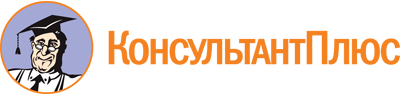 Приказ Минобрнауки России от 19.12.2014 N 1598
"Об утверждении федерального государственного образовательного стандарта начального общего образования обучающихся с ограниченными возможностями здоровья"
(Зарегистрировано в Минюсте России 03.02.2015 N 35847)Документ предоставлен КонсультантПлюс

www.consultant.ru

Дата сохранения: 13.03.2020
 2. Требования к структуре АООП НОО для глухих обучающихся2. Требования к структуре АООП НОО для глухих обучающихся2. Требования к структуре АООП НОО для глухих обучающихся2. Требования к структуре АООП НОО для глухих обучающихся2. Требования к структуре АООП НОО для глухих обучающихся2. Требования к структуре АООП НОО для глухих обучающихся2. Требования к структуре АООП НОО для глухих обучающихся1.11.21.21.21.31.41.42.1. АООП НОО определяет содержание и организацию образовательной деятельности на уровне НОО2.1. АООП НОО определяет содержание и организацию образовательной деятельности на уровне НОО2.1. АООП НОО определяет содержание и организацию образовательной деятельности на уровне НОО2.1. АООП НОО определяет содержание и организацию образовательной деятельности на уровне НОО2.1. АООП НОО определяет содержание и организацию образовательной деятельности на уровне НОО2.1. АООП НОО определяет содержание и организацию образовательной деятельности на уровне НОО2.1. АООП НОО определяет содержание и организацию образовательной деятельности на уровне НООВариант 1.1 предполагает, что глухой обучающийся получает образование, полностью соответствующее по итоговым достижениям к моменту завершения обучения, образованию слышащих сверстников, находясь в их среде и в те же сроки обучения (1 - 4 классы).Обязательным является систематическая специальная и психолого-педагогическая поддержка коллектива учителей, родителей, детского коллектива и самого обучающегося. Основными направлениями в специальной поддержке являются: удовлетворение особых образовательных потребностей обучающихся с нарушением слуха; коррекционная помощь в овладении базовым содержанием обучения; развитие слухозрительного и слухового восприятия и произносительной стороны речи; развитие сознательного использования речевых возможностей в разных условиях общения для реализации полноценных социальных связей с окружающими людьми.Психолого-педагогическая поддержка предполагает: помощь в формировании полноценных социальных (жизненных) компетенций, развитие адекватных отношений между ребенком, учителями, одноклассниками и другими обучающимися, родителями; работу по профилактике внутриличностных и межличностных конфликтов в классе, школе, поддержанию эмоционально комфортной обстановки; создание условий успешного овладения учебной деятельностью с целью предупреждения негативного отношения обучающегося к ситуации школьного обучения в целом.В структуру АООП НОО обязательно включается Программа коррекционной работы, направленная на обеспечение слухоречевого развития, преодоление коммуникативных барьеров и поддержку в освоении АООП.Вариант 1.2 предполагает, что глухой обучающийся получает образование, сопоставимое по конечным достижениям с образованием слышащих сверстников в пролонгированные сроки. Данный вариант предполагает пролонгированные сроки обучения: пять лет (1 - 5 классы) - для детей, получивших дошкольное образование; шесть лет (1 - 6 классы) - для детей, не получивших дошкольное образование, способствующее освоению НОО на основе АООП.Данный вариант предполагает в большей степени развитие у обучающихся жизненной компетенции на основе планомерного введения в более сложную социальную среду, поэтапное формирование разных видов речевой деятельности (чтения, письма, слушания, говорения), речевого поведения, расширение жизненного опыта, социальных контактов, в том числе со слышащими детьми и взрослыми на основе словесной речи.Обязательной является организация и создание слухоречевой среды (при пользовании детьми звукоусиливающей аппаратурой разных типов, включая индивидуальные слуховые аппараты, беспроводную аппаратуру, например, на радиопринципе, стационарную аппаратуру коллективного и индивидуального пользования, при необходимости с дополнительной комплектацией вибротактильными устройствами и другими), включение специальных предметов коррекционно-развивающего направления, особое структурирование содержания обучения на основе усиления внимания к целенаправленному развитию словесной речи, формированию жизненной компетенции, а также применение как общих, так и специальных методов и приемов обучения.Вариант 1.2 предполагает, что глухой обучающийся получает образование, сопоставимое по конечным достижениям с образованием слышащих сверстников в пролонгированные сроки. Данный вариант предполагает пролонгированные сроки обучения: пять лет (1 - 5 классы) - для детей, получивших дошкольное образование; шесть лет (1 - 6 классы) - для детей, не получивших дошкольное образование, способствующее освоению НОО на основе АООП.Данный вариант предполагает в большей степени развитие у обучающихся жизненной компетенции на основе планомерного введения в более сложную социальную среду, поэтапное формирование разных видов речевой деятельности (чтения, письма, слушания, говорения), речевого поведения, расширение жизненного опыта, социальных контактов, в том числе со слышащими детьми и взрослыми на основе словесной речи.Обязательной является организация и создание слухоречевой среды (при пользовании детьми звукоусиливающей аппаратурой разных типов, включая индивидуальные слуховые аппараты, беспроводную аппаратуру, например, на радиопринципе, стационарную аппаратуру коллективного и индивидуального пользования, при необходимости с дополнительной комплектацией вибротактильными устройствами и другими), включение специальных предметов коррекционно-развивающего направления, особое структурирование содержания обучения на основе усиления внимания к целенаправленному развитию словесной речи, формированию жизненной компетенции, а также применение как общих, так и специальных методов и приемов обучения.Вариант 1.2 предполагает, что глухой обучающийся получает образование, сопоставимое по конечным достижениям с образованием слышащих сверстников в пролонгированные сроки. Данный вариант предполагает пролонгированные сроки обучения: пять лет (1 - 5 классы) - для детей, получивших дошкольное образование; шесть лет (1 - 6 классы) - для детей, не получивших дошкольное образование, способствующее освоению НОО на основе АООП.Данный вариант предполагает в большей степени развитие у обучающихся жизненной компетенции на основе планомерного введения в более сложную социальную среду, поэтапное формирование разных видов речевой деятельности (чтения, письма, слушания, говорения), речевого поведения, расширение жизненного опыта, социальных контактов, в том числе со слышащими детьми и взрослыми на основе словесной речи.Обязательной является организация и создание слухоречевой среды (при пользовании детьми звукоусиливающей аппаратурой разных типов, включая индивидуальные слуховые аппараты, беспроводную аппаратуру, например, на радиопринципе, стационарную аппаратуру коллективного и индивидуального пользования, при необходимости с дополнительной комплектацией вибротактильными устройствами и другими), включение специальных предметов коррекционно-развивающего направления, особое структурирование содержания обучения на основе усиления внимания к целенаправленному развитию словесной речи, формированию жизненной компетенции, а также применение как общих, так и специальных методов и приемов обучения.Вариант 1.3 предполагает, что глухой обучающийся получает образование, которое по содержанию и итоговым достижениям не соотносится к моменту завершения школьного обучения с содержанием и итоговыми достижениями глухих сверстников, не имеющих дополнительные ограничения по возможностям здоровья, в пролонгированные сроки. Данный вариант предполагает пролонгированные сроки обучения: шесть лет (1 - 6 классы).Данный вариант предполагает в большей степени развитие у обучающихся жизненной компетенции на основе планомерного введения в более сложную социальную среду, расширение повседневного жизненного опыта, социальных контактов обучающихся в доступных для них пределах, в том числе со слышащими детьми и взрослыми, поэтапное формирование разных видов речевой деятельности (чтение, письмо, слушание, говорение).Обязательной является постоянное пользование обучающимися звукоусиливающей аппаратурой разных типов, включая индивидуальные слуховые аппараты, беспроводную аппаратуру, например, на радиопринципе, стационарную аппаратуру коллективного и индивидуального пользования, при необходимости с дополнительной комплектацией вибротактильными устройствами и другими.Вариант 1.4 предполагает, что глухой обучающийся с умственной отсталостью (умеренной, тяжелой, глубокой, тяжелыми и множественными нарушениями развития) получает образование, которое по содержанию и итоговым достижениям не соотносится к моменту завершения школьного обучения с содержанием и итоговыми достижениями глухих сверстников, не имеющих дополнительные ограничения по возможностям здоровья, в пролонгированные сроки. Данный вариант предполагает пролонгированные сроки обучения: шесть лет (1 - 6 классы).На основе данного варианта организация разрабатывает специальную индивидуальную программу развития (СИПР), учитывающую индивидуальные образовательные потребности обучающегося.Данный вариант предполагает планомерное введение обучающегося в более сложную социальную среду, дозированное расширение повседневного жизненного опыта и социальных контактов обучающегося в доступных для него пределах, в том числе работа по организации регулярных контактов детей с глухими и нормально слышащими детьми, а также взрослыми.Обязательной является специальная организация среды для реализации особых образовательных потребностей обучающегося, развитие его жизненной компетенции в разных социальных сферах (образовательной, семейной, досуговой, трудовой и других).Специальные условия обучения и воспитания включают пользование с учетом медицинских показаний звукоусиливающей аппаратурой разных типов: индивидуальных слуховых аппаратов, стационарной аппаратуры коллективного и индивидуального пользования или беспроводной аппаратуры, например, использующей радиопринцип или инфракрасное излучение и другие; при необходимости применяются вибротактильные устройства, в случае наличия тяжелых нарушений зрения, опорно-двигательного аппарата необходимы дополнительные ассистивные средства и средства альтернативной коммуникации.Вариант 1.4 предполагает, что глухой обучающийся с умственной отсталостью (умеренной, тяжелой, глубокой, тяжелыми и множественными нарушениями развития) получает образование, которое по содержанию и итоговым достижениям не соотносится к моменту завершения школьного обучения с содержанием и итоговыми достижениями глухих сверстников, не имеющих дополнительные ограничения по возможностям здоровья, в пролонгированные сроки. Данный вариант предполагает пролонгированные сроки обучения: шесть лет (1 - 6 классы).На основе данного варианта организация разрабатывает специальную индивидуальную программу развития (СИПР), учитывающую индивидуальные образовательные потребности обучающегося.Данный вариант предполагает планомерное введение обучающегося в более сложную социальную среду, дозированное расширение повседневного жизненного опыта и социальных контактов обучающегося в доступных для него пределах, в том числе работа по организации регулярных контактов детей с глухими и нормально слышащими детьми, а также взрослыми.Обязательной является специальная организация среды для реализации особых образовательных потребностей обучающегося, развитие его жизненной компетенции в разных социальных сферах (образовательной, семейной, досуговой, трудовой и других).Специальные условия обучения и воспитания включают пользование с учетом медицинских показаний звукоусиливающей аппаратурой разных типов: индивидуальных слуховых аппаратов, стационарной аппаратуры коллективного и индивидуального пользования или беспроводной аппаратуры, например, использующей радиопринцип или инфракрасное излучение и другие; при необходимости применяются вибротактильные устройства, в случае наличия тяжелых нарушений зрения, опорно-двигательного аппарата необходимы дополнительные ассистивные средства и средства альтернативной коммуникации.2.3. На основе стандарта организация может разработать в соответствии со спецификой своей образовательной деятельности один или несколько вариантов АООП НОО с учетом особых образовательных потребностей глухих обучающихся.2.3. На основе стандарта организация может разработать в соответствии со спецификой своей образовательной деятельности один или несколько вариантов АООП НОО с учетом особых образовательных потребностей глухих обучающихся.2.3. На основе стандарта организация может разработать в соответствии со спецификой своей образовательной деятельности один или несколько вариантов АООП НОО с учетом особых образовательных потребностей глухих обучающихся.2.3. На основе стандарта организация может разработать в соответствии со спецификой своей образовательной деятельности один или несколько вариантов АООП НОО с учетом особых образовательных потребностей глухих обучающихся.2.3. На основе стандарта организация может разработать в соответствии со спецификой своей образовательной деятельности один или несколько вариантов АООП НОО с учетом особых образовательных потребностей глухих обучающихся.2.3. На основе стандарта организация может разработать в соответствии со спецификой своей образовательной деятельности один или несколько вариантов АООП НОО с учетом особых образовательных потребностей глухих обучающихся.2.3. На основе стандарта организация может разработать в соответствии со спецификой своей образовательной деятельности один или несколько вариантов АООП НОО с учетом особых образовательных потребностей глухих обучающихся.Вариант 1.1 предназначен для образования глухих детей (со слуховыми аппаратами или имплантами, которые достигают к моменту поступления в школу уровня развития (в том числе и речевого), близкого возрастной норме, имеют положительный опыт общения со слышащими сверстниками: понимают обращенную к ним устную речь; их собственная речь должна быть внятной, т.е. понятной для окружающих.Достижения планируемых результатов освоения АООП НОО определяются по завершению обучения в начальной школе.Возможная неуспеваемость глухих обучающихся при освоении содержания по учебным предметам "Иностранный язык" и "Музыка" обусловлена особенностями здоровья ребенка с нарушением слуха и не является основанием для неаттестации обучающегося.Обучающиеся, не ликвидировавшие в установленные сроки академической задолженности с момента ее образования, по усмотрению их родителей (законных представителей) оставляются на повторное обучение, переводятся на обучение по другому варианту АООП в соответствии с рекомендациями ПМПК либо на обучение по индивидуальному учебному плану <1>.В спорных случаях (вариант 1.1 или 1.2) на момент поступления ребенка в школу следует рекомендовать более сложную образовательную среду (вариант 1.1). В случае, если обучающийся не достигает минимального уровня овладения предметными результатами по всем или большинству учебных предметов в течение года, то по рекомендации ПМПК и с согласия родителей (законных представителей) организация может перевести обучающегося на обучение по варианту 1.2.Выбор оптимальных условий получения образования обучающимися с кохлеарными имплантами и варианта АООП НОО на момент поступления в школу зависит от их уровня общего и речевого развития, индивидуальных особенностей; в дальнейшем условия получения образования и вариант АООП НОО изменяются с учетом достижений обучающегося в области слухоречевого развития, сформированности личностных, метапредметных и предметных компетенций (вариант 1.1).Вариант 1.2 предназначен для образования глухих детей, которые не достигают к моменту поступления в школу уровня развития (в том числе и речевого), близкого возрастной норме, не имеют дополнительных ограничений здоровья, препятствующих получению НОО в условиях, учитывающих их общие и особые образовательные потребности, связанные в том числе с овладением словесной речью (в устной и письменной формах), жизненными компетенциями.Достижения планируемых результатов освоения АООП НОО определяются по завершению обучения в начальной школе.В спорных случаях (вариант 1.2 или 1.3) на момент поступления ребенка в школу следует рекомендовать более сложную образовательную среду (вариант 1.2). В случае, если обучающийся не достигает минимального уровня овладения предметными результатами по всем или большинству учебных предметов в течение года, то по рекомендации ПМПК и с согласия родителей (законных представителей) организация может перевести обучающегося на обучение по варианту 1.3.Выбор оптимальных условий получения образования обучающимися с кохлеарными имплантами и варианта АООП НОО на момент поступления в школу зависит от их уровня общего и речевого развития, индивидуальных особенностей; в дальнейшем, условия получения образования и вариант АООП НОО изменяются с учетом достижений обучающегося в области слухоречевого развития, сформированности личностных, метапредметных и предметных компетенций (вариант 1.2).Вариант 1.2 предназначен для образования глухих детей, которые не достигают к моменту поступления в школу уровня развития (в том числе и речевого), близкого возрастной норме, не имеют дополнительных ограничений здоровья, препятствующих получению НОО в условиях, учитывающих их общие и особые образовательные потребности, связанные в том числе с овладением словесной речью (в устной и письменной формах), жизненными компетенциями.Достижения планируемых результатов освоения АООП НОО определяются по завершению обучения в начальной школе.В спорных случаях (вариант 1.2 или 1.3) на момент поступления ребенка в школу следует рекомендовать более сложную образовательную среду (вариант 1.2). В случае, если обучающийся не достигает минимального уровня овладения предметными результатами по всем или большинству учебных предметов в течение года, то по рекомендации ПМПК и с согласия родителей (законных представителей) организация может перевести обучающегося на обучение по варианту 1.3.Выбор оптимальных условий получения образования обучающимися с кохлеарными имплантами и варианта АООП НОО на момент поступления в школу зависит от их уровня общего и речевого развития, индивидуальных особенностей; в дальнейшем, условия получения образования и вариант АООП НОО изменяются с учетом достижений обучающегося в области слухоречевого развития, сформированности личностных, метапредметных и предметных компетенций (вариант 1.2).Вариант 1.2 предназначен для образования глухих детей, которые не достигают к моменту поступления в школу уровня развития (в том числе и речевого), близкого возрастной норме, не имеют дополнительных ограничений здоровья, препятствующих получению НОО в условиях, учитывающих их общие и особые образовательные потребности, связанные в том числе с овладением словесной речью (в устной и письменной формах), жизненными компетенциями.Достижения планируемых результатов освоения АООП НОО определяются по завершению обучения в начальной школе.В спорных случаях (вариант 1.2 или 1.3) на момент поступления ребенка в школу следует рекомендовать более сложную образовательную среду (вариант 1.2). В случае, если обучающийся не достигает минимального уровня овладения предметными результатами по всем или большинству учебных предметов в течение года, то по рекомендации ПМПК и с согласия родителей (законных представителей) организация может перевести обучающегося на обучение по варианту 1.3.Выбор оптимальных условий получения образования обучающимися с кохлеарными имплантами и варианта АООП НОО на момент поступления в школу зависит от их уровня общего и речевого развития, индивидуальных особенностей; в дальнейшем, условия получения образования и вариант АООП НОО изменяются с учетом достижений обучающегося в области слухоречевого развития, сформированности личностных, метапредметных и предметных компетенций (вариант 1.2).Вариант 1.3 предназначен для образования глухих обучающихся с легкой умственной отсталостью (интеллектуальными нарушениями).На основе данного варианта создается АООП НОО, которая при необходимости индивидуализируется (СИПР), к которой может быть создано несколько учебных планов, в том числе индивидуальные учебные планы, учитывающие образовательные потребности групп или отдельных глухих обучающихся с умственной отсталостью (интеллектуальными нарушениями).Достижения планируемых результатов освоения АООП НОО определяются по завершению обучения в начальной школе.Процедуры итоговой и промежуточной оценки результатов освоения АООП НОО обучающимися требуют учета особых образовательных потребностей и личностных особенностей обучающихся и предполагает: учет текущего психического и соматического состояния ребенка, адаптацию предлагаемого ребенку материала; упрощение инструкций и формы предъявления (использование доступных ребенку форм вербальной и невербальной коммуникации); оказание необходимой дозированной помощи.При оценке результативности обучения особо важно учитывать, что у детей могут быть вполне закономерные затруднения в освоении отдельных предметов и даже областей, но это не должно рассматриваться как показатель неуспешности их обучения и развития в целом.При наличии значительных продвижений в освоении АООП НОО может быть поставлен вопрос о переводе глухого обучающегося на обучение по варианту 1.2.Выбор оптимальных условий получения образования обучающимися с кохлеарными имплантами и варианта АООП НОО на момент поступления в школу зависит от их уровня общего и речевого развития, индивидуальных особенностей; в дальнейшем, условия получения образования и вариант АООП НОО изменяются с учетом достижений обучающегося в области слухоречевого развития, сформированности личностных и предметных компетенций (вариант 1.3).Вариант 1.4 предназначен для образования детей, имеющих помимо глухоты другие тяжелые множественные нарушения развития (ТМНР): умственную отсталость в умеренной, тяжелой или глубокой степени, которая может сочетаться с нарушениями зрения, опорно-двигательного аппарата, расстройствами аутистического спектра, эмоционально-волевой сферы и быть различной степени тяжести, быть осложнена текущими соматическими заболеваниями и психическими расстройствами.Достижения планируемых результатов освоения АООП НОО определяются по завершению обучения по СИПР.Система оценки результатов включает целостную характеристику выполнения обучающимся СИПР, отражающую взаимодействие следующих компонентов образования: знания и умения на конец учебного периода, применения их на практике в жизненных и учебных ситуациях, активность и самостоятельность их применения.Процедуры итоговой и промежуточной оценки результатов усвоения обучающимися требуют: учет текущего психического и соматического состояния ребенка, адаптацию предлагаемого ребенку материала; упрощение инструкций и формы предъявления (использование доступных ребенку форм вербальной и невербальной (альтернативной) коммуникации); оказание необходимой дозированной помощи.При оценке результативности обучения особо важно учитывать, что у детей могут быть вполне закономерные затруднения в освоении отдельных предметов и даже областей, но это не должно рассматриваться как показатель неуспешности их обучения и развития в целом.При наличии значительных продвижений в освоении СИПР может быть поставлен вопрос о переводе глухого обучающегося на обучение по варианту 1.3.Выбор оптимальных условий получения образования обучающимися с кохлеарными имплантами и варианта АООП НОО на момент поступления в школу зависит от их уровня общего и речевого развития, индивидуальных особенностей; в дальнейшем, условия получения образования и вариант АООП НОО изменяются с учетом достижений обучающегося в области слухоречевого развития, сформированности личностных и предметных компетенций (вариант 1.4)Вариант 1.4 предназначен для образования детей, имеющих помимо глухоты другие тяжелые множественные нарушения развития (ТМНР): умственную отсталость в умеренной, тяжелой или глубокой степени, которая может сочетаться с нарушениями зрения, опорно-двигательного аппарата, расстройствами аутистического спектра, эмоционально-волевой сферы и быть различной степени тяжести, быть осложнена текущими соматическими заболеваниями и психическими расстройствами.Достижения планируемых результатов освоения АООП НОО определяются по завершению обучения по СИПР.Система оценки результатов включает целостную характеристику выполнения обучающимся СИПР, отражающую взаимодействие следующих компонентов образования: знания и умения на конец учебного периода, применения их на практике в жизненных и учебных ситуациях, активность и самостоятельность их применения.Процедуры итоговой и промежуточной оценки результатов усвоения обучающимися требуют: учет текущего психического и соматического состояния ребенка, адаптацию предлагаемого ребенку материала; упрощение инструкций и формы предъявления (использование доступных ребенку форм вербальной и невербальной (альтернативной) коммуникации); оказание необходимой дозированной помощи.При оценке результативности обучения особо важно учитывать, что у детей могут быть вполне закономерные затруднения в освоении отдельных предметов и даже областей, но это не должно рассматриваться как показатель неуспешности их обучения и развития в целом.При наличии значительных продвижений в освоении СИПР может быть поставлен вопрос о переводе глухого обучающегося на обучение по варианту 1.3.Выбор оптимальных условий получения образования обучающимися с кохлеарными имплантами и варианта АООП НОО на момент поступления в школу зависит от их уровня общего и речевого развития, индивидуальных особенностей; в дальнейшем, условия получения образования и вариант АООП НОО изменяются с учетом достижений обучающегося в области слухоречевого развития, сформированности личностных и предметных компетенций (вариант 1.4)2.6. АООП НОО включает обязательную часть и часть, формируемую участниками образовательного процесса.2.6. АООП НОО включает обязательную часть и часть, формируемую участниками образовательного процесса.2.6. АООП НОО включает обязательную часть и часть, формируемую участниками образовательного процесса.2.6. АООП НОО включает обязательную часть и часть, формируемую участниками образовательного процесса.2.6. АООП НОО включает обязательную часть и часть, формируемую участниками образовательного процесса.2.6. АООП НОО включает обязательную часть и часть, формируемую участниками образовательного процесса.2.6. АООП НОО включает обязательную часть и часть, формируемую участниками образовательного процесса.Обязательная часть АООП НОО составляет 80%, а часть, формируемая участниками образовательного процесса, - 20% от общего объема <2>.Обязательная часть АООП НОО составляет 80%, а часть, формируемая участниками образовательного процесса, - 20% от общего объема <2>.Обязательная часть АООП НОО составляет 80%, а часть, формируемая участниками образовательного процесса, - 20% от общего объема <2>.Обязательная часть АООП НОО составляет 80%, а часть, формируемая участниками образовательного процесса, - 20% от общего объема <2>.Обязательная часть АООП НОО составляет 70%, а часть, формируемая участниками образовательного процесса, - 30% от общего объема.Обязательная часть СИПР составляет 60%, а часть, формируемая участниками образовательного процесса, - 40% от общего объема.В отдельных случаях соотношение объема обязательной части СИПР и части, формируемой участниками образовательного процесса, определяется индивидуальными образовательными возможностями обучающегося.Обязательная часть СИПР составляет 60%, а часть, формируемая участниками образовательного процесса, - 40% от общего объема.В отдельных случаях соотношение объема обязательной части СИПР и части, формируемой участниками образовательного процесса, определяется индивидуальными образовательными возможностями обучающегося.2.9.3. Учебный план включает обязательные предметные области и коррекционно-развивающую область.2.9.3. Учебный план включает обязательные предметные области и коррекционно-развивающую область.2.9.3. Учебный план включает обязательные предметные области и коррекционно-развивающую область.2.9.3. Учебный план включает обязательные предметные области и коррекционно-развивающую область.2.9.3. Учебный план включает обязательные предметные области и коррекционно-развивающую область.2.9.3. Учебный план включает обязательные предметные области и коррекционно-развивающую область.2.9.3. Учебный план включает обязательные предметные области и коррекционно-развивающую область.Обязательные предметные области учебного плана и основные задачи реализации содержания предметных областей соответствуют ФГОС НОО <3>.Обязательные предметные области учебного плана и основные задачи реализации содержания предметных областейПредметная область: Филология.Основные задачи реализации содержания:Русский язык и литературное чтение <4>: Овладение грамотой, основными речевыми формами и правилами их применения. Развитие устной и письменной коммуникации, способности к осмысленному чтению и письму. Овладение способностью пользоваться письменной и устной речью для решения задач, связанных с реализацией социально-бытовых, общих и особых образовательных потребностей. Развитие практических речевых навыков построения и грамматического оформления речевых единиц. Развитие способности к словесному самовыражению на уровне, соответствующем возрасту и развитию ребенка. Формирование умений работать с текстом, понимать его содержание. Формирование умения выражать свои мысли. Развитие у обучающихся слухозрительного и слухового восприятия устной речи, ее произносительной стороны, использование сформированных умений в процессе устной коммуникации. Предметно-практическое обучение <5>:Формирование у обучающихся житейских понятий, развитие их мышления, развитие устной и письменной речи, совершенствование предметно-практической деятельности, формирование трудовых умений и навыков, включая умение работать в коллективе.Реализация содержания предмета способствует созданию основы для развития речевой деятельности обучающихся, для дальнейшего освоения системы основополагающих элементов научного знания и деятельности по получению, преобразованию и применению новых знаний.Обязательные предметные области учебного плана и основные задачи реализации содержания предметных областейПредметная область: Филология.Основные задачи реализации содержания:Русский язык и литературное чтение <4>: Овладение грамотой, основными речевыми формами и правилами их применения. Развитие устной и письменной коммуникации, способности к осмысленному чтению и письму. Овладение способностью пользоваться письменной и устной речью для решения задач, связанных с реализацией социально-бытовых, общих и особых образовательных потребностей. Развитие практических речевых навыков построения и грамматического оформления речевых единиц. Развитие способности к словесному самовыражению на уровне, соответствующем возрасту и развитию ребенка. Формирование умений работать с текстом, понимать его содержание. Формирование умения выражать свои мысли. Развитие у обучающихся слухозрительного и слухового восприятия устной речи, ее произносительной стороны, использование сформированных умений в процессе устной коммуникации. Предметно-практическое обучение <5>:Формирование у обучающихся житейских понятий, развитие их мышления, развитие устной и письменной речи, совершенствование предметно-практической деятельности, формирование трудовых умений и навыков, включая умение работать в коллективе.Реализация содержания предмета способствует созданию основы для развития речевой деятельности обучающихся, для дальнейшего освоения системы основополагающих элементов научного знания и деятельности по получению, преобразованию и применению новых знаний.Обязательные предметные области учебного плана и основные задачи реализации содержания предметных областейПредметная область: Филология.Основные задачи реализации содержания:Русский язык и литературное чтение <4>: Овладение грамотой, основными речевыми формами и правилами их применения. Развитие устной и письменной коммуникации, способности к осмысленному чтению и письму. Овладение способностью пользоваться письменной и устной речью для решения задач, связанных с реализацией социально-бытовых, общих и особых образовательных потребностей. Развитие практических речевых навыков построения и грамматического оформления речевых единиц. Развитие способности к словесному самовыражению на уровне, соответствующем возрасту и развитию ребенка. Формирование умений работать с текстом, понимать его содержание. Формирование умения выражать свои мысли. Развитие у обучающихся слухозрительного и слухового восприятия устной речи, ее произносительной стороны, использование сформированных умений в процессе устной коммуникации. Предметно-практическое обучение <5>:Формирование у обучающихся житейских понятий, развитие их мышления, развитие устной и письменной речи, совершенствование предметно-практической деятельности, формирование трудовых умений и навыков, включая умение работать в коллективе.Реализация содержания предмета способствует созданию основы для развития речевой деятельности обучающихся, для дальнейшего освоения системы основополагающих элементов научного знания и деятельности по получению, преобразованию и применению новых знаний.Обязательные предметные области учебного плана и основные задачи реализации содержания предметных областейПредметная область: Язык и речевая практика.Основные задачи реализации содержания:Русский язык и литературное чтение: Овладение грамотой, формирование речевых умений и навыков (устно-дактильная, устная, письменная речь). Развитие умений читать, понимать доступные по содержанию тексты, отвечающие уровню общего и речевого развития обучающихся, использовать полученную информацию для решения жизненных задач. Развитие умений вступать и поддерживать коммуникацию со взрослыми и сверстниками в знакомых ситуациях общения, используя доступные вербальные и невербальные средства.Предметно-практическое обучение: Овладение представлениями и их словесными обозначениями в условиях предметно-практической деятельности. Формирование умения работать по образцу, инструкции, плану, выполнять и осуществлять элементарное планирование и контроль простых технологических операций. Реализация приобретенных предметно-практических умений при решении повседневных социально-бытовых задач.Обязательные предметные области учебного плана и основные задачи реализации содержания предметных областейПредметная область: Речь и альтернативная коммуникация.Основные задачи реализации содержания: Овладение жестовой речью как средством межличностного взаимодействия. Развитие способности использовать доступные вербальные и невербальные средства коммуникации для решения соответствующих возрасту житейских задач. Развитие речи как средства общения в тесной связи с личным опытом ребенка. Формирование навыка эффективного использования речи в зависимости от социального контекста, умение участвовать в диалоге. Обучение письменной речи: чтению (глобальному и аналитическому) и письму в доступных ребенку пределах, развитие способности к осмысленному чтению, формирование навыка понимания прочитанного. Формирование интереса к чтению, работе с книгой.Обязательные предметные области учебного плана и основные задачи реализации содержания предметных областейПредметная область: Речь и альтернативная коммуникация.Основные задачи реализации содержания: Овладение жестовой речью как средством межличностного взаимодействия. Развитие способности использовать доступные вербальные и невербальные средства коммуникации для решения соответствующих возрасту житейских задач. Развитие речи как средства общения в тесной связи с личным опытом ребенка. Формирование навыка эффективного использования речи в зависимости от социального контекста, умение участвовать в диалоге. Обучение письменной речи: чтению (глобальному и аналитическому) и письму в доступных ребенку пределах, развитие способности к осмысленному чтению, формирование навыка понимания прочитанного. Формирование интереса к чтению, работе с книгой.Предметная область: Математика и информатика.Основные задачи реализации содержания:Овладение началами математики (понятием числа, вычислениями, решением простых арифметических задач и другим). Приобретение опыта применения математических знаний для решения учебно-познавательных и учебно-практических задач. Овладение способностью пользоваться математическими знаниями при решении соответствующих возрасту задач, связанных с реализацией социально-бытовых, общих и особых образовательных потребностей (ориентироваться и использовать меры измерения пространства, времени, температуры и другое, в различных видах обыденной практической деятельности, разумно пользоваться "карманными" деньгами и т.д.). Развитие у обучающихся пространственных и количественных представлений, усвоение "житейских понятий" в тесной связи с предметно-практической деятельностью.Выполнение математических действий и решение текстовых задач, распознавание и изображение геометрических фигур. Развитие слухозрительного восприятия и достаточно внятного воспроизведения тематической и терминологической лексикой, используемой при изучении данного предметаПредметная область: Математика и информатика.Основные задачи реализации содержания:Овладение началами математики (понятием числа, вычислениями, решением простых арифметических задач и другим). Приобретение опыта применения математических знаний для решения учебно-познавательных и учебно-практических задач. Овладение способностью пользоваться математическими знаниями при решении соответствующих возрасту задач, связанных с реализацией социально-бытовых, общих и особых образовательных потребностей (ориентироваться и использовать меры измерения пространства, времени, температуры и другое, в различных видах обыденной практической деятельности, разумно пользоваться "карманными" деньгами и т.д.). Развитие у обучающихся пространственных и количественных представлений, усвоение "житейских понятий" в тесной связи с предметно-практической деятельностью.Выполнение математических действий и решение текстовых задач, распознавание и изображение геометрических фигур. Развитие слухозрительного восприятия и достаточно внятного воспроизведения тематической и терминологической лексикой, используемой при изучении данного предметаПредметная область: Математика и информатика.Основные задачи реализации содержания:Овладение началами математики (понятием числа, вычислениями, решением простых арифметических задач и другим). Приобретение опыта применения математических знаний для решения учебно-познавательных и учебно-практических задач. Овладение способностью пользоваться математическими знаниями при решении соответствующих возрасту задач, связанных с реализацией социально-бытовых, общих и особых образовательных потребностей (ориентироваться и использовать меры измерения пространства, времени, температуры и другое, в различных видах обыденной практической деятельности, разумно пользоваться "карманными" деньгами и т.д.). Развитие у обучающихся пространственных и количественных представлений, усвоение "житейских понятий" в тесной связи с предметно-практической деятельностью.Выполнение математических действий и решение текстовых задач, распознавание и изображение геометрических фигур. Развитие слухозрительного восприятия и достаточно внятного воспроизведения тематической и терминологической лексикой, используемой при изучении данного предметаПредметная область: Математика.Основные задачи реализации содержания:Формирование элементарных математических представлений о числах, мерах, величинах и геометрических фигурах, пространственных отношениях, необходимых для решения доступных учебно-практических задач. Развитие умения понимать простую арифметическую задачу и решать ее, выполнять элементарные арифметические действия с числами и числовыми выражениями, узнавать, изображать и называть основные геометрические фигуры, проводить элементарные измерения. Реализация приобретенных математических умений при решении повседневных социально-бытовых задач.Предметная область: Математика.Основные задачи реализации содержания:Формирование элементарных математических представлений: о форме, величине, количестве, пространственных отношениях на основе предметно-практической деятельности. Формирование представлений о количестве, числе, знакомство с цифрами, составом числа в доступных ребенку пределах, счет, решение простых арифметических задач с опорой на наглядность. Развитие умения самостоятельно пользоваться математическими представлениями и умениями при решении элементарных житейских задач.Предметная область: Математика.Основные задачи реализации содержания:Формирование элементарных математических представлений: о форме, величине, количестве, пространственных отношениях на основе предметно-практической деятельности. Формирование представлений о количестве, числе, знакомство с цифрами, составом числа в доступных ребенку пределах, счет, решение простых арифметических задач с опорой на наглядность. Развитие умения самостоятельно пользоваться математическими представлениями и умениями при решении элементарных житейских задач.Предметная область: Обществознание и естествознание (Окружающий мир).Основные задачи реализации содержания:Овладение основными представлениями об окружающем мире. Формирование умений использовать знания об окружающем мире для осмысленной и самостоятельной организации безопасной жизни в конкретных природных и климатических условиях. Формирование знаний о человеке, умений осуществлять жизнедеятельность в соответствии с принятыми в обществе нравственными нормами, представлениями о здоровом образе жизни. Формирование представлений об обязанностях и правах самого ребенка, в том числе как ученика, члена детского коллектива, члена своей семьи, растущего гражданина нашего государства. Формирование умений выполнять доступные поручения (обязанности) в семье и образовательной организации. Развитие представлений о коммуникации людей, речевом этикете, умений реализовывать сформированные знания при общении в различных видах деятельности с детьми и взрослыми. Формирование модели безопасного поведения в условиях повседневной жизни и в различных опасных и чрезвычайных ситуациях. Преодоление ограниченности представлений о предметах и явлениях окружающего мира посредством обогащения предметной деятельности глухого ребенка, организации практического ознакомления и целенаправленных наблюдений; воспитание у обучающихся интереса к познанию и восприятию мира природы, в том числе звуков окружающего мира; актуализация, расширение и интегрирование знаний об окружающем мире в условиях целенаправленного развития вербальных средств коммуникации и словесно-логического мышления глухого обучающегося. Развитие слухозрительного восприятия и достаточно внятного воспроизведения тематической и терминологической лексики, используемой при изучении данного предмета.Предметная область: Обществознание и естествознание (Окружающий мир).Основные задачи реализации содержания:Овладение основными представлениями об окружающем мире. Формирование умений использовать знания об окружающем мире для осмысленной и самостоятельной организации безопасной жизни в конкретных природных и климатических условиях. Формирование знаний о человеке, умений осуществлять жизнедеятельность в соответствии с принятыми в обществе нравственными нормами, представлениями о здоровом образе жизни. Формирование представлений об обязанностях и правах самого ребенка, в том числе как ученика, члена детского коллектива, члена своей семьи, растущего гражданина нашего государства. Формирование умений выполнять доступные поручения (обязанности) в семье и образовательной организации. Развитие представлений о коммуникации людей, речевом этикете, умений реализовывать сформированные знания при общении в различных видах деятельности с детьми и взрослыми. Формирование модели безопасного поведения в условиях повседневной жизни и в различных опасных и чрезвычайных ситуациях. Преодоление ограниченности представлений о предметах и явлениях окружающего мира посредством обогащения предметной деятельности глухого ребенка, организации практического ознакомления и целенаправленных наблюдений; воспитание у обучающихся интереса к познанию и восприятию мира природы, в том числе звуков окружающего мира; актуализация, расширение и интегрирование знаний об окружающем мире в условиях целенаправленного развития вербальных средств коммуникации и словесно-логического мышления глухого обучающегося. Развитие слухозрительного восприятия и достаточно внятного воспроизведения тематической и терминологической лексики, используемой при изучении данного предмета.Предметная область: Обществознание и естествознание (Окружающий мир).Основные задачи реализации содержания:Овладение основными представлениями об окружающем мире. Формирование умений использовать знания об окружающем мире для осмысленной и самостоятельной организации безопасной жизни в конкретных природных и климатических условиях. Формирование знаний о человеке, умений осуществлять жизнедеятельность в соответствии с принятыми в обществе нравственными нормами, представлениями о здоровом образе жизни. Формирование представлений об обязанностях и правах самого ребенка, в том числе как ученика, члена детского коллектива, члена своей семьи, растущего гражданина нашего государства. Формирование умений выполнять доступные поручения (обязанности) в семье и образовательной организации. Развитие представлений о коммуникации людей, речевом этикете, умений реализовывать сформированные знания при общении в различных видах деятельности с детьми и взрослыми. Формирование модели безопасного поведения в условиях повседневной жизни и в различных опасных и чрезвычайных ситуациях. Преодоление ограниченности представлений о предметах и явлениях окружающего мира посредством обогащения предметной деятельности глухого ребенка, организации практического ознакомления и целенаправленных наблюдений; воспитание у обучающихся интереса к познанию и восприятию мира природы, в том числе звуков окружающего мира; актуализация, расширение и интегрирование знаний об окружающем мире в условиях целенаправленного развития вербальных средств коммуникации и словесно-логического мышления глухого обучающегося. Развитие слухозрительного восприятия и достаточно внятного воспроизведения тематической и терминологической лексики, используемой при изучении данного предмета.Предметная область: Естествознание.Основные задачи реализации содержания:Овладение первоначальными представлениями об окружающем мире. Овладение элементарными знаниями о человеке, включая его возраст, пол, необходимость здорового образа жизни. Развитие представлений о своей семье, взаимоотношениях в семье, обязанностях членов семьи и ребенка. Формирование представлений об обязанностях и правах самого ребенка, его роли ученика. Формирование представлений о сферах трудовой деятельности, о профессиях. Развитие способности решать соответствующие возрасту и возможностям задачи взаимодействия со взрослыми и детьми. Формирование умений безопасного поведения в условиях повседневной жизни и в различных опасных и чрезвычайных ситуациях. Развитие умения поддерживать режим дня с необходимыми оздоровительными процедурами. Формирование умения выполнять доступные бытовые поручения (обязанности), связанные с уборкой помещений, с уходом за вещами, участие в покупке продуктов, в процессе приготовления пищи, в сервировке и уборке столов. Формирование первоначальных представлений об окружающих объектах: о доме, школе, о расположенных в них и рядом объектах, о транспорте и т.д. Усвоение правил безопасного поведения в помещении и на улице. Освоение навыков учебной деятельности и накопление опыта взаимодействия с взрослыми и сверстниками.Предметная область: Окружающий мир.Основные задачи реализации содержания:Овладение элементарными представлениями о неживой природе. Практическое взаимодействие с окружающим, развитие ориентации в ближайшем окружении. Формирование доступных представлений о животном и растительном мире. Усвоение правил безопасного для мира природы поведения человека. Развитие активности, интереса к явлениям и объектам неживой и живой природы.Формирование первоначальных представлений о себе, своих физических возможностях, возможностях сверстников и других людей. Формирование представлений о своей семье, взаимоотношениях в семье, обязанностях членов семьи и ребенка. Умение поддерживать образ жизни, соответствующий возрасту, потребностям и ограничениям здоровья; поддерживать режим дня с необходимыми оздоровительными процедурами. Формирование представлений о правилах безопасного жизнеобеспечения, способах безопасного поведения в экстремальных ситуациях. Формирование умения выполнять доступные бытовые поручения (обязанности), связанные с уборкой помещений, с уходом за вещами, участие в покупке продуктов, в процессе приготовления пищи, в сервировке и уборке столов. Формирование первоначальных представлений об окружающих объектах: о доме, школе, о расположенных в них и рядом объектах, о транспорте и т.д. Усвоение правил безопасного поведения в помещении и на улице. Овладение первоначальными представлениями о социальной жизни, о профессиональных и социальных ролях людей. Формирование представлений об обязанностях и правах самого ребенка, его роли ученика. Освоение навыков учебной деятельности и накопление опыта взаимодействия с взрослыми и сверстниками.Предметная область: Окружающий мир.Основные задачи реализации содержания:Овладение элементарными представлениями о неживой природе. Практическое взаимодействие с окружающим, развитие ориентации в ближайшем окружении. Формирование доступных представлений о животном и растительном мире. Усвоение правил безопасного для мира природы поведения человека. Развитие активности, интереса к явлениям и объектам неживой и живой природы.Формирование первоначальных представлений о себе, своих физических возможностях, возможностях сверстников и других людей. Формирование представлений о своей семье, взаимоотношениях в семье, обязанностях членов семьи и ребенка. Умение поддерживать образ жизни, соответствующий возрасту, потребностям и ограничениям здоровья; поддерживать режим дня с необходимыми оздоровительными процедурами. Формирование представлений о правилах безопасного жизнеобеспечения, способах безопасного поведения в экстремальных ситуациях. Формирование умения выполнять доступные бытовые поручения (обязанности), связанные с уборкой помещений, с уходом за вещами, участие в покупке продуктов, в процессе приготовления пищи, в сервировке и уборке столов. Формирование первоначальных представлений об окружающих объектах: о доме, школе, о расположенных в них и рядом объектах, о транспорте и т.д. Усвоение правил безопасного поведения в помещении и на улице. Овладение первоначальными представлениями о социальной жизни, о профессиональных и социальных ролях людей. Формирование представлений об обязанностях и правах самого ребенка, его роли ученика. Освоение навыков учебной деятельности и накопление опыта взаимодействия с взрослыми и сверстниками.Предметная область: Основы религиозных культур и светской этики <6>.Основные задачи реализации содержания:Знакомство с основными нормами светской и религиозной морали, понимание значения нравственности, веры и религии в жизни человека и общества. Формирование первоначальных представлений о светской этике, о традиционных религиях, их роли в культуре, истории и современности России. Воспитание способности к духовному развитию, нравственному самосовершенствованию. Понимание значения нравственности, веры и религии в жизни человека и общества.Предметная область: Основы религиозных культур и светской этики <6>.Основные задачи реализации содержания:Знакомство с основными нормами светской и религиозной морали, понимание значения нравственности, веры и религии в жизни человека и общества. Формирование первоначальных представлений о светской этике, о традиционных религиях, их роли в культуре, истории и современности России. Воспитание способности к духовному развитию, нравственному самосовершенствованию. Понимание значения нравственности, веры и религии в жизни человека и общества.Предметная область: Основы религиозных культур и светской этики <6>.Основные задачи реализации содержания:Знакомство с основными нормами светской и религиозной морали, понимание значения нравственности, веры и религии в жизни человека и общества. Формирование первоначальных представлений о светской этике, о традиционных религиях, их роли в культуре, истории и современности России. Воспитание способности к духовному развитию, нравственному самосовершенствованию. Понимание значения нравственности, веры и религии в жизни человека и общества.Не предусматриваетсяНе предусматриваетсяНе предусматриваетсяПредметная область: Искусство.Основные задачи реализации содержания: Накопление обучающимися первоначальных впечатлений от произведений искусства, формирование основ художественной культуры, эстетического отношения к миру, понимания красоты, потребности в художественном творчестве. Формирование первоначальных представлений о роли искусства в жизни человека. Развитие опыта восприятия, анализа и оценки произведений искусства, способности получать удовольствие от произведений искусства, умений выражать собственные мысли и чувства от воспринятого, делиться впечатлениями, реализуя формирующиеся коммуникативные умения, в том числе слухозрительного восприятия и достаточно внятного воспроизведения тематической и терминологической лексики. Получение доступного опыта художественного творчества, самовыражения в художественной деятельности, стремления к самостоятельной деятельности, связанной с искусством. Приобщение к культурной среде, формирование стремления и привычки посещения музеев, театров и другое.Предметная область: Искусство.Основные задачи реализации содержания: Накопление обучающимися первоначальных впечатлений от произведений искусства, формирование основ художественной культуры, эстетического отношения к миру, понимания красоты, потребности в художественном творчестве. Формирование первоначальных представлений о роли искусства в жизни человека. Развитие опыта восприятия, анализа и оценки произведений искусства, способности получать удовольствие от произведений искусства, умений выражать собственные мысли и чувства от воспринятого, делиться впечатлениями, реализуя формирующиеся коммуникативные умения, в том числе слухозрительного восприятия и достаточно внятного воспроизведения тематической и терминологической лексики. Получение доступного опыта художественного творчества, самовыражения в художественной деятельности, стремления к самостоятельной деятельности, связанной с искусством. Приобщение к культурной среде, формирование стремления и привычки посещения музеев, театров и другое.Предметная область: Искусство.Основные задачи реализации содержания: Накопление обучающимися первоначальных впечатлений от произведений искусства, формирование основ художественной культуры, эстетического отношения к миру, понимания красоты, потребности в художественном творчестве. Формирование первоначальных представлений о роли искусства в жизни человека. Развитие опыта восприятия, анализа и оценки произведений искусства, способности получать удовольствие от произведений искусства, умений выражать собственные мысли и чувства от воспринятого, делиться впечатлениями, реализуя формирующиеся коммуникативные умения, в том числе слухозрительного восприятия и достаточно внятного воспроизведения тематической и терминологической лексики. Получение доступного опыта художественного творчества, самовыражения в художественной деятельности, стремления к самостоятельной деятельности, связанной с искусством. Приобщение к культурной среде, формирование стремления и привычки посещения музеев, театров и другое.Предметная область: Искусство.Основные задачи реализации содержания: Накопление первоначальных впечатлений от разных видов искусств (живопись, художественная литература, театр, кино и другое) и получение доступного опыта художественного творчества. Развитие опыта восприятия разных видов искусств, формирование элементарного художественного вкуса через выделение собственных предпочтений в восприятии отдельных произведений искусства. Использование элементарного художественного вкуса в формировании простейших эстетических ориентиров (красиво и некрасиво) в практической жизни ребенка и их использование в организации обыденной реализация в повседневной жизни и праздника. Развитие опыта самовыражения в разных видах искусства.Предметная область: Искусство.Основные задачи реализации содержания: Освоение доступных средств изобразительной деятельности: лепка, рисование, аппликация; использование различных изобразительных технологий. Формирование простейших эстетических ориентиров в практической жизни ребенка и их использование в быту, во время праздника. Развитие опыта самовыражения в разных видах искусства, освоение элементарных форм художественного ремесла.Предметная область: Искусство.Основные задачи реализации содержания: Освоение доступных средств изобразительной деятельности: лепка, рисование, аппликация; использование различных изобразительных технологий. Формирование простейших эстетических ориентиров в практической жизни ребенка и их использование в быту, во время праздника. Развитие опыта самовыражения в разных видах искусства, освоение элементарных форм художественного ремесла.Предметная область: Технология.Основные задачи реализации содержания: Получение первоначальных представлений о значении труда в жизни человека и общества, о мире профессий. Усвоение правил техники безопасности. Овладение умением адекватно применять доступные предметные и компьютерные технологии для решения задач коммуникации, социального и трудового взаимодействия. Развитие способности обучающихся к самообслуживанию; воспитание трудолюбия; усвоение "житейских понятий"; обучение использованию технических средств, информационных технологий. Развитие способностей и интересов обучающихся к использованию предметных и компьютерных технологий в трудовой деятельности. Формирование положительного опыта и установки на активное использование освоенных технологий и навыков для своего жизнеобеспечения, социального развития и помощи близким. Развитие слухозрительного восприятия и достаточно внятного и естественного воспроизведения тематической и терминологической лексики, используемой при изучении данного предмета.Предметная область: Технология.Основные задачи реализации содержания: Получение первоначальных представлений о значении труда в жизни человека и общества, о мире профессий. Усвоение правил техники безопасности. Овладение умением адекватно применять доступные предметные и компьютерные технологии для решения задач коммуникации, социального и трудового взаимодействия. Развитие способности обучающихся к самообслуживанию; воспитание трудолюбия; усвоение "житейских понятий"; обучение использованию технических средств, информационных технологий. Развитие способностей и интересов обучающихся к использованию предметных и компьютерных технологий в трудовой деятельности. Формирование положительного опыта и установки на активное использование освоенных технологий и навыков для своего жизнеобеспечения, социального развития и помощи близким. Развитие слухозрительного восприятия и достаточно внятного и естественного воспроизведения тематической и терминологической лексики, используемой при изучении данного предмета.Предметная область: Технология.Основные задачи реализации содержания: Получение первоначальных представлений о значении труда в жизни человека и общества, о мире профессий. Усвоение правил техники безопасности. Овладение умением адекватно применять доступные предметные и компьютерные технологии для решения задач коммуникации, социального и трудового взаимодействия. Развитие способности обучающихся к самообслуживанию; воспитание трудолюбия; усвоение "житейских понятий"; обучение использованию технических средств, информационных технологий. Развитие способностей и интересов обучающихся к использованию предметных и компьютерных технологий в трудовой деятельности. Формирование положительного опыта и установки на активное использование освоенных технологий и навыков для своего жизнеобеспечения, социального развития и помощи близким. Развитие слухозрительного восприятия и достаточно внятного и естественного воспроизведения тематической и терминологической лексики, используемой при изучении данного предмета.Предметная область: Технология.Основные задачи реализации содержания: Получение первоначальных представлений о сознательном и нравственном значении труда в жизни человека и общества; о мире профессий. Усвоение правил техники безопасности.Овладение основами трудовой деятельности, необходимой в разных жизненных сферах, овладение технологиями, необходимыми для социального и трудового взаимодействия. Овладение трудовыми умениями, необходимыми в разных жизненных сферах, овладение умением адекватно применять доступные технологии и освоенные трудовые навыки для полноценной коммуникации, социального и трудового взаимодействия. Развитие понимания словесных инструкций (выполнять по инструкции трудовые операции), характеризовать материалы и инструменты, устанавливать последовательность работы. Уметь кратко отчитаться и оценить качество проделанной работы ("аккуратно", "неаккуратно").Предметная область: Технология.Основные задачи реализации содержания: Овладение предметными действиями как необходимой основой для самообслуживания, коммуникации, изобразительной, бытовой и трудовой деятельности. Умение выполнять простые действия с предметами и материалами; умение соблюдать очередность при выполнении трудовых операций и другое. Формирование положительного опыта и установки на активное использование освоенных технологий и навыков для своего жизнеобеспечения, социального развития и помощи близким.Предметная область: Технология.Основные задачи реализации содержания: Овладение предметными действиями как необходимой основой для самообслуживания, коммуникации, изобразительной, бытовой и трудовой деятельности. Умение выполнять простые действия с предметами и материалами; умение соблюдать очередность при выполнении трудовых операций и другое. Формирование положительного опыта и установки на активное использование освоенных технологий и навыков для своего жизнеобеспечения, социального развития и помощи близким.Предметная область: Физическая культура.Основные задачи реализации содержания: Овладение обучающимися основными представлениями о собственном теле, возможностях и ограничениях его физических функций, возможностях компенсации. Формирование понимания связи телесного самочувствия с настроением, собственной активностью, самостоятельностью и независимостью. Овладение умениями поддерживать образ здоровый жизни, соответствующий возрасту, потребностям и ограничениям здоровья, поддерживать режим дня с необходимыми оздоровительными процедурами. Развитие практики здорового образа жизни, стремления к занятиям физической культурой и спортом. Развитие основных физических качеств (силы, быстроты, выносливости, координации, гибкости). Формирование навыков контроля за собственными движениями, включая пластику, координацию и походку. Овладение тематической и терминологической лексикой, используемой при изучении данного предмета, в том числе ее восприятием и воспроизведением. Обеспечение участия обучающихся в спортивных школьных и внешкольных мероприятиях, расширяющих сферу их коммуникации, в том числе со слышащими сверстниками.Предметная область: Физическая культура.Основные задачи реализации содержания: Овладение обучающимися основными представлениями о собственном теле, возможностях и ограничениях его физических функций, возможностях компенсации. Формирование понимания связи телесного самочувствия с настроением, собственной активностью, самостоятельностью и независимостью. Овладение умениями поддерживать образ здоровый жизни, соответствующий возрасту, потребностям и ограничениям здоровья, поддерживать режим дня с необходимыми оздоровительными процедурами. Развитие практики здорового образа жизни, стремления к занятиям физической культурой и спортом. Развитие основных физических качеств (силы, быстроты, выносливости, координации, гибкости). Формирование навыков контроля за собственными движениями, включая пластику, координацию и походку. Овладение тематической и терминологической лексикой, используемой при изучении данного предмета, в том числе ее восприятием и воспроизведением. Обеспечение участия обучающихся в спортивных школьных и внешкольных мероприятиях, расширяющих сферу их коммуникации, в том числе со слышащими сверстниками.Предметная область: Физическая культура.Основные задачи реализации содержания: Овладение обучающимися основными представлениями о собственном теле, возможностях и ограничениях его физических функций, возможностях компенсации. Формирование понимания связи телесного самочувствия с настроением, собственной активностью, самостоятельностью и независимостью. Овладение умениями поддерживать образ здоровый жизни, соответствующий возрасту, потребностям и ограничениям здоровья, поддерживать режим дня с необходимыми оздоровительными процедурами. Развитие практики здорового образа жизни, стремления к занятиям физической культурой и спортом. Развитие основных физических качеств (силы, быстроты, выносливости, координации, гибкости). Формирование навыков контроля за собственными движениями, включая пластику, координацию и походку. Овладение тематической и терминологической лексикой, используемой при изучении данного предмета, в том числе ее восприятием и воспроизведением. Обеспечение участия обучающихся в спортивных школьных и внешкольных мероприятиях, расширяющих сферу их коммуникации, в том числе со слышащими сверстниками.Предметная область: Физическая культура.Основные задачи реализации содержания: Овладение ребенком основными представлениями о собственном теле, возможностях и ограничениях его физических функций, возможностях компенсации. Формирование понимания связи телесного самочувствия с настроением, собственной активностью, самостоятельностью и независимостью. Овладение умениями включаться в занятия на свежем воздухе, адекватно дозировать физическую нагрузку, соблюдать необходимый индивидуальный режим питания и сна. Формирование умения следить за своим физическим состоянием, величиной физических нагрузок. Развитие основных физических качеств (силы, быстроты, выносливости, координации, гибкости). Формирование установки на сохранение и укрепление здоровья, навыков здорового и безопасного образа жизни.Предметная область: Физическая культура.Основные задачи реализации содержания: Обучение выполнению доступных видов движений на уроках физкультуры и вне их. Формирование умения включаться в доступные ребенку подвижные игры и занятия, адекватно дозировать физическую нагрузку. Освоение доступных видов физкультурно-спортивной деятельности: ходьба на лыжах, спортивные игры, плавание, езда на велосипеде. Формирование умения следить за своим физическим состоянием, отмечать и радоваться любому продвижению в развитии основных физических качеств (силы, быстроты, выносливости).Предметная область: Физическая культура.Основные задачи реализации содержания: Обучение выполнению доступных видов движений на уроках физкультуры и вне их. Формирование умения включаться в доступные ребенку подвижные игры и занятия, адекватно дозировать физическую нагрузку. Освоение доступных видов физкультурно-спортивной деятельности: ходьба на лыжах, спортивные игры, плавание, езда на велосипеде. Формирование умения следить за своим физическим состоянием, отмечать и радоваться любому продвижению в развитии основных физических качеств (силы, быстроты, выносливости).Коррекционно-развивающая область и основные задачи реализации содержанияКоррекционно-развивающая область и основные задачи реализации содержанияКоррекционно-развивающая область и основные задачи реализации содержанияКоррекционно-развивающая область и основные задачи реализации содержанияКоррекционно-развивающая область и основные задачи реализации содержанияКоррекционно-развивающая область и основные задачи реализации содержанияКоррекционно-развивающая область и основные задачи реализации содержанияКоррекционно-развивающая область является обязательной частью внеурочной деятельности, поддерживающей процесс освоения содержания АООП НОО.Содержание коррекционно-развивающей работы для каждого обучающегося определяется с учетом его особых образовательных потребностей на основе рекомендаций ПМПК, ИПР.Коррекционно-развивающая работа направлена на обеспечение полноценного слухоречевого развития обучающихся, преодоление коммуникативных барьеров, психолого-педагогическую поддержку в освоении АООП НОО.Коррекционно-развивающая область является обязательной частью внеурочной деятельности, поддерживающей процесс освоения содержания АООП НОО.Содержание коррекционно-развивающей области представлено следующими обязательными коррекционными курсами: "Формирование речевого слуха и произносительной стороны речи" (индивидуальные занятия), "Музыкально-ритмические занятия" (фронтальные занятия), "Развитие слухового восприятия и техника речи" (фронтальные занятия), "Социально-бытовая ориентировка" (фронтальные занятия).Содержание данной области может быть дополнено организацией самостоятельно на основании рекомендаций ПМПК, ИПР обучающихся.Коррекционный курс "Формирование речевого слуха и произносительной стороны речи" (индивидуальные занятия).Основные задачи реализации содержания: Формирование речевого слуха;создание на базе развивающегося речевого слуха принципиально новой слухозрительной основы восприятия устной речи. Формирование достаточно внятной, членораздельной речи, приближающейся по звучанию к устной речи слышащих и говорящих людей; развитие умений осуществлять самоконтроль произносительной стороны речи, использовать в речевом общении естественные невербальные средства коммуникации (соответствующее выражение лица, позу, пластику и другое). Формирование потребности и умений пользования слуховыми аппаратами. Активизация навыков устной коммуникации, речевого поведения, включая выражение мыслей и чувств в самостоятельных высказываниях (с учетом речевого развития) при наиболее полной реализации произносительных возможностей, сообщение партнеру о затруднении в восприятии его речи. Развитие мотивации обучающихся к овладению восприятием и воспроизведением устной речи, реализации сформированных умений в процессе устной коммуникации в различных видах учебной и внешкольной деятельности.Коррекционный курс "Музыкально-ритмические занятия" (фронтальные занятия).Основные задачи реализации содержания: Эстетическое воспитание, развитие эмоционально-волевой и познавательной сферы, творческих возможностей обучающихся, обогащение общего и речевого развития, расширение кругозора. Развитие восприятия музыки (с помощью индивидуальных слуховых аппаратов) в исполнении учителя и в аудиозаписи: ее характера и доступных средств музыкальной выразительности. Формирование правильных, координированных, выразительных и ритмичных движений под музыку (основных, элементарных гимнастических и танцевальных), правильной осанки, умений выполнять построения и перестроения, исполнять под музыку несложные композиции народных, бальных и современных танцев, импровизировать движения под музыку. Развитие навыков декламации песен под музыку в ансамбле при точном воспроизведении в эмоциональной и достаточно внятной речи, реализуя произносительные возможности, темпоритмической организации мелодии, характера звуковедения, динамических оттенков. Формирование умений эмоционально, выразительно и ритмично исполнять музыкальные пьесы на элементарных музыкальных инструментах в ансамбле под аккомпанемент учителя. Закрепление произносительных умений при широком использовании фонетической ритмики и музыки. Развитие у обучающихся стремления и умений применять приобретенный опыт в музыкально-ритмической деятельности во внеурочное время, в том числе при реализации совместных проектов со слышащими сверстниками.Коррекционный курс "Развитие слухового восприятия и техника речи" (фронтальные занятия).Основные задачи реализации содержания: Развитие слухового восприятия звучаний музыкальных инструментов, игрушек (барабана, дудки, гармошки, свистка и других): выявление расстояния, на котором отмечается стойкая условная двигательная реакция на доступные звучания; различение и опознавание на слух звучаний музыкальных инструментов (игрушек); определение на слух количества звуков, продолжительности их звучания, характера звуковедения, темпа, громкости, ритмов, высоты звучания. Использование возможностей слухового восприятия звучаний музыкальных инструментов, игрушек в работе над просодическими компонентами речи (темпом, ритмом, паузацией, словесным и фразовым ударениями, интонацией). Развитие слухозрительного и слухового восприятия устной речи, достаточно внятного и естественного воспроизведения речевого материала при реализации произносительных возможностей. Развитие слухового восприятия неречевых звучаний окружающего мира: социально значимых бытовых и городских шумов; голосов животных и птиц; шумов, связанных с явлениями природы, шумов, связанных с проявлениями физиологического и эмоционального состояния человека; различения и опознавания разговора и пения, мужского и женского голоса. Развитие стремления и умений применять приобретенный опыт в восприятии неречевых звуков окружающего мира и в устной коммуникации в учебной и внеурочной деятельности, в том числе совместной со слышащими детьми и взрослымиКоррекционный курс "Социально-бытовая ориентировка" (фронтальные занятия).Основные задачи реализации содержания: Практическая подготовка к самостоятельной жизнедеятельности. Развитие представлений о себе, своей семье, ближайшем социальном окружении, обществе. Становление гражданской идентичности, воспитание патриотических чувств. Накопление опыта социального поведения. Развитие морально-этических представлений и соответствующих качеств личности. Формирование культуры поведения, его саморегуляции. Формирование знаний о речевом этикете, культуры устной коммуникации в условиях активизации речевой деятельности. Формирование представлений об особенностях культуры и специфических средствах коммуникации лиц с нарушениями слуха. Формирование взаимоотношений с детьми и взрослыми - слышащими людьми и имеющими нарушения слуха, на основе толерантности, взаимного уважения. Формирование основ личной гигиены и здорового образа жизни. Развитие навыков самообслуживания, помощи близким, в том числе выполнения различных поручений, связанных с бытом семьи. Формирование элементарных знаний о технике безопасности и их применение в повседневной жизни. Знакомство с трудом родителей и других взрослых. Формирование элементарных экономических и правовых знаний, необходимых для жизнедеятельности обучающихся.Коррекционно-развивающая область является обязательной частью внеурочной деятельности, поддерживающей процесс освоения содержания АООП НОО.Содержание коррекционно-развивающей области представлено следующими обязательными коррекционными курсами: "Формирование речевого слуха и произносительной стороны речи" (индивидуальные занятия), "Музыкально-ритмические занятия" (фронтальные занятия), "Развитие слухового восприятия и техника речи" (фронтальные занятия), "Социально-бытовая ориентировка" (фронтальные занятия).Содержание данной области может быть дополнено организацией самостоятельно на основании рекомендаций ПМПК, ИПР обучающихся.Коррекционный курс "Формирование речевого слуха и произносительной стороны речи" (индивидуальные занятия).Основные задачи реализации содержания: Формирование речевого слуха;создание на базе развивающегося речевого слуха принципиально новой слухозрительной основы восприятия устной речи. Формирование достаточно внятной, членораздельной речи, приближающейся по звучанию к устной речи слышащих и говорящих людей; развитие умений осуществлять самоконтроль произносительной стороны речи, использовать в речевом общении естественные невербальные средства коммуникации (соответствующее выражение лица, позу, пластику и другое). Формирование потребности и умений пользования слуховыми аппаратами. Активизация навыков устной коммуникации, речевого поведения, включая выражение мыслей и чувств в самостоятельных высказываниях (с учетом речевого развития) при наиболее полной реализации произносительных возможностей, сообщение партнеру о затруднении в восприятии его речи. Развитие мотивации обучающихся к овладению восприятием и воспроизведением устной речи, реализации сформированных умений в процессе устной коммуникации в различных видах учебной и внешкольной деятельности.Коррекционный курс "Музыкально-ритмические занятия" (фронтальные занятия).Основные задачи реализации содержания: Эстетическое воспитание, развитие эмоционально-волевой и познавательной сферы, творческих возможностей обучающихся, обогащение общего и речевого развития, расширение кругозора. Развитие восприятия музыки (с помощью индивидуальных слуховых аппаратов) в исполнении учителя и в аудиозаписи: ее характера и доступных средств музыкальной выразительности. Формирование правильных, координированных, выразительных и ритмичных движений под музыку (основных, элементарных гимнастических и танцевальных), правильной осанки, умений выполнять построения и перестроения, исполнять под музыку несложные композиции народных, бальных и современных танцев, импровизировать движения под музыку. Развитие навыков декламации песен под музыку в ансамбле при точном воспроизведении в эмоциональной и достаточно внятной речи, реализуя произносительные возможности, темпоритмической организации мелодии, характера звуковедения, динамических оттенков. Формирование умений эмоционально, выразительно и ритмично исполнять музыкальные пьесы на элементарных музыкальных инструментах в ансамбле под аккомпанемент учителя. Закрепление произносительных умений при широком использовании фонетической ритмики и музыки. Развитие у обучающихся стремления и умений применять приобретенный опыт в музыкально-ритмической деятельности во внеурочное время, в том числе при реализации совместных проектов со слышащими сверстниками.Коррекционный курс "Развитие слухового восприятия и техника речи" (фронтальные занятия).Основные задачи реализации содержания: Развитие слухового восприятия звучаний музыкальных инструментов, игрушек (барабана, дудки, гармошки, свистка и других): выявление расстояния, на котором отмечается стойкая условная двигательная реакция на доступные звучания; различение и опознавание на слух звучаний музыкальных инструментов (игрушек); определение на слух количества звуков, продолжительности их звучания, характера звуковедения, темпа, громкости, ритмов, высоты звучания. Использование возможностей слухового восприятия звучаний музыкальных инструментов, игрушек в работе над просодическими компонентами речи (темпом, ритмом, паузацией, словесным и фразовым ударениями, интонацией). Развитие слухозрительного и слухового восприятия устной речи, достаточно внятного и естественного воспроизведения речевого материала при реализации произносительных возможностей. Развитие слухового восприятия неречевых звучаний окружающего мира: социально значимых бытовых и городских шумов; голосов животных и птиц; шумов, связанных с явлениями природы, шумов, связанных с проявлениями физиологического и эмоционального состояния человека; различения и опознавания разговора и пения, мужского и женского голоса. Развитие стремления и умений применять приобретенный опыт в восприятии неречевых звуков окружающего мира и в устной коммуникации в учебной и внеурочной деятельности, в том числе совместной со слышащими детьми и взрослымиКоррекционный курс "Социально-бытовая ориентировка" (фронтальные занятия).Основные задачи реализации содержания: Практическая подготовка к самостоятельной жизнедеятельности. Развитие представлений о себе, своей семье, ближайшем социальном окружении, обществе. Становление гражданской идентичности, воспитание патриотических чувств. Накопление опыта социального поведения. Развитие морально-этических представлений и соответствующих качеств личности. Формирование культуры поведения, его саморегуляции. Формирование знаний о речевом этикете, культуры устной коммуникации в условиях активизации речевой деятельности. Формирование представлений об особенностях культуры и специфических средствах коммуникации лиц с нарушениями слуха. Формирование взаимоотношений с детьми и взрослыми - слышащими людьми и имеющими нарушения слуха, на основе толерантности, взаимного уважения. Формирование основ личной гигиены и здорового образа жизни. Развитие навыков самообслуживания, помощи близким, в том числе выполнения различных поручений, связанных с бытом семьи. Формирование элементарных знаний о технике безопасности и их применение в повседневной жизни. Знакомство с трудом родителей и других взрослых. Формирование элементарных экономических и правовых знаний, необходимых для жизнедеятельности обучающихся.Коррекционно-развивающая область является обязательной частью внеурочной деятельности, поддерживающей процесс освоения содержания АООП НОО.Содержание коррекционно-развивающей области представлено следующими обязательными коррекционными курсами: "Формирование речевого слуха и произносительной стороны речи" (индивидуальные занятия), "Музыкально-ритмические занятия" (фронтальные занятия), "Развитие слухового восприятия и техника речи" (фронтальные занятия), "Социально-бытовая ориентировка" (фронтальные занятия).Содержание данной области может быть дополнено организацией самостоятельно на основании рекомендаций ПМПК, ИПР обучающихся.Коррекционный курс "Формирование речевого слуха и произносительной стороны речи" (индивидуальные занятия).Основные задачи реализации содержания: Формирование речевого слуха;создание на базе развивающегося речевого слуха принципиально новой слухозрительной основы восприятия устной речи. Формирование достаточно внятной, членораздельной речи, приближающейся по звучанию к устной речи слышащих и говорящих людей; развитие умений осуществлять самоконтроль произносительной стороны речи, использовать в речевом общении естественные невербальные средства коммуникации (соответствующее выражение лица, позу, пластику и другое). Формирование потребности и умений пользования слуховыми аппаратами. Активизация навыков устной коммуникации, речевого поведения, включая выражение мыслей и чувств в самостоятельных высказываниях (с учетом речевого развития) при наиболее полной реализации произносительных возможностей, сообщение партнеру о затруднении в восприятии его речи. Развитие мотивации обучающихся к овладению восприятием и воспроизведением устной речи, реализации сформированных умений в процессе устной коммуникации в различных видах учебной и внешкольной деятельности.Коррекционный курс "Музыкально-ритмические занятия" (фронтальные занятия).Основные задачи реализации содержания: Эстетическое воспитание, развитие эмоционально-волевой и познавательной сферы, творческих возможностей обучающихся, обогащение общего и речевого развития, расширение кругозора. Развитие восприятия музыки (с помощью индивидуальных слуховых аппаратов) в исполнении учителя и в аудиозаписи: ее характера и доступных средств музыкальной выразительности. Формирование правильных, координированных, выразительных и ритмичных движений под музыку (основных, элементарных гимнастических и танцевальных), правильной осанки, умений выполнять построения и перестроения, исполнять под музыку несложные композиции народных, бальных и современных танцев, импровизировать движения под музыку. Развитие навыков декламации песен под музыку в ансамбле при точном воспроизведении в эмоциональной и достаточно внятной речи, реализуя произносительные возможности, темпоритмической организации мелодии, характера звуковедения, динамических оттенков. Формирование умений эмоционально, выразительно и ритмично исполнять музыкальные пьесы на элементарных музыкальных инструментах в ансамбле под аккомпанемент учителя. Закрепление произносительных умений при широком использовании фонетической ритмики и музыки. Развитие у обучающихся стремления и умений применять приобретенный опыт в музыкально-ритмической деятельности во внеурочное время, в том числе при реализации совместных проектов со слышащими сверстниками.Коррекционный курс "Развитие слухового восприятия и техника речи" (фронтальные занятия).Основные задачи реализации содержания: Развитие слухового восприятия звучаний музыкальных инструментов, игрушек (барабана, дудки, гармошки, свистка и других): выявление расстояния, на котором отмечается стойкая условная двигательная реакция на доступные звучания; различение и опознавание на слух звучаний музыкальных инструментов (игрушек); определение на слух количества звуков, продолжительности их звучания, характера звуковедения, темпа, громкости, ритмов, высоты звучания. Использование возможностей слухового восприятия звучаний музыкальных инструментов, игрушек в работе над просодическими компонентами речи (темпом, ритмом, паузацией, словесным и фразовым ударениями, интонацией). Развитие слухозрительного и слухового восприятия устной речи, достаточно внятного и естественного воспроизведения речевого материала при реализации произносительных возможностей. Развитие слухового восприятия неречевых звучаний окружающего мира: социально значимых бытовых и городских шумов; голосов животных и птиц; шумов, связанных с явлениями природы, шумов, связанных с проявлениями физиологического и эмоционального состояния человека; различения и опознавания разговора и пения, мужского и женского голоса. Развитие стремления и умений применять приобретенный опыт в восприятии неречевых звуков окружающего мира и в устной коммуникации в учебной и внеурочной деятельности, в том числе совместной со слышащими детьми и взрослымиКоррекционный курс "Социально-бытовая ориентировка" (фронтальные занятия).Основные задачи реализации содержания: Практическая подготовка к самостоятельной жизнедеятельности. Развитие представлений о себе, своей семье, ближайшем социальном окружении, обществе. Становление гражданской идентичности, воспитание патриотических чувств. Накопление опыта социального поведения. Развитие морально-этических представлений и соответствующих качеств личности. Формирование культуры поведения, его саморегуляции. Формирование знаний о речевом этикете, культуры устной коммуникации в условиях активизации речевой деятельности. Формирование представлений об особенностях культуры и специфических средствах коммуникации лиц с нарушениями слуха. Формирование взаимоотношений с детьми и взрослыми - слышащими людьми и имеющими нарушения слуха, на основе толерантности, взаимного уважения. Формирование основ личной гигиены и здорового образа жизни. Развитие навыков самообслуживания, помощи близким, в том числе выполнения различных поручений, связанных с бытом семьи. Формирование элементарных знаний о технике безопасности и их применение в повседневной жизни. Знакомство с трудом родителей и других взрослых. Формирование элементарных экономических и правовых знаний, необходимых для жизнедеятельности обучающихся.Коррекционно-развивающая область является обязательной частью внеурочной деятельности, поддерживающей процесс освоения содержания АООП НОО.Содержание коррекционно-развивающей области представлено следующими обязательными коррекционными курсами: "Формирование речевого слуха и произносительной стороны речи" (индивидуальные занятия), "Музыкально-ритмические занятия" (фронтальные занятия), "Развитие слухового восприятия и техника речи" (фронтальные занятия), "Социально-бытовая ориентировка" (фронтальные занятия), "Развитие познавательной сферы" (индивидуальные занятия).Содержание данной области может быть дополнено Организацией самостоятельно, исходя из психофизических особенностей обучающихся на основании рекомендаций ПМПК, ИПР обучающихся.Коррекционный курс "Формирование речевого слуха и произносительной стороны речи" (индивидуальные занятия).Основные задачи реализации содержания: Формирование речевого слуха; создание на базе развивающегося речевого слуха принципиально новой слухозрительной основы восприятия устной речи. Формирование достаточно внятной речи, по возможности, членораздельной, приближающейся по звучанию к естественной речи слышащих и нормально говорящих людей; овладение элементарными навыками самоконтроля произношения; использование в речевом общении естественных невербальных средств коммуникации (соответствующего выражения лица, позы, пластики и других). Активизация элементарных навыков устной коммуникации (с использованием знакомого речевого материала), включая умения слухозрительно воспринимать высказывания речевого партнера, отвечать на вопросы, выполнять задания и давать речевой ответ, сообщать о затруднении в восприятии речи, говорить достаточно внятно, реализуя произносительные возможности. Овладение умениями пользоваться слуховыми аппаратами. Формирование желания применять приобретенные умения в восприятии и воспроизведении устной речи в процессе учебной и внеурочной деятельности.Коррекционный курс "Музыкально-ритмические занятия" (фронтальные занятия).Основные задачи реализации содержания: Эстетическое воспитание, расширение кругозора, развитие эмоционально-волевой и познавательной сферы, умений принимать участие в коллективных формах деятельности, связанных с музыкой. Развитие восприятию музыки (с помощью индивидуальных слуховых аппаратов) в исполнении учителя и в аудиозаписи: ее характера (веселый, грустный и т.п.) и доступных средств музыкальной выразительности. Развитие умений начинать и заканчивать движения в соответствии со звучанием музыки, выполнять под музыку отдельные движения (основные, элементарные гимнастические и танцевальные), их несложные композиции правильно, выразительно и по возможности ритмично. Овладение элементарными построениями и перестроениями. Развитие навыков декламации несложных детских песен под музыку в ансамбле при воспроизведении в эмоциональной и достаточно внятной речи ритмической структуры мелодии. Формирование умений эмоционально и выразительно исполнять на элементарных музыкальных инструментах несложный ритмический аккомпанемент к музыкальной пьесе, исполняемой учителем. Закрепление произносительных умений при широком использовании фонетической ритмики и музыки. Развитие у обучающихся стремления и умений применять приобретенный опыт в музыкально-ритмической деятельности во внеурочное время, в том числе в совместной деятельности со слышащими сверстниками.Коррекционный курс "Развитие слухового восприятия и техника речи" (фронтальные занятия).Основные задачи реализации содержания: Развитие слухового восприятия звучаний музыкальных инструментов, игрушек (барабана, дудки, гармошки, свистка и других): формирование условной двигательной реакции на доступные звучания, выявление расстояния, на котором отмечается стойкая условная двигательная реакция на доступные звучания; различение и опознавание на слух звучаний музыкальных инструментов (игрушек); определение на слух количества звуков, продолжительности их звучания (кратко, долго), характера звуковедения (слитно или не слитно), темпа (нормальный быстрый, медленный), громкости (нормально, громко, тихо), элементарных ритмов, высоты звучания. Использование возможностей слухового восприятия звучаний музыкальных инструментов, игрушек в работе над просодическими компонентами речи (темпом, ритмом, паузацией, словесным и фразовым ударениями, интонацией). Развитие слухозрительного и слухового восприятия устной речи, достаточно внятного воспроизведения речевого материала. Развитие слухового восприятия неречевых звучаний окружающего мира: социально значимых бытовых и городских шумов; голосов некоторых животных и птиц; шумов, связанных с явлениями природы, умений различения и опознавания разговора и пения, мужского и женского голоса. Развитие стремления и умений применять приобретенный опыт в восприятии неречевых звуков окружающего мира и в устной коммуникации в учебной и внеурочной деятельности, в том числе совместной со слышащими детьми и взрослыми.Коррекционный курс "Социально-бытовая ориентировка" (фронтальные занятия).Основные задачи реализации содержания: Формирование представлений о предметах и явлениях окружающего мира в ходе специально организованной практической социально-бытовой деятельности, развитие жизненных компетенций, необходимых в учебной и внеурочной деятельности и способствующих социальной адаптации.Коррекционный курс "Развитие познавательной сферы" (индивидуальные занятия).Основные задачи реализации содержания: Коррекция и развитие высших психических функций (внимание, память, мышление и других), активизация познавательной деятельности с учетом возможностей и особенностей каждого обучающегося.Коррекционно-развивающая область является обязательной частью внеурочной деятельности, поддерживающей процесс освоения содержания АООП НОО.Содержание коррекционно-развивающей области представлено следующими обязательными коррекционными курсами: "Развитие слухового восприятия и обучение произношению" (индивидуальные занятия), "Музыкально-ритмические занятия" (фронтальные занятия), "Коррекционно-развивающие занятия" (индивидуальные занятия).Содержание данной области может быть дополнено Организацией самостоятельно, исходя из психофизических особенностей обучающихся на основании рекомендаций ПМПК, ИПР.Коррекционный курс "Развитие слухового восприятия и обучение произношению" (индивидуальные занятия).Основные задачи реализации содержания: Формирование умений пользования слуховыми аппаратами. Формирование условной двигательной реакции на неречевые и речевые стимулы разной частоты и интенсивности. Развитие слухового восприятия звучаний музыкальных инструментов, игрушек (с учетом возможностей обучающихся), неречевых звучаний окружающего мира: социально значимых бытовых и городских шумов; звучаний в природе и др. Развитие слухозрительного и слухового восприятия устной речи, ее произносительной стороны (с учетом возможностей обучающихся). Формирование и коррекция произносительной стороны речи, обучение использованию сформированных умений в повседневной коммуникации.Коррекционный курс "Музыкально-ритмические занятия"Основные задачи реализации содержания: Приобщение детей к различным видам деятельности, связанным с музыкой, развитие их слухового восприятия, двигательной и эмоционально-волевой сфер, психических функций, произносительной стороны речи. Формирование интереса к различным видам музыкальной деятельности (слушание, движение под музыку, декламация простых детских песен под музыку, игра на музыкальных инструментах). Формирование умения выполнять задание, действовать вместе с другими детьми, в нужном темпе, выполнять инструкции педагога.Коррекционный курс "Коррекционно-развивающие занятия" (индивидуальные занятия).Основные задачи реализации содержания: Сенсомоторное развитие обучающихся. Развитие различных видов восприятия (зрительного, тактильного, кинестетического восприятия, а также восприятия запаха и вкуса) как пропедевтика формирования навыков общения, предметно-практической и познавательной деятельности. Развитие познавательных процессов (внимания, мышления, памяти). Коррекция отдельных сторон психической деятельности и личностной сферы, расширение представлений об окружающей действительности. Формирование социально приемлемых форм поведения. Развитие индивидуальных способностей обучающихся, их творческого потенциала.Коррекционно-развивающая область является обязательной частью внеурочной деятельности, поддерживающей процесс освоения содержания АООП НОО.Содержание коррекционно-развивающей области представлено следующими обязательными коррекционными курсами: "Развитие слухового восприятия и обучение произношению" (индивидуальные занятия), "Музыкально-ритмические занятия" (фронтальные занятия), "Коррекционно-развивающие занятия" (индивидуальные занятия).Содержание данной области может быть дополнено Организацией самостоятельно, исходя из психофизических особенностей обучающихся на основании рекомендаций ПМПК, ИПР.Коррекционный курс "Развитие слухового восприятия и обучение произношению" (индивидуальные занятия).Основные задачи реализации содержания: Формирование умений пользования слуховыми аппаратами. Формирование условной двигательной реакции на неречевые и речевые стимулы разной частоты и интенсивности. Развитие слухового восприятия звучаний музыкальных инструментов, игрушек (с учетом возможностей обучающихся), неречевых звучаний окружающего мира: социально значимых бытовых и городских шумов; звучаний в природе и др. Развитие слухозрительного и слухового восприятия устной речи, ее произносительной стороны (с учетом возможностей обучающихся). Формирование и коррекция произносительной стороны речи, обучение использованию сформированных умений в повседневной коммуникации.Коррекционный курс "Музыкально-ритмические занятия"Основные задачи реализации содержания: Приобщение детей к различным видам деятельности, связанным с музыкой, развитие их слухового восприятия, двигательной и эмоционально-волевой сфер, психических функций, произносительной стороны речи. Формирование интереса к различным видам музыкальной деятельности (слушание, движение под музыку, декламация простых детских песен под музыку, игра на музыкальных инструментах). Формирование умения выполнять задание, действовать вместе с другими детьми, в нужном темпе, выполнять инструкции педагога.Коррекционный курс "Коррекционно-развивающие занятия" (индивидуальные занятия).Основные задачи реализации содержания: Сенсомоторное развитие обучающихся. Развитие различных видов восприятия (зрительного, тактильного, кинестетического восприятия, а также восприятия запаха и вкуса) как пропедевтика формирования навыков общения, предметно-практической и познавательной деятельности. Развитие познавательных процессов (внимания, мышления, памяти). Коррекция отдельных сторон психической деятельности и личностной сферы, расширение представлений об окружающей действительности. Формирование социально приемлемых форм поведения. Развитие индивидуальных способностей обучающихся, их творческого потенциала.2.9.4. Программа формирования универсальных учебных действий <7>2.9.4. Программа формирования универсальных учебных действий <7>2.9.4. Программа формирования универсальных учебных действий <7>2.9.4. Программа формирования универсальных учебных действий <7>Программа формирования базовых учебных действийПрограмма формирования базовых учебных действийПрограмма формирования базовых учебных действийСформированность универсальных учебных действий у глухих обучающихся должна быть определена на этапе завершения обучения в начальной школе.Сформированность универсальных учебных действий у глухих обучающихся должна быть определена на этапе завершения обучения.Сформированность универсальных учебных действий у глухих обучающихся должна быть определена на этапе завершения обучения.Сформированность универсальных учебных действий у глухих обучающихся должна быть определена на этапе завершения обучения.Сформированность базовых учебных действий определяется по завершению обучения с учетом индивидуально-личностных особенностей каждого обучающегося.Сформированность базовых учебных действий определяется по завершению обучения с учетом индивидуально-личностных особенностей каждого обучающегося.Сформированность базовых учебных действий определяется по завершению обучения с учетом индивидуально-личностных особенностей каждого обучающегося.2.9.5. Программа отдельных учебных предметов <8>, курсов коррекционно-развивающей области2.9.5. Программа отдельных учебных предметов <8>, курсов коррекционно-развивающей области2.9.5. Программа отдельных учебных предметов <8>, курсов коррекционно-развивающей области2.9.5. Программа отдельных учебных предметов <8>, курсов коррекционно-развивающей области2.9.5. Программа отдельных учебных предметов <8>, курсов коррекционно-развивающей области2.9.5. Программа отдельных учебных предметов <8>, курсов коррекционно-развивающей области2.9.5. Программа отдельных учебных предметов <8>, курсов коррекционно-развивающей областиРазрабатывается на основе требований к личностным, метапредметным и предметным результатам освоения АООП НОО для глухих обучающихся и программы формирования универсальных учебных действийРазрабатывается на основе требований к личностным, метапредметным и предметным результатам освоения АООП НОО для глухих обучающихся и программы формирования универсальных учебных действийРазрабатывается на основе требований к личностным, метапредметным и предметным результатам освоения АООП НОО для глухих обучающихся и программы формирования универсальных учебных действийРазрабатывается на основе требований к личностным, метапредметным и предметным результатам освоения АООП НОО для глухих обучающихся и программы формирования универсальных учебных действийРазрабатывается на основе требований к личностным и предметным результатам освоения АООП НОО глухих обучающимися и программы формирования базовых учебных действий.Разрабатывается на основе требований к личностным и предметным результатам освоения АООП НОО глухих обучающимися и программы формирования базовых учебных действий.Разрабатывается на основе требований к личностным и предметным результатам освоения АООП НОО глухих обучающимися и программы формирования базовых учебных действий.2.9.6. Программа духовно-нравственного развития, воспитания <9>2.9.6. Программа духовно-нравственного развития, воспитания <9>2.9.6. Программа духовно-нравственного развития, воспитания <9>2.9.6. Программа духовно-нравственного развития, воспитания <9>Программа нравственного развитияПрограмма нравственного развитияПрограмма нравственного развитияПрограмма духовно-нравственного развития должна включать перечень планируемых социальных компетенций, моделей поведения глухих обучающихся, формы организации работы.Программа духовно-нравственного развития должна включать перечень планируемых социальных компетенций, моделей поведения глухих обучающихся, формы организации работы.Программа духовно-нравственного развития должна включать перечень планируемых социальных компетенций, моделей поведения глухих обучающихся, формы организации работы.Программа духовно-нравственного развития должна включать перечень планируемых социальных компетенций, моделей поведения глухих обучающихся, формы организации работы.Программа нравственного развития должна включать перечень планируемых социальных компетенций, моделей поведения глухих обучающихся с интеллектуальной недостаточностью, формы организации работы.Программа нравственного развития должна включать перечень планируемых социальных компетенций, моделей поведения глухих обучающихся с интеллектуальной недостаточностью, формы организации работы.Программа нравственного развития должна включать перечень планируемых социальных компетенций, моделей поведения глухих обучающихся с интеллектуальной недостаточностью, формы организации работы.2.9.7. Программа коррекционной работы <10>2.9.7. Программа коррекционной работы <10>2.9.7. Программа коррекционной работы <10>2.9.7. Программа коррекционной работы <10>2.9.7. Программа коррекционной работы <10>2.9.7. Программа коррекционной работы <10>2.9.7. Программа коррекционной работы <10>Программа коррекционной работы может предусматривать индивидуализацию специального сопровождения обучающихся с нарушением слуха. Коррекционная работа осуществляется в ходе всего учебно-образовательного процесса, при изучении предметов учебного плана и на индивидуальных занятиях, где осуществляется слухоречевое развитие, коррекция произношения, нарушений устной и письменной речи, препятствующих полноценному освоению программы по всем предметным областям, формированию полноценной речемыслительной деятельности.Программа коррекционной работы должна обеспечивать:овладение грамматической системой языка, развитие речевого слуха, устной речи, понимания смысла текстов в устной и письменной формах;возможность освоения обучающимися АООП НОО и их инклюзии (интеграции) в организации;осуществление специальной поддержки освоения АООП НОО.Программа коррекционной работы должна содержать:систему комплексного психолого-медико-педагогического сопровождения обучающихся с нарушением слуха в условиях образовательного процесса, включающего психолого-медико-педагогическое обследование с целью выявления особых образовательных потребностей обучающихся, мониторинг динамики развития и успешности в освоении АООП НОО, корректировку коррекционных мероприятий;перечень, содержание и план реализации индивидуально ориентированных коррекционных мероприятий, обеспечивающих удовлетворение особых образовательных потребностей обучающихся с нарушением слуха, их инклюзию (интеграцию) в организации и освоение ими АООП НОО;механизм взаимодействия в разработке и реализации коррекционных мероприятий учителей, специалистов в области коррекционной педагогики, медицинских работников организации и других организаций, специализирующихся в области семьи и других институтов общества, который должен обеспечиваться в единстве урочной, внеурочной и внешкольной деятельности;планируемые результаты коррекционной работы.Специальная поддержка освоения АООП НОО осуществляется в ходе всего учебно-образовательного процесса. Основными образовательными направлениями в специальной поддержке являются:удовлетворение особых образовательных потребностей обучающихся с нарушением слуха;коррекционная помощь в овладении базовым содержанием обучения; развитие восприятия (слухового, слухозрительного) и произносительной стороны речи;развитие сознательного использования речевых возможностей в разных условиях общения для реализации полноценных социальных связей с окружающими людьми;обеспечение ребенку успеха в различных видах деятельности с целью предупреждения негативного отношения к учебе, ситуации школьного обучения в целом, повышения мотивации к школьному обучению.При возникновении трудностей в освоении обучающимися с нарушением слуха содержания АООП НОО педагог-дефектолог (сурдопедагог) может оперативно дополнить структуру программы коррекционной работы соответствующим направлением работы, которое будет сохранять свою актуальность до момента преодоления возникших затруднений. В случае нарастания значительных стойких затруднений в обучении, взаимодействии с учителями и со слышащими учащимися школы (класса) обучающийся с нарушением слуха направляется на комплексное психолого-медико-педагогическое обследование с целью выработки рекомендаций по его дальнейшему обучению.Программа коррекционной работы должна обеспечивать: выявление особых образовательных потребностей глухих обучающихся, обусловленных недостатками в их физическом и (или) психическом развитии; коррекцию и развитие нарушенных функций, профилактику возникновения вторичных отклонений в развитии; оптимизацию социальной адаптации и интеграции обучающихся.Программа коррекционной работы предусматривает реализацию коррекционно-развивающей области (направления) через:1) коррекционные курсы, что позволяет обучающимся с нарушением слуха освоить специальные умения и навыки повышения слуховых и коммуникативных возможностей, развить компенсаторные механизмы;2) обеспечение коррекционной направленности общеобразовательных предметов и воспитательных мероприятий в условиях урочной и внеурочной деятельности;3) организацию и осуществление специалистами индивидуальной коррекционной работы (педагогической, психологической, медицинской) с обучающимися, имеющими индивидуальные особые образовательные потребности и особенности развития, требующие проведения индивидуальных коррекционных занятий;4) взаимодействие с семьей (законными представителями) обучающихся с нарушением слуха.Программа коррекционной работы должна содержать: цель, задачи, программы коррекционных предметов (курсов), систему комплексного психолого-медико-педагогического обследования обучающихся, основные направления (диагностическое, коррекционно-развивающее, консультативное, информационно-просветительское), описание специальных условий обучения и воспитания обучающихся с нарушением слуха, планируемые результаты освоения коррекционно-развивающей области, механизмы реализации программы.Программа коррекционной работы должна обеспечивать: выявление особых образовательных потребностей глухих обучающихся, обусловленных недостатками в их физическом и (или) психическом развитии; коррекцию и развитие нарушенных функций, профилактику возникновения вторичных отклонений в развитии; оптимизацию социальной адаптации и интеграции обучающихся.Программа коррекционной работы предусматривает реализацию коррекционно-развивающей области (направления) через:1) коррекционные курсы, что позволяет обучающимся с нарушением слуха освоить специальные умения и навыки повышения слуховых и коммуникативных возможностей, развить компенсаторные механизмы;2) обеспечение коррекционной направленности общеобразовательных предметов и воспитательных мероприятий в условиях урочной и внеурочной деятельности;3) организацию и осуществление специалистами индивидуальной коррекционной работы (педагогической, психологической, медицинской) с обучающимися, имеющими индивидуальные особые образовательные потребности и особенности развития, требующие проведения индивидуальных коррекционных занятий;4) взаимодействие с семьей (законными представителями) обучающихся с нарушением слуха.Программа коррекционной работы должна содержать: цель, задачи, программы коррекционных предметов (курсов), систему комплексного психолого-медико-педагогического обследования обучающихся, основные направления (диагностическое, коррекционно-развивающее, консультативное, информационно-просветительское), описание специальных условий обучения и воспитания обучающихся с нарушением слуха, планируемые результаты освоения коррекционно-развивающей области, механизмы реализации программы.Программа коррекционной работы должна обеспечивать: выявление особых образовательных потребностей глухих обучающихся, обусловленных недостатками в их физическом и (или) психическом развитии; коррекцию и развитие нарушенных функций, профилактику возникновения вторичных отклонений в развитии; оптимизацию социальной адаптации и интеграции обучающихся.Программа коррекционной работы предусматривает реализацию коррекционно-развивающей области (направления) через:1) коррекционные курсы, что позволяет обучающимся с нарушением слуха освоить специальные умения и навыки повышения слуховых и коммуникативных возможностей, развить компенсаторные механизмы;2) обеспечение коррекционной направленности общеобразовательных предметов и воспитательных мероприятий в условиях урочной и внеурочной деятельности;3) организацию и осуществление специалистами индивидуальной коррекционной работы (педагогической, психологической, медицинской) с обучающимися, имеющими индивидуальные особые образовательные потребности и особенности развития, требующие проведения индивидуальных коррекционных занятий;4) взаимодействие с семьей (законными представителями) обучающихся с нарушением слуха.Программа коррекционной работы должна содержать: цель, задачи, программы коррекционных предметов (курсов), систему комплексного психолого-медико-педагогического обследования обучающихся, основные направления (диагностическое, коррекционно-развивающее, консультативное, информационно-просветительское), описание специальных условий обучения и воспитания обучающихся с нарушением слуха, планируемые результаты освоения коррекционно-развивающей области, механизмы реализации программы.Программа коррекционной работы должна обеспечивать: выявление особых образовательных потребностей глухих обучающихся, обусловленных недостатками в их физическом и (или) психическом развитии; коррекцию и развитие нарушенных функций, профилактику возникновения вторичных отклонений в развитии; оптимизацию социальной адаптации и интеграции обучающихся.Программа коррекционной работы предусматривает реализацию коррекционно-развивающей области (направления) через:1) коррекционные курсы, что позволяет обучающимся с нарушением слуха освоить специальные умения и навыки повышения слуховых и коммуникативных возможностей, развить компенсаторные механизмы;2) обеспечение коррекционной направленности общеобразовательных предметов и воспитательных мероприятий в условиях урочной и внеурочной деятельности;3) организацию и осуществление специалистами индивидуальной коррекционной работы (педагогической, психологической, медицинской) с обучающимися, имеющими индивидуальные особые образовательные потребности и особенности развития, требующие проведения индивидуальных коррекционных занятий;4) взаимодействие с семьей (законными представителями) обучающихся с нарушением слуха.Программа коррекционной работы должна содержать: цель, задачи, программы коррекционных предметов (курсов), систему комплексного психолого-медико-педагогического обследования обучающихся, основные направления (диагностическое, коррекционно-развивающее, консультативное, информационно-просветительское), описание специальных условий обучения и воспитания обучающихся с нарушением слуха, планируемые результаты освоения коррекционно-развивающей области, механизмы реализации программы.Программа коррекционной работы должна обеспечивать: выявление особых образовательных потребностей глухих обучающихся, обусловленных недостатками в их физическом и (или) психическом развитии; коррекцию и развитие нарушенных функций, профилактику возникновения вторичных отклонений в развитии; оптимизацию социальной адаптации и интеграции обучающихся.Программа коррекционной работы предусматривает реализацию коррекционно-развивающей области (направления) через:1) коррекционные курсы, что позволяет обучающимся с нарушением слуха освоить специальные умения и навыки повышения слуховых и коммуникативных возможностей, развить компенсаторные механизмы;2) обеспечение коррекционной направленности общеобразовательных предметов и воспитательных мероприятий в условиях урочной и внеурочной деятельности;3) организацию и осуществление специалистами индивидуальной коррекционной работы (педагогической, психологической, медицинской) с обучающимися, имеющими индивидуальные особые образовательные потребности и особенности развития, требующие проведения индивидуальных коррекционных занятий;4) взаимодействие с семьей (законными представителями) обучающихся с нарушением слуха.Программа коррекционной работы должна содержать: цель, задачи, программы коррекционных предметов (курсов), систему комплексного психолого-медико-педагогического обследования обучающихся, основные направления (диагностическое, коррекционно-развивающее, консультативное, информационно-просветительское), описание специальных условий обучения и воспитания обучающихся с нарушением слуха, планируемые результаты освоения коррекционно-развивающей области, механизмы реализации программы.Программа коррекционной работы должна обеспечивать: выявление особых образовательных потребностей глухих обучающихся, обусловленных недостатками в их физическом и (или) психическом развитии; коррекцию и развитие нарушенных функций, профилактику возникновения вторичных отклонений в развитии; оптимизацию социальной адаптации и интеграции обучающихся.Программа коррекционной работы предусматривает реализацию коррекционно-развивающей области (направления) через:1) коррекционные курсы, что позволяет обучающимся с нарушением слуха освоить специальные умения и навыки повышения слуховых и коммуникативных возможностей, развить компенсаторные механизмы;2) обеспечение коррекционной направленности общеобразовательных предметов и воспитательных мероприятий в условиях урочной и внеурочной деятельности;3) организацию и осуществление специалистами индивидуальной коррекционной работы (педагогической, психологической, медицинской) с обучающимися, имеющими индивидуальные особые образовательные потребности и особенности развития, требующие проведения индивидуальных коррекционных занятий;4) взаимодействие с семьей (законными представителями) обучающихся с нарушением слуха.Программа коррекционной работы должна содержать: цель, задачи, программы коррекционных предметов (курсов), систему комплексного психолого-медико-педагогического обследования обучающихся, основные направления (диагностическое, коррекционно-развивающее, консультативное, информационно-просветительское), описание специальных условий обучения и воспитания обучающихся с нарушением слуха, планируемые результаты освоения коррекционно-развивающей области, механизмы реализации программы.2.9.9. Система оценки достижения планируемых результатов освоения АООП НОО <11>2.9.9. Система оценки достижения планируемых результатов освоения АООП НОО <11>2.9.9. Система оценки достижения планируемых результатов освоения АООП НОО <11>2.9.9. Система оценки достижения планируемых результатов освоения АООП НОО <11>2.9.9. Система оценки достижения планируемых результатов освоения АООП НОО <11>2.9.9. Система оценки достижения планируемых результатов освоения АООП НОО <11>2.9.9. Система оценки достижения планируемых результатов освоения АООП НОО <11>Должна ориентировать образовательный процесс на духовно-нравственное развитие, воспитание глухих обучающихся; на достижение планируемых результатов освоения содержания учебных предметов НОО и курсов коррекционно-развивающей области, формирование универсальных учебных действий; обеспечивать комплексный подход к оценке результатов освоения глухими обучающимися АООП НОО, позволяющий вести оценку предметных (в том числе результатов освоения коррекционно-развивающей области), метапредметных и личностных результатов; предусматривать оценку достижений, в том числе итоговую оценку, глухих обучающихся, освоивших АООП НОО.Должна ориентировать образовательный процесс на духовно-нравственное развитие, воспитание глухих обучающихся; на достижение планируемых результатов освоения содержания учебных предметов НОО и курсов коррекционно-развивающей области, формирование универсальных учебных действий; обеспечивать комплексный подход к оценке результатов освоения глухими обучающимися АООП НОО, позволяющий вести оценку предметных (в том числе результатов освоения коррекционно-развивающей области), метапредметных и личностных результатов; предусматривать оценку достижений, в том числе итоговую оценку, глухих обучающихся, освоивших АООП НОО.Должна ориентировать образовательный процесс на духовно-нравственное развитие, воспитание глухих обучающихся; на достижение планируемых результатов освоения содержания учебных предметов НОО и курсов коррекционно-развивающей области, формирование универсальных учебных действий; обеспечивать комплексный подход к оценке результатов освоения глухими обучающимися АООП НОО, позволяющий вести оценку предметных (в том числе результатов освоения коррекционно-развивающей области), метапредметных и личностных результатов; предусматривать оценку достижений, в том числе итоговую оценку, глухих обучающихся, освоивших АООП НОО.Должна ориентировать образовательный процесс на духовно-нравственное развитие, воспитание глухих обучающихся; на достижение планируемых результатов освоения содержания учебных предметов НОО и курсов коррекционно-развивающей области, формирование универсальных учебных действий; обеспечивать комплексный подход к оценке результатов освоения глухими обучающимися АООП НОО, позволяющий вести оценку предметных (в том числе результатов освоения коррекционно-развивающей области), метапредметных и личностных результатов; предусматривать оценку достижений, в том числе итоговую оценку, глухих обучающихся, освоивших АООП НОО.Должна ориентировать на социальную адаптацию и нравственное развитие; на достижение планируемых результатов освоения содержания учебных предметов и курсов коррекционно-развивающей области, формирование базовых учебных действий; обеспечивать комплексный подход к оценке результатов освоения глухими обучающимися АООП НОО, позволяющей вести оценку предметных (в том числе результатов освоения коррекционно-развивающей области) и личностных результатов; предусматривать оценку достижений.Должна ориентировать на социальную адаптацию и нравственное развитие; на достижение планируемых результатов освоения содержания учебных предметов и курсов коррекционно-развивающей области, формирование базовых учебных действий; обеспечивать комплексный подход к оценке результатов освоения глухими обучающимися АООП НОО, позволяющей вести оценку предметных (в том числе результатов освоения коррекционно-развивающей области) и личностных результатов; предусматривать оценку достижений.Должна ориентировать на социальную адаптацию и нравственное развитие; на достижение планируемых результатов освоения содержания учебных предметов и курсов коррекционно-развивающей области, формирование базовых учебных действий; обеспечивать комплексный подход к оценке результатов освоения глухими обучающимися АООП НОО, позволяющей вести оценку предметных (в том числе результатов освоения коррекционно-развивающей области) и личностных результатов; предусматривать оценку достижений.2.9.10. Программа внеурочной деятельности2.9.10. Программа внеурочной деятельности2.9.10. Программа внеурочной деятельности2.9.10. Программа внеурочной деятельности2.9.10. Программа внеурочной деятельности2.9.10. Программа внеурочной деятельности2.9.10. Программа внеурочной деятельностиПри организации внеурочной деятельности обучающихся организацией используются возможности организаций дополнительного образования детей, организаций культуры и спорта. В период каникул для продолжения внеурочной деятельности могут использоваться возможности организаций отдыха детей и их оздоровления, тематических лагерных смен, летних школ и других.При организации внеурочной деятельности обучающихся организацией используются возможности организаций дополнительного образования детей, организаций культуры и спорта. В период каникул для продолжения внеурочной деятельности могут использоваться возможности организаций отдыха детей и их оздоровления, тематических лагерных смен, летних школ и других.При организации внеурочной деятельности обучающихся организацией используются возможности организаций дополнительного образования детей, организаций культуры и спорта. В период каникул для продолжения внеурочной деятельности могут использоваться возможности организаций отдыха детей и их оздоровления, тематических лагерных смен, летних школ и других.При организации внеурочной деятельности обучающихся организацией используются возможности организаций дополнительного образования детей, организаций культуры и спорта. В период каникул для продолжения внеурочной деятельности могут использоваться возможности организаций отдыха детей и их оздоровления, тематических лагерных смен, летних школ и других.При организации внеурочной деятельности обучающихся организацией используются возможности организаций дополнительного образования детей, организаций культуры и спорта. В период каникул для продолжения внеурочной деятельности могут использоваться возможности организаций отдыха детей и их оздоровления, тематических лагерных смен, летних школ и других.При организации внеурочной деятельности обучающихся организацией используются возможности организаций дополнительного образования детей, организаций культуры и спорта. В период каникул для продолжения внеурочной деятельности могут использоваться возможности организаций отдыха детей и их оздоровления, тематических лагерных смен, летних школ и других.При организации внеурочной деятельности обучающихся организацией используются возможности организаций дополнительного образования детей, организаций культуры и спорта. В период каникул для продолжения внеурочной деятельности могут использоваться возможности организаций отдыха детей и их оздоровления, тематических лагерных смен, летних школ и других.Содержание внеурочной деятельности осуществляется по направлениям: духовно-нравственное, общеинтеллектуальное, спортивно-оздоровительное, социальное, общекультурное.Содержание внеурочной деятельности осуществляется по направлениям: духовно-нравственное, общеинтеллектуальное, спортивно-оздоровительное, социальное, общекультурное.Содержание внеурочной деятельности осуществляется по направлениям: духовно-нравственное, общеинтеллектуальное, спортивно-оздоровительное, социальное, общекультурное.Содержание внеурочной деятельности осуществляется по направлениям: духовно-нравственное, общеинтеллектуальное, спортивно-оздоровительное, социальное, общекультурное.Содержание внеурочной деятельности осуществляется по направлениям: спортивно-оздоровительное, нравственное, социальное, общекультурное.Содержание внеурочной деятельности осуществляется по направлениям: спортивно-оздоровительное, нравственное, социальное, общекультурное.Содержание внеурочной деятельности осуществляется по направлениям: спортивно-оздоровительное, нравственное, социальное, общекультурное.Время, отводимое на внеурочную деятельность, составляет за четыре года обучения до 1350 часов.Время, отводимое на внеурочную деятельность, составляет за четыре года обучения до 1350 часов.Время, отводимое на внеурочную деятельность, составляет за четыре года обучения до 1350 часов.Время, отводимое на внеурочную деятельность (с учетом часов, отводимых на коррекционно-развивающую область), составляет не менее 1680 часов и не более 2380 часов.Время, отводимое на внеурочную деятельность (с учетом часов, отводимых на коррекционно-развивающую область), составляет не менее 1680 часов и не более 2380 часов.Время, отводимое на внеурочную деятельность (с учетом часов, отводимых на коррекционно-развивающую область), составляет не менее 1680 часов и не более 2380 часов.Время, отводимое на внеурочную деятельность (с учетом часов, отводимых на коррекционно-развивающую область), составляет не менее 1680 часов и не более 2380 часов.3. Требования к условиям реализации АООП НОО для глухих обучающихся3. Требования к условиям реализации АООП НОО для глухих обучающихся3. Требования к условиям реализации АООП НОО для глухих обучающихся3. Требования к условиям реализации АООП НОО для глухих обучающихся3. Требования к условиям реализации АООП НОО для глухих обучающихся3. Требования к условиям реализации АООП НОО для глухих обучающихся3. Требования к условиям реализации АООП НОО для глухих обучающихся1.11.11.11.21.31.41.43.4. Требования к кадровым условиям3.4. Требования к кадровым условиям3.4. Требования к кадровым условиям3.4. Требования к кадровым условиям3.4. Требования к кадровым условиям3.4. Требования к кадровым условиям3.4. Требования к кадровым условиямОрганизация имеет право включать в штатное расписание инженера, имеющего соответствующую квалификацию в обслуживании звукоусиливающей аппаратуры.В процессе реализации АООП НОО для глухих обучающихся в рамках сетевого взаимодействия, при необходимости, должны быть организованы консультации специалистов медицинских и других организаций, которые не включены в штатное расписание организации (врач-сурдолог, психиатр, невропатолог, офтальмолог, ортопед и другие) для проведения дополнительного обследования обучающихся и получения медицинских заключений о состоянии их здоровья, возможностях лечения, оперативного вмешательства, медицинской реабилитации; подбора технических средств коррекции (средства передвижения для детей с нарушениями опорно-двигательного аппарата, слуховые аппараты и кохлеарные импланты, очки и другие средства коррекции зрительных нарушений и т.д.).При необходимости, с учетом соответствующих показаний, в рамках сетевого взаимодействия осуществляется медицинское сопровождение обучающихся.Организация имеет право включать в штатное расписание инженера, имеющего соответствующую квалификацию в обслуживании звукоусиливающей аппаратуры.В процессе реализации АООП НОО для глухих обучающихся в рамках сетевого взаимодействия, при необходимости, должны быть организованы консультации специалистов медицинских и других организаций, которые не включены в штатное расписание организации (врач-сурдолог, психиатр, невропатолог, офтальмолог, ортопед и другие) для проведения дополнительного обследования обучающихся и получения медицинских заключений о состоянии их здоровья, возможностях лечения, оперативного вмешательства, медицинской реабилитации; подбора технических средств коррекции (средства передвижения для детей с нарушениями опорно-двигательного аппарата, слуховые аппараты и кохлеарные импланты, очки и другие средства коррекции зрительных нарушений и т.д.).При необходимости, с учетом соответствующих показаний, в рамках сетевого взаимодействия осуществляется медицинское сопровождение обучающихся.Организация имеет право включать в штатное расписание инженера, имеющего соответствующую квалификацию в обслуживании звукоусиливающей аппаратуры.В процессе реализации АООП НОО для глухих обучающихся в рамках сетевого взаимодействия, при необходимости, должны быть организованы консультации специалистов медицинских и других организаций, которые не включены в штатное расписание организации (врач-сурдолог, психиатр, невропатолог, офтальмолог, ортопед и другие) для проведения дополнительного обследования обучающихся и получения медицинских заключений о состоянии их здоровья, возможностях лечения, оперативного вмешательства, медицинской реабилитации; подбора технических средств коррекции (средства передвижения для детей с нарушениями опорно-двигательного аппарата, слуховые аппараты и кохлеарные импланты, очки и другие средства коррекции зрительных нарушений и т.д.).При необходимости, с учетом соответствующих показаний, в рамках сетевого взаимодействия осуществляется медицинское сопровождение обучающихся.Организация имеет право включать в штатное расписание инженера, имеющего соответствующую квалификацию в обслуживании звукоусиливающей аппаратуры.В процессе реализации АООП НОО для глухих обучающихся в рамках сетевого взаимодействия, при необходимости, должны быть организованы консультации специалистов медицинских и других организаций, которые не включены в штатное расписание организации (врач-сурдолог, психиатр, невропатолог, офтальмолог, ортопед и другие) для проведения дополнительного обследования обучающихся и получения медицинских заключений о состоянии их здоровья, возможностях лечения, оперативного вмешательства, медицинской реабилитации; подбора технических средств коррекции (средства передвижения для детей с нарушениями опорно-двигательного аппарата, слуховые аппараты и кохлеарные импланты, очки и другие средства коррекции зрительных нарушений и т.д.).При необходимости, с учетом соответствующих показаний, в рамках сетевого взаимодействия осуществляется медицинское сопровождение обучающихся.Организация имеет право включать в штатное расписание инженера, имеющего соответствующую квалификацию в обслуживании звукоусиливающей аппаратуры.В процессе реализации АООП НОО для глухих обучающихся в рамках сетевого взаимодействия, при необходимости, должны быть организованы консультации специалистов медицинских и других организаций, которые не включены в штатное расписание организации (врач-сурдолог, психиатр, невропатолог, офтальмолог, ортопед и другие) для проведения дополнительного обследования обучающихся и получения медицинских заключений о состоянии их здоровья, возможностях лечения, оперативного вмешательства, медицинской реабилитации; подбора технических средств коррекции (средства передвижения для детей с нарушениями опорно-двигательного аппарата, слуховые аппараты и кохлеарные импланты, очки и другие средства коррекции зрительных нарушений и т.д.).При необходимости, с учетом соответствующих показаний, в рамках сетевого взаимодействия осуществляется медицинское сопровождение обучающихся.Организация имеет право включать в штатное расписание инженера, имеющего соответствующую квалификацию в обслуживании звукоусиливающей аппаратуры.В процессе реализации АООП НОО для глухих обучающихся в рамках сетевого взаимодействия, при необходимости, должны быть организованы консультации специалистов медицинских и других организаций, которые не включены в штатное расписание организации (врач-сурдолог, психиатр, невропатолог, офтальмолог, ортопед и другие) для проведения дополнительного обследования обучающихся и получения медицинских заключений о состоянии их здоровья, возможностях лечения, оперативного вмешательства, медицинской реабилитации; подбора технических средств коррекции (средства передвижения для детей с нарушениями опорно-двигательного аппарата, слуховые аппараты и кохлеарные импланты, очки и другие средства коррекции зрительных нарушений и т.д.).При необходимости, с учетом соответствующих показаний, в рамках сетевого взаимодействия осуществляется медицинское сопровождение обучающихся.Организация имеет право включать в штатное расписание инженера, имеющего соответствующую квалификацию в обслуживании звукоусиливающей аппаратуры.В процессе реализации АООП НОО для глухих обучающихся в рамках сетевого взаимодействия, при необходимости, должны быть организованы консультации специалистов медицинских и других организаций, которые не включены в штатное расписание организации (врач-сурдолог, психиатр, невропатолог, офтальмолог, ортопед и другие) для проведения дополнительного обследования обучающихся и получения медицинских заключений о состоянии их здоровья, возможностях лечения, оперативного вмешательства, медицинской реабилитации; подбора технических средств коррекции (средства передвижения для детей с нарушениями опорно-двигательного аппарата, слуховые аппараты и кохлеарные импланты, очки и другие средства коррекции зрительных нарушений и т.д.).При необходимости, с учетом соответствующих показаний, в рамках сетевого взаимодействия осуществляется медицинское сопровождение обучающихся.3.6. Требования к материально-техническим условиям3.6. Требования к материально-техническим условиям3.6. Требования к материально-техническим условиям3.6. Требования к материально-техническим условиям3.6. Требования к материально-техническим условиям3.6. Требования к материально-техническим условиям3.6. Требования к материально-техническим условиямТребования к организации пространства. Важным условием организации пространства, в котором обучаются глухие обучающиеся, является:- наличие текстовой информации, представленной в виде печатных таблиц на стендах или электронных носителях, предупреждающей об опасностях, изменениях в режиме обучения и обозначающей названия приборов, кабинетов и учебных классов;- дублирование звуковой справочной информации о расписании учебных занятий визуальной (установка мониторов с возможностью трансляции субтитров (мониторы, их размеры и количество необходимо определять с учетом размеров помещения);- обеспечение надлежащими звуковыми средствами воспроизведения информации.Учебные кабинеты, включая кабинеты начальных классов, оборудуются звукоусиливающей аппаратурой, отвечающей современным аудиологическим и сурдопедагогическим требованиям, способствующей развитию слухового восприятия обучающихся (стационарной звукоусиливающей аппаратурой коллективного пользования с дополнительной комплектацией, при необходимости, вибротактильными устройствами или беспроводной аппаратурой, например, использующей радиопринцип или инфракрасное излучение); в организации необходимо иметь приборы для исследования слуха - тональный и речевой аудиометры. В течение всего учебного дня и во внеурочное время ребенок пользуется слуховыми аппаратами с учетом медицинских рекомендаций. В классных помещениях необходимо предусмотреть специальные места для хранения FM-систем, зарядных устройств, батареек. Каждый учебный класс может быть оборудован рабочими местами с компьютерами для обучающихся.Кабинеты индивидуальных занятий для проведения коррекционной работы должны быть оснащены стационарной аппаратурой индивидуального пользования, при необходимости, с дополнительной комплектацией вибротактильным устройством, визуальными приборами и специальными компьютерными программами для работы над произношением, компьютерными программами для развития слухового восприятия, зеркалом (для работы над произношением). Кабинеты музыкально-ритмических занятий и занятий по развитию слухового восприятия и технике речи оснащаются индукционной петлей или аппаратурой, использующей радиопринцип или инфракрасное излучение.Специальными условиями является также продуманность освещенности лица говорящего и фона за ним, использование современной электроакустической, в том числе звукоусиливающей, аппаратуры, а также аппаратуры, позволяющей лучше видеть происходящее на расстоянии (проецирование на большой экран).Требования к организации пространства. Важным условием организации пространства, в котором обучаются глухие обучающиеся, является:- наличие текстовой информации, представленной в виде печатных таблиц на стендах или электронных носителях, предупреждающей об опасностях, изменениях в режиме обучения и обозначающей названия приборов, кабинетов и учебных классов;- дублирование звуковой справочной информации о расписании учебных занятий визуальной (установка мониторов с возможностью трансляции субтитров (мониторы, их размеры и количество необходимо определять с учетом размеров помещения);- обеспечение надлежащими звуковыми средствами воспроизведения информации.Учебные кабинеты, включая кабинеты начальных классов, оборудуются звукоусиливающей аппаратурой, отвечающей современным аудиологическим и сурдопедагогическим требованиям, способствующей развитию слухового восприятия обучающихся (стационарной звукоусиливающей аппаратурой коллективного пользования с дополнительной комплектацией, при необходимости, вибротактильными устройствами или беспроводной аппаратурой, например, использующей радиопринцип или инфракрасное излучение); в организации необходимо иметь приборы для исследования слуха - тональный и речевой аудиометры. В течение всего учебного дня и во внеурочное время ребенок пользуется слуховыми аппаратами с учетом медицинских рекомендаций. В классных помещениях необходимо предусмотреть специальные места для хранения FM-систем, зарядных устройств, батареек. Каждый учебный класс может быть оборудован рабочими местами с компьютерами для обучающихся.Кабинеты индивидуальных занятий для проведения коррекционной работы должны быть оснащены стационарной аппаратурой индивидуального пользования, при необходимости, с дополнительной комплектацией вибротактильным устройством, визуальными приборами и специальными компьютерными программами для работы над произношением, компьютерными программами для развития слухового восприятия, зеркалом (для работы над произношением). Кабинеты музыкально-ритмических занятий и занятий по развитию слухового восприятия и технике речи оснащаются индукционной петлей или аппаратурой, использующей радиопринцип или инфракрасное излучение.Специальными условиями является также продуманность освещенности лица говорящего и фона за ним, использование современной электроакустической, в том числе звукоусиливающей, аппаратуры, а также аппаратуры, позволяющей лучше видеть происходящее на расстоянии (проецирование на большой экран).Требования к организации пространства. Важным условием организации пространства, в котором обучаются глухие обучающиеся, является:- наличие текстовой информации, представленной в виде печатных таблиц на стендах или электронных носителях, предупреждающей об опасностях, изменениях в режиме обучения и обозначающей названия приборов, кабинетов и учебных классов;- дублирование звуковой справочной информации о расписании учебных занятий визуальной (установка мониторов с возможностью трансляции субтитров (мониторы, их размеры и количество необходимо определять с учетом размеров помещения);- обеспечение надлежащими звуковыми средствами воспроизведения информации.Учебные кабинеты, включая кабинеты начальных классов, оборудуются звукоусиливающей аппаратурой, отвечающей современным аудиологическим и сурдопедагогическим требованиям, способствующей развитию слухового восприятия обучающихся (стационарной звукоусиливающей аппаратурой коллективного пользования с дополнительной комплектацией, при необходимости, вибротактильными устройствами или беспроводной аппаратурой, например, использующей радиопринцип или инфракрасное излучение); в организации необходимо иметь приборы для исследования слуха - тональный и речевой аудиометры. В течение всего учебного дня и во внеурочное время ребенок пользуется слуховыми аппаратами с учетом медицинских рекомендаций. В классных помещениях необходимо предусмотреть специальные места для хранения FM-систем, зарядных устройств, батареек. Каждый учебный класс может быть оборудован рабочими местами с компьютерами для обучающихся.Кабинеты индивидуальных занятий для проведения коррекционной работы должны быть оснащены стационарной аппаратурой индивидуального пользования, при необходимости, с дополнительной комплектацией вибротактильным устройством, визуальными приборами и специальными компьютерными программами для работы над произношением, компьютерными программами для развития слухового восприятия, зеркалом (для работы над произношением). Кабинеты музыкально-ритмических занятий и занятий по развитию слухового восприятия и технике речи оснащаются индукционной петлей или аппаратурой, использующей радиопринцип или инфракрасное излучение.Специальными условиями является также продуманность освещенности лица говорящего и фона за ним, использование современной электроакустической, в том числе звукоусиливающей, аппаратуры, а также аппаратуры, позволяющей лучше видеть происходящее на расстоянии (проецирование на большой экран).Требования к организации пространства. Важным условием организации пространства, в котором обучаются глухие обучающиеся, является:- наличие текстовой информации, представленной в виде печатных таблиц на стендах или электронных носителях, предупреждающей об опасностях, изменениях в режиме обучения и обозначающей названия приборов, кабинетов и учебных классов;- дублирование звуковой справочной информации о расписании учебных занятий визуальной (установка мониторов с возможностью трансляции субтитров (мониторы, их размеры и количество необходимо определять с учетом размеров помещения);- обеспечение надлежащими звуковыми средствами воспроизведения информации.Учебные кабинеты, включая кабинеты начальных классов, оборудуются звукоусиливающей аппаратурой, отвечающей современным аудиологическим и сурдопедагогическим требованиям, способствующей развитию слухового восприятия обучающихся (стационарной звукоусиливающей аппаратурой коллективного пользования с дополнительной комплектацией, при необходимости, вибротактильными устройствами или беспроводной аппаратурой, например, использующей радиопринцип или инфракрасное излучение); в организации необходимо иметь приборы для исследования слуха - тональный и речевой аудиометры. В течение всего учебного дня и во внеурочное время ребенок пользуется слуховыми аппаратами с учетом медицинских рекомендаций. В классных помещениях необходимо предусмотреть специальные места для хранения FM-систем, зарядных устройств, батареек. Каждый учебный класс может быть оборудован рабочими местами с компьютерами для обучающихся.Кабинеты индивидуальных занятий для проведения коррекционной работы должны быть оснащены стационарной аппаратурой индивидуального пользования, при необходимости, с дополнительной комплектацией вибротактильным устройством, визуальными приборами и специальными компьютерными программами для работы над произношением, компьютерными программами для развития слухового восприятия, зеркалом (для работы над произношением). Кабинеты музыкально-ритмических занятий и занятий по развитию слухового восприятия и технике речи оснащаются индукционной петлей или аппаратурой, использующей радиопринцип или инфракрасное излучение.Специальными условиями является также продуманность освещенности лица говорящего и фона за ним, использование современной электроакустической, в том числе звукоусиливающей, аппаратуры, а также аппаратуры, позволяющей лучше видеть происходящее на расстоянии (проецирование на большой экран).Требования к организации пространства. Важным условием организации пространства, в котором обучаются глухие обучающиеся, является:- наличие текстовой информации, представленной в виде печатных таблиц на стендах или электронных носителях, предупреждающей об опасностях, изменениях в режиме обучения и обозначающей названия приборов, кабинетов и учебных классов;- дублирование звуковой справочной информации о расписании учебных занятий визуальной (установка мониторов с возможностью трансляции субтитров (мониторы, их размеры и количество необходимо определять с учетом размеров помещения);- обеспечение надлежащими звуковыми средствами воспроизведения информации.Учебные кабинеты, включая кабинеты начальных классов, оборудуются звукоусиливающей аппаратурой, отвечающей современным аудиологическим и сурдопедагогическим требованиям, способствующей развитию слухового восприятия обучающихся (стационарной звукоусиливающей аппаратурой коллективного пользования с дополнительной комплектацией, при необходимости, вибротактильными устройствами или беспроводной аппаратурой, например, использующей радиопринцип или инфракрасное излучение); в организации необходимо иметь приборы для исследования слуха - тональный и речевой аудиометры. В течение всего учебного дня и во внеурочное время ребенок пользуется слуховыми аппаратами с учетом медицинских рекомендаций. В классных помещениях необходимо предусмотреть специальные места для хранения FM-систем, зарядных устройств, батареек. Каждый учебный класс может быть оборудован рабочими местами с компьютерами для обучающихся.Кабинеты индивидуальных занятий для проведения коррекционной работы должны быть оснащены стационарной аппаратурой индивидуального пользования, при необходимости, с дополнительной комплектацией вибротактильным устройством, визуальными приборами и специальными компьютерными программами для работы над произношением, компьютерными программами для развития слухового восприятия, зеркалом (для работы над произношением). Кабинеты музыкально-ритмических занятий и занятий по развитию слухового восприятия и технике речи оснащаются индукционной петлей или аппаратурой, использующей радиопринцип или инфракрасное излучение.Специальными условиями является также продуманность освещенности лица говорящего и фона за ним, использование современной электроакустической, в том числе звукоусиливающей, аппаратуры, а также аппаратуры, позволяющей лучше видеть происходящее на расстоянии (проецирование на большой экран).Требования к организации пространства. Важным условием организации пространства, в котором обучаются глухие обучающиеся, является:- наличие текстовой информации, представленной в виде печатных таблиц на стендах или электронных носителях, предупреждающей об опасностях, изменениях в режиме обучения и обозначающей названия приборов, кабинетов и учебных классов;- дублирование звуковой справочной информации о расписании учебных занятий визуальной (установка мониторов с возможностью трансляции субтитров (мониторы, их размеры и количество необходимо определять с учетом размеров помещения);- обеспечение надлежащими звуковыми средствами воспроизведения информации.Учебные кабинеты, включая кабинеты начальных классов, оборудуются звукоусиливающей аппаратурой, отвечающей современным аудиологическим и сурдопедагогическим требованиям, способствующей развитию слухового восприятия обучающихся (стационарной звукоусиливающей аппаратурой коллективного пользования с дополнительной комплектацией, при необходимости, вибротактильными устройствами или беспроводной аппаратурой, например, использующей радиопринцип или инфракрасное излучение); в организации необходимо иметь приборы для исследования слуха - тональный и речевой аудиометры. В течение всего учебного дня и во внеурочное время ребенок пользуется слуховыми аппаратами с учетом медицинских рекомендаций. В классных помещениях необходимо предусмотреть специальные места для хранения FM-систем, зарядных устройств, батареек. Каждый учебный класс может быть оборудован рабочими местами с компьютерами для обучающихся.Кабинеты индивидуальных занятий для проведения коррекционной работы должны быть оснащены стационарной аппаратурой индивидуального пользования, при необходимости, с дополнительной комплектацией вибротактильным устройством, визуальными приборами и специальными компьютерными программами для работы над произношением, компьютерными программами для развития слухового восприятия, зеркалом (для работы над произношением). Кабинеты музыкально-ритмических занятий и занятий по развитию слухового восприятия и технике речи оснащаются индукционной петлей или аппаратурой, использующей радиопринцип или инфракрасное излучение.Специальными условиями является также продуманность освещенности лица говорящего и фона за ним, использование современной электроакустической, в том числе звукоусиливающей, аппаратуры, а также аппаратуры, позволяющей лучше видеть происходящее на расстоянии (проецирование на большой экран).Требования к организации пространства. Важным условием организации пространства, в котором обучаются глухие обучающиеся, является:- наличие текстовой информации, представленной в виде печатных таблиц на стендах или электронных носителях, предупреждающей об опасностях, изменениях в режиме обучения и обозначающей названия приборов, кабинетов и учебных классов;- дублирование звуковой справочной информации о расписании учебных занятий визуальной (установка мониторов с возможностью трансляции субтитров (мониторы, их размеры и количество необходимо определять с учетом размеров помещения);- обеспечение надлежащими звуковыми средствами воспроизведения информации.Учебные кабинеты, включая кабинеты начальных классов, оборудуются звукоусиливающей аппаратурой, отвечающей современным аудиологическим и сурдопедагогическим требованиям, способствующей развитию слухового восприятия обучающихся (стационарной звукоусиливающей аппаратурой коллективного пользования с дополнительной комплектацией, при необходимости, вибротактильными устройствами или беспроводной аппаратурой, например, использующей радиопринцип или инфракрасное излучение); в организации необходимо иметь приборы для исследования слуха - тональный и речевой аудиометры. В течение всего учебного дня и во внеурочное время ребенок пользуется слуховыми аппаратами с учетом медицинских рекомендаций. В классных помещениях необходимо предусмотреть специальные места для хранения FM-систем, зарядных устройств, батареек. Каждый учебный класс может быть оборудован рабочими местами с компьютерами для обучающихся.Кабинеты индивидуальных занятий для проведения коррекционной работы должны быть оснащены стационарной аппаратурой индивидуального пользования, при необходимости, с дополнительной комплектацией вибротактильным устройством, визуальными приборами и специальными компьютерными программами для работы над произношением, компьютерными программами для развития слухового восприятия, зеркалом (для работы над произношением). Кабинеты музыкально-ритмических занятий и занятий по развитию слухового восприятия и технике речи оснащаются индукционной петлей или аппаратурой, использующей радиопринцип или инфракрасное излучение.Специальными условиями является также продуманность освещенности лица говорящего и фона за ним, использование современной электроакустической, в том числе звукоусиливающей, аппаратуры, а также аппаратуры, позволяющей лучше видеть происходящее на расстоянии (проецирование на большой экран).Требования к организации рабочего места.Парта ученика с нарушением слуха должна занимать в классе такое положение, чтобы сидящий за ней ребенок мог видеть лицо учителя и лица большинства сверстников. Рабочее место ребенка должно быть хорошо освещено.Требования к организации рабочего места.Парта ученика с нарушением слуха должна занимать в классе такое положение, чтобы сидящий за ней ребенок мог видеть лицо учителя и лица большинства сверстников. Рабочее место ребенка должно быть хорошо освещено.Требования к организации рабочего места.Парта ученика с нарушением слуха должна занимать в классе такое положение, чтобы сидящий за ней ребенок мог видеть лицо учителя и лица большинства сверстников. Рабочее место ребенка должно быть хорошо освещено.Требования к организации рабочего места.В организациях обязательным условием к организации рабочего места обучающегося является расположение в классных помещениях парт полукругом, чтобы дети могли всегда держать в поле зрения педагога, в том числе видеть его лицо, артикуляцию, движения рук, иметь возможность воспринимать информацию слухозрительно и на слух, видеть фон за педагогом.Требования к организации рабочего места.На парте ребенка предусматривается размещение специальной конструкции, планшетной доски, используемой в ситуациях предъявления незнакомых слов, терминов, необходимости дополнительной индивидуальной помощи со стороны учителя класса.В организациях обязательным условием к организации рабочего места обучающегося является расположение в классных помещениях парт полукругом, чтобы дети могли всегда держать в поле зрения педагога, в том числе видеть его лицо, артикуляцию, движения рук, иметь возможность воспринимать информацию слухозрительно и на слух, видеть фон за педагогом.При организации учебного места учитываются особенности психофизического развития обучающегося, состояние моторики, зрения, наличие других дополнительных нарушений.Определение рабочего места в классе глухого обучающегося с нарушениями зрения осуществляется в соответствии с рекомендациями офтальмолога. Для глухого обучающегося с нарушениями опорно-двигательного аппарата должно быть специально оборудованное место.Требования к организации рабочего места.На парте ребенка предусматривается размещение специальной конструкции, планшетной доски, используемой в ситуациях предъявления незнакомых слов, терминов, необходимости дополнительной индивидуальной помощи со стороны учителя класса.В организациях обязательным условием к организации рабочего места обучающегося является расположение в классных помещениях парт полукругом, чтобы дети могли всегда держать в поле зрения педагога, в том числе видеть его лицо, артикуляцию, движения рук, иметь возможность воспринимать информацию слухозрительно и на слух, видеть фон за педагогом.При организации учебного места учитываются особенности психофизического развития обучающегося, состояние моторики, зрения, наличие других дополнительных нарушений. Определение рабочего места в классе глухого обучающегося с нарушениями зрения осуществляется в соответствии с рекомендациями офтальмолога.Для глухого обучающегося с нарушениями опорно-двигательного аппарата должно быть специально оборудованное место, в соответствии ИПР должны быть предоставлены индивидуальные технические средства передвижения; специальные компьютерные приспособления.Для детей, которые нуждаются в уходе, предусматриваются оборудованные душевые, специальные кабинки для гигиенических процедур.Для глухих детей с умеренной или тяжелой умственной отсталостью должны быть подобраны индивидуальные слуховые аппараты, кохлеарные импланты, звукоусиливающая беспроводная аппаратура для групповых занятий, FM - системы, тренажеры, доступные специальные компьютерные программы для коррекции нарушений слуха и речи; индукционные петли.Глухие обучающиеся, имеющие нарушения зрения, в соответствии с ИПР должны быть обеспечены проекционными увеличивающими аппаратами; очками, лупами, тростями, ходунками, приборами эхолокаторами, ориентировочными тростями. приборами для рельефного рисования; грифелями и приборами для ручного письма; компьютерами и машинками со шрифтом Брайля.Требования к организации рабочего места.На парте ребенка предусматривается размещение специальной конструкции, планшетной доски, используемой в ситуациях предъявления незнакомых слов, терминов, необходимости дополнительной индивидуальной помощи со стороны учителя класса.В организациях обязательным условием к организации рабочего места обучающегося является расположение в классных помещениях парт полукругом, чтобы дети могли всегда держать в поле зрения педагога, в том числе видеть его лицо, артикуляцию, движения рук, иметь возможность воспринимать информацию слухозрительно и на слух, видеть фон за педагогом.При организации учебного места учитываются особенности психофизического развития обучающегося, состояние моторики, зрения, наличие других дополнительных нарушений. Определение рабочего места в классе глухого обучающегося с нарушениями зрения осуществляется в соответствии с рекомендациями офтальмолога.Для глухого обучающегося с нарушениями опорно-двигательного аппарата должно быть специально оборудованное место, в соответствии ИПР должны быть предоставлены индивидуальные технические средства передвижения; специальные компьютерные приспособления.Для детей, которые нуждаются в уходе, предусматриваются оборудованные душевые, специальные кабинки для гигиенических процедур.Для глухих детей с умеренной или тяжелой умственной отсталостью должны быть подобраны индивидуальные слуховые аппараты, кохлеарные импланты, звукоусиливающая беспроводная аппаратура для групповых занятий, FM - системы, тренажеры, доступные специальные компьютерные программы для коррекции нарушений слуха и речи; индукционные петли.Глухие обучающиеся, имеющие нарушения зрения, в соответствии с ИПР должны быть обеспечены проекционными увеличивающими аппаратами; очками, лупами, тростями, ходунками, приборами эхолокаторами, ориентировочными тростями. приборами для рельефного рисования; грифелями и приборами для ручного письма; компьютерами и машинками со шрифтом Брайля.Требования к специальным учебникам, специальным рабочим тетрадям, специальным дидактическим материалам, специальным компьютерным инструментам обучения. Реализация АООП НОО для глухих обучающихся предусматривает использование базовых учебников для сверстников без ограничений здоровья. С учетом особых образовательных потребностей глухих обучающихся применяются специальные приложения, дидактические материалы, рабочие тетради и пр. на бумажных и (или) электронных носителях. При реализации Программы коррекционной работы используются специальные учебники по развитию слухового восприятия, обучению произношению, развитию речи.Требования к специальным учебникам, специальным рабочим тетрадям, специальным дидактическим материалам, специальным компьютерным инструментам обучения. Реализация АООП НОО для глухих обучающихся предусматривает использование базовых учебников для сверстников без ограничений здоровья. С учетом особых образовательных потребностей глухих обучающихся применяются специальные приложения, дидактические материалы, рабочие тетради и пр. на бумажных и (или) электронных носителях. При реализации Программы коррекционной работы используются специальные учебники по развитию слухового восприятия, обучению произношению, развитию речи.Требования к специальным учебникам, специальным рабочим тетрадям, специальным дидактическим материалам, специальным компьютерным инструментам обучения. Реализация АООП НОО для глухих обучающихся предусматривает использование базовых учебников для сверстников без ограничений здоровья. С учетом особых образовательных потребностей глухих обучающихся применяются специальные приложения, дидактические материалы, рабочие тетради и пр. на бумажных и (или) электронных носителях. При реализации Программы коррекционной работы используются специальные учебники по развитию слухового восприятия, обучению произношению, развитию речи.Требования к специальным учебникам, специальным рабочим тетрадям, специальным дидактическим материалам, специальным компьютерным инструментам обучения. Освоение АООП НОО осуществляется по специальным учебникам, рабочим тетрадям, дидактическим материалам, компьютерным инструментам, предназначенным для глухих обучающихся.Требования к специальным учебникам, специальным рабочим тетрадям, специальным дидактическим материалам, специальным компьютерным инструментам обучения. Освоение АООП НОО осуществляется по специальным учебникам, рабочим тетрадям, дидактическим материалам, компьютерным инструментам, предназначенным для глухих обучающихся.Требования к специальным учебникам, специальным рабочим тетрадям, специальным дидактическим материалам, специальным компьютерным инструментам обучения. Освоение АООП НОО осуществляется по специальным учебникам, рабочим тетрадям, дидактическим материалам, компьютерным инструментам, предназначенным для глухих обучающихся.Требования к специальным учебникам, специальным рабочим тетрадям, специальным дидактическим материалам, специальным компьютерным инструментам обучения. Освоение АООП НОО осуществляется по специальным учебникам, рабочим тетрадям, дидактическим материалам, компьютерным инструментам, предназначенным для глухих обучающихся.4. Требования к результатам освоения АООП НОО для глухих обучающихся4. Требования к результатам освоения АООП НОО для глухих обучающихся4. Требования к результатам освоения АООП НОО для глухих обучающихся4. Требования к результатам освоения АООП НОО для глухих обучающихся4. Требования к результатам освоения АООП НОО для глухих обучающихся4. Требования к результатам освоения АООП НОО для глухих обучающихся4. Требования к результатам освоения АООП НОО для глухих обучающихсяВариант 1.1Вариант 1.1Вариант 1.2Вариант 1.2Вариант 1.3Вариант 1.4Вариант 1.44.1. Стандарт устанавливает требования к результатам освоения АООП НОО4.1. Стандарт устанавливает требования к результатам освоения АООП НОО4.1. Стандарт устанавливает требования к результатам освоения АООП НОО4.1. Стандарт устанавливает требования к результатам освоения АООП НОО4.1. Стандарт устанавливает требования к результатам освоения АООП НОО4.1. Стандарт устанавливает требования к результатам освоения АООП НОО4.1. Стандарт устанавливает требования к результатам освоения АООП НОО4.2. Личностные результаты освоения АООП НОО4.2. Личностные результаты освоения АООП НОО4.2. Личностные результаты освоения АООП НОО4.2. Личностные результаты освоения АООП НОО4.2. Личностные результаты освоения АООП НОО4.2. Личностные результаты освоения АООП НОО4.2. Личностные результаты освоения АООП НООЛичностные результаты освоения АООП НОО соответствуют ФГОС НОО <12>:1) формирование основ российской гражданской идентичности, чувства гордости за свою Родину, российский народ и историю России, осознание своей этнической и национальной принадлежности; формирование ценностей многонационального российского общества; становление гуманистических и демократических ценностных ориентаций;2) формирование целостного, социально ориентированного взгляда на мир в его органичном единстве и разнообразии природы, народов, культур и религий;3) формирование уважительного отношения к иному мнению, истории и культуре других народов;4) овладение начальными навыками адаптации в динамично изменяющемся и развивающемся мире;5) принятие и освоение социальной роли обучающегося, развитие мотивов учебной деятельности и формирование личностного смысла учения;6) развитие самостоятельности и личной ответственности за свои поступки, в том числе в информационной деятельности, на основе представлений о нравственных нормах, социальной справедливости и свободе;7) формирование эстетических потребностей, ценностей и чувств;8) развитие этических чувств, доброжелательности и эмоционально-нравственной отзывчивости, понимания и сопереживания чувствам других людей;9) развитие навыков сотрудничества со взрослыми и сверстниками в разных социальных ситуациях, умения не создавать конфликтов и находить выходы из спорных ситуаций;10) формирование установки на безопасный, здоровый образ жизни, наличие мотивации к творческому труду, работе на результат, бережному отношению к материальным и духовным ценностям.Личностные результаты освоения АООП НОО соответствуют ФГОС НОО <12>:1) формирование основ российской гражданской идентичности, чувства гордости за свою Родину, российский народ и историю России, осознание своей этнической и национальной принадлежности; формирование ценностей многонационального российского общества; становление гуманистических и демократических ценностных ориентаций;2) формирование целостного, социально ориентированного взгляда на мир в его органичном единстве и разнообразии природы, народов, культур и религий;3) формирование уважительного отношения к иному мнению, истории и культуре других народов;4) овладение начальными навыками адаптации в динамично изменяющемся и развивающемся мире;5) принятие и освоение социальной роли обучающегося, развитие мотивов учебной деятельности и формирование личностного смысла учения;6) развитие самостоятельности и личной ответственности за свои поступки, в том числе в информационной деятельности, на основе представлений о нравственных нормах, социальной справедливости и свободе;7) формирование эстетических потребностей, ценностей и чувств;8) развитие этических чувств, доброжелательности и эмоционально-нравственной отзывчивости, понимания и сопереживания чувствам других людей;9) развитие навыков сотрудничества со взрослыми и сверстниками в разных социальных ситуациях, умения не создавать конфликтов и находить выходы из спорных ситуаций;10) формирование установки на безопасный, здоровый образ жизни, наличие мотивации к творческому труду, работе на результат, бережному отношению к материальным и духовным ценностям.С учетом индивидуальных возможностей и особых образовательных потребностей глухих обучающихся личностные результаты освоения АООП НОО должны отражать:1) осознание себя как гражданина России; формирование чувства гордости за свою родину, российский народ и историю России; формирование уважительного отношения к иному мнению, истории и культуре других народов;2) принятие и освоение социальной роли обучающегося, развитие мотивов учебной деятельности и формирование личностного смысла учения;3) формирование эстетических потребностей, ценностей и чувств;4) развитие этических чувств, доброжелательности и эмоционально-нравственной отзывчивости, понимания и сопереживания чувствам других людей;5) развитие самостоятельности и личной ответственности за свои поступки на основе представлений о нравственных нормах, социальной справедливости и свободе;6) развитие навыков сотрудничества со взрослыми и сверстниками в разных социальных ситуациях, умения не создавать конфликтов и находить выходы из спорных ситуаций;7) формирование установки на безопасный, здоровый образ жизни, наличие мотивации к творческому труду, работе на результат, бережному отношению к материальным и духовным ценностям;8) развитие адекватных представлений о собственных возможностях и ограничениях, о насущно необходимом жизнеобеспечении (умение адекватно оценивать свои силы; пользоваться индивидуальными слуховыми аппаратами и другими личными адаптированными средствами в разных ситуациях; пользоваться специальной тревожной кнопкой на мобильном телефоне; написать при необходимости sms-сообщение и другое);9) овладение начальными умениями адаптации в динамично изменяющемся и развивающемся мире;10) овладение социально-бытовыми умениями, используемыми в повседневной жизни (представления об устройстве домашней и школьной жизни; умение включаться в разнообразные повседневные школьные дела; владение речевыми средствами для включения в повседневные школьные и бытовые дела, навыками коммуникации, в том числе устной, в различных видах учебной и внеурочной деятельности).С учетом индивидуальных возможностей и особых образовательных потребностей глухих обучающихся личностные результаты освоения АООП НОО должны отражать:1) осознание себя как гражданина России; формирование чувства гордости за свою родину, российский народ и историю России; формирование уважительного отношения к иному мнению, истории и культуре других народов;2) принятие и освоение социальной роли обучающегося, развитие мотивов учебной деятельности и формирование личностного смысла учения;3) формирование эстетических потребностей, ценностей и чувств;4) развитие этических чувств, доброжелательности и эмоционально-нравственной отзывчивости, понимания и сопереживания чувствам других людей;5) развитие самостоятельности и личной ответственности за свои поступки на основе представлений о нравственных нормах, социальной справедливости и свободе;6) развитие навыков сотрудничества со взрослыми и сверстниками в разных социальных ситуациях, умения не создавать конфликтов и находить выходы из спорных ситуаций;7) формирование установки на безопасный, здоровый образ жизни, наличие мотивации к творческому труду, работе на результат, бережному отношению к материальным и духовным ценностям;8) развитие адекватных представлений о собственных возможностях и ограничениях, о насущно необходимом жизнеобеспечении (умение адекватно оценивать свои силы; пользоваться индивидуальными слуховыми аппаратами и другими личными адаптированными средствами в разных ситуациях; пользоваться специальной тревожной кнопкой на мобильном телефоне; написать при необходимости sms-сообщение и другое);9) овладение начальными умениями адаптации в динамично изменяющемся и развивающемся мире;10) овладение социально-бытовыми умениями, используемыми в повседневной жизни (представления об устройстве домашней и школьной жизни; умение включаться в разнообразные повседневные школьные дела; владение речевыми средствами для включения в повседневные школьные и бытовые дела, навыками коммуникации, в том числе устной, в различных видах учебной и внеурочной деятельности).Личностные результаты освоения АООП НОО глухими обучающимися с легкой умственной отсталостью (интеллектуальными нарушениями) с учетом индивидуальных возможностей и особых образовательных потребностей включают индивидуально-личностные качества, специальные требования к развитию жизненной и социальной компетенции и ценностные установки и должны отражать:1) развитие чувства любви к матери, членам семьи, к школе, принятие учителя и учеников класса, взаимодействие с ними;2) развитие мотивации к обучению;3) развитие адекватных представлений о насущно необходимом жизнеобеспечении (пользоваться индивидуальными слуховыми аппаратами и (или) имплантом и другими личными адаптированными средствами в разных ситуациях; пользоваться специальной тревожной кнопкой на мобильном телефоне; написать при необходимости SMS-сообщение и другое);4) овладение социально-бытовыми умениями, используемыми в повседневной жизни (представления об устройстве домашней и школьной жизни; умение включаться в разнообразные повседневные школьные дела и др.);5) владение элементарными навыками коммуникации и принятыми ритуалами социального взаимодействия;6) развитие положительных свойств и качеств личности;7) готовность к вхождению обучающегося в социальную среду.Возможные личностные результаты освоения АООП глухими обучающимися с умственной отсталостью (умеренной, тяжелой, глубокой, ТМНР) заносятся в СИПР с учетом их индивидуальных возможностей и особых образовательных потребностей и могут включать:1) осознание себя, как "Я"; осознание своей принадлежности к определенному полу; социально-эмоциональное участие в процессе общения и совместной деятельности;2) развитие адекватных представлений об окружающем социальном мире, овладение социально-бытовыми умениями, необходимыми в повседневной жизни дома и в школе, умение выполнять посильную домашнюю работу, включаться школьные дела и др.;3) понимание собственных возможностей и ограничений, умение пользоваться индивидуальными слуховыми аппаратами и (или) имплантом и другими личными техническими средствами в разных ситуациях; умение сообщать о нездоровье, опасности и т.д.4) владение элементарными навыками коммуникации и принятыми нормами взаимодействия;5) способность к осмыслению социального окружения;6) развитие самостоятельности;7) овладение общепринятыми правилами поведения;8) наличие интереса к практической деятельности.Возможные личностные результаты освоения АООП глухими обучающимися с умственной отсталостью (умеренной, тяжелой, глубокой, ТМНР) заносятся в СИПР с учетом их индивидуальных возможностей и особых образовательных потребностей и могут включать:1) осознание себя, как "Я"; осознание своей принадлежности к определенному полу; социально-эмоциональное участие в процессе общения и совместной деятельности;2) развитие адекватных представлений об окружающем социальном мире, овладение социально-бытовыми умениями, необходимыми в повседневной жизни дома и в школе, умение выполнять посильную домашнюю работу, включаться школьные дела и др.;3) понимание собственных возможностей и ограничений, умение пользоваться индивидуальными слуховыми аппаратами и (или) имплантом и другими личными техническими средствами в разных ситуациях; умение сообщать о нездоровье, опасности и т.д.4) владение элементарными навыками коммуникации и принятыми нормами взаимодействия;5) способность к осмыслению социального окружения;6) развитие самостоятельности;7) овладение общепринятыми правилами поведения;8) наличие интереса к практической деятельности.4.3. Метапредметные результаты освоения АООП НОО4.3. Метапредметные результаты освоения АООП НОО4.3. Метапредметные результаты освоения АООП НОО4.3. Метапредметные результаты освоения АООП НОО4.3. Метапредметные результаты освоения АООП НОО4.3. Метапредметные результаты освоения АООП НОО4.3. Метапредметные результаты освоения АООП НООМетапредметные результаты освоения АООП НОО соответствуют ФГОС НОО <13>:1) овладение способностью принимать и сохранять цели и задачи учебной деятельности, поиска средств ее осуществления;2) освоение способов решения проблем творческого и поискового характера;3) формирование умения планировать, контролировать и оценивать учебные действия в соответствии с поставленной задачей и условиями ее реализации; определять наиболее эффективные способы достижения результата;4) формирование умения понимать причины успеха (неуспеха) учебной деятельности и способности конструктивно действовать даже в ситуациях неуспеха;5) освоение начальных форм познавательной и личностной рефлексии;6) использование знаково-символических средств представления информации для создания моделей изучаемых объектов и процессов, схем решения учебных и практических задач;7) активное использование речевых средств и средств информационных и коммуникационных технологий (далее - ИКТ) для решения коммуникативных и познавательных задач;8) использование различных способов поиска (в справочных источниках и открытом учебном информационном пространстве сети Интернет), сбора, обработки, анализа, организации, передачи и интерпретации информации в соответствии с коммуникативными и познавательными задачами и технологиями учебного предмета; в том числе умение вводить текст с помощью клавиатуры, фиксировать (записывать) в цифровой форме измеряемые величины и анализировать изображения, звуки, готовить свое выступление и выступать с аудио-, видео- и графическим сопровождением; соблюдать нормы информационной избирательности, этики и этикета;9) овладение навыками смыслового чтения текстов различных стилей и жанров в соответствии с целями и задачами; осознанно строить речевое высказывание в соответствии с задачами коммуникации и составлять тексты в устной и письменной формах;10) овладение логическими действиями сравнения, анализа, синтеза, обобщения, классификации по родовидовым признакам, установления аналогий и причинно-следственных связей, построения рассуждений, отнесения к известным понятиям;11) готовность слушать собеседника и вести диалог; готовность признавать возможность существования различных точек зрения и права каждого иметь свою; излагать свое мнение и аргументировать свою точку зрения и оценку событий;12) определение общей цели и путей ее достижения; умение договариваться о распределении функций и ролей в совместной деятельности; осуществлять взаимный контроль в совместной деятельности, адекватно оценивать собственное поведение и поведение окружающих;13) готовность конструктивно разрешать конфликты посредством учета интересов сторон и сотрудничества;14) овладение начальными сведениями о сущности и особенностях объектов, процессов и явлений действительности (природных, социальных, культурных, технических и других) в соответствии с содержанием конкретного учебного предмета;15) овладение базовыми предметными и межпредметными понятиями, отражающими существенные связи и отношения между объектами и процессами;16) умение работать в материальной и информационной среде начального общего образования (в том числе с учебными моделями) в соответствии с содержанием конкретного учебного предмета.Метапредметные результаты освоения АООП НОО соответствуют ФГОС НОО <13>:1) овладение способностью принимать и сохранять цели и задачи учебной деятельности, поиска средств ее осуществления;2) освоение способов решения проблем творческого и поискового характера;3) формирование умения планировать, контролировать и оценивать учебные действия в соответствии с поставленной задачей и условиями ее реализации; определять наиболее эффективные способы достижения результата;4) формирование умения понимать причины успеха (неуспеха) учебной деятельности и способности конструктивно действовать даже в ситуациях неуспеха;5) освоение начальных форм познавательной и личностной рефлексии;6) использование знаково-символических средств представления информации для создания моделей изучаемых объектов и процессов, схем решения учебных и практических задач;7) активное использование речевых средств и средств информационных и коммуникационных технологий (далее - ИКТ) для решения коммуникативных и познавательных задач;8) использование различных способов поиска (в справочных источниках и открытом учебном информационном пространстве сети Интернет), сбора, обработки, анализа, организации, передачи и интерпретации информации в соответствии с коммуникативными и познавательными задачами и технологиями учебного предмета; в том числе умение вводить текст с помощью клавиатуры, фиксировать (записывать) в цифровой форме измеряемые величины и анализировать изображения, звуки, готовить свое выступление и выступать с аудио-, видео- и графическим сопровождением; соблюдать нормы информационной избирательности, этики и этикета;9) овладение навыками смыслового чтения текстов различных стилей и жанров в соответствии с целями и задачами; осознанно строить речевое высказывание в соответствии с задачами коммуникации и составлять тексты в устной и письменной формах;10) овладение логическими действиями сравнения, анализа, синтеза, обобщения, классификации по родовидовым признакам, установления аналогий и причинно-следственных связей, построения рассуждений, отнесения к известным понятиям;11) готовность слушать собеседника и вести диалог; готовность признавать возможность существования различных точек зрения и права каждого иметь свою; излагать свое мнение и аргументировать свою точку зрения и оценку событий;12) определение общей цели и путей ее достижения; умение договариваться о распределении функций и ролей в совместной деятельности; осуществлять взаимный контроль в совместной деятельности, адекватно оценивать собственное поведение и поведение окружающих;13) готовность конструктивно разрешать конфликты посредством учета интересов сторон и сотрудничества;14) овладение начальными сведениями о сущности и особенностях объектов, процессов и явлений действительности (природных, социальных, культурных, технических и других) в соответствии с содержанием конкретного учебного предмета;15) овладение базовыми предметными и межпредметными понятиями, отражающими существенные связи и отношения между объектами и процессами;16) умение работать в материальной и информационной среде начального общего образования (в том числе с учебными моделями) в соответствии с содержанием конкретного учебного предмета.Метапредметные результаты освоения АООП НОО соответствуют ФГОС НОО <14>, за исключением:готовности слушать собеседника и вести диалог; готовности признавать возможность существования различных точек зрения и права каждого иметь свою; излагать свое мнение и аргументировать свою точку зрения и оценку событий.Метапредметные результаты освоения АООП НОО соответствуют ФГОС НОО <14>, за исключением:готовности слушать собеседника и вести диалог; готовности признавать возможность существования различных точек зрения и права каждого иметь свою; излагать свое мнение и аргументировать свою точку зрения и оценку событий.Не предусматриваютсяНе предусматриваютсяНе предусматриваются4.4. Предметные результаты освоения АООП НОО4.4. Предметные результаты освоения АООП НОО4.4. Предметные результаты освоения АООП НОО4.4. Предметные результаты освоения АООП НОО4.4. Предметные результаты освоения АООП НОО4.4. Предметные результаты освоения АООП НОО4.4. Предметные результаты освоения АООП НООПредметные результаты освоения АООП НОО соответствуют ФГОС НОО <15> (за исключением учебного предмета "Музыка"):ФилологияРусский язык. Родной язык:1) формирование первоначальных представлений о единстве и многообразии языкового и культурного пространства России, о языке как основе национального самосознания;2) понимание обучающимися того, что язык представляет собой явление национальной культуры и основное средство человеческого общения, осознание значения русского языка как государственного языка Российской Федерации, языка межнационального общения;3) сформированность позитивного отношения к правильной устной и письменной речи как показателям общей культуры и гражданской позиции человека;4) овладение первоначальными представлениями о нормах русского и родного литературного языка (орфоэпических, лексических, грамматических) и правилах речевого этикета; умение ориентироваться в целях, задачах, средствах и условиях общения, выбирать адекватные языковые средства для успешного решения коммуникативных задач;5) овладение учебными действиями с языковыми единицами и умение использовать знания для решения познавательных, практических и коммуникативных задач.Литературное чтение. Литературное чтение на родном языке:1) понимание литературы как явления национальной и мировой культуры, средства сохранения и передачи нравственных ценностей и традиций;2) осознание значимости чтения для личного развития; формирование представлений о мире, российской истории и культуре, первоначальных этических представлений, понятий о добре и зле, нравственности; успешности обучения по всем учебным предметам; формирование потребности в систематическом чтении;3) понимание роли чтения, использование разных видов чтения (ознакомительное, изучающее, выборочное, поисковое); умение осознанно воспринимать и оценивать содержание и специфику различных текстов, участвовать в их обсуждении, давать и обосновывать нравственную оценку поступков героев;4) достижение необходимого для продолжения образования уровня читательской компетентности, общего речевого развития, т.е. овладение техникой чтения вслух и про себя, элементарными приемами интерпретации, анализа и преобразования художественных, научно-популярных и учебных текстов с использованием элементарных литературоведческих понятий;5) умение самостоятельно выбирать интересующую литературу; пользоваться справочными источниками для понимания и получения дополнительной информации.Иностранный язык:1) приобретение начальных навыков общения в устной и письменной форме с носителямииностранного языка на основе своих речевых возможностей и потребностей; освоение правил речевого и неречевого поведения;2) освоение начальных лингвистических представлений, необходимых для овладения на элементарном уровне устной и письменной речью на иностранном языке, расширение лингвистического кругозора;3) сформированность дружелюбного отношения и толерантности к носителям другого языка на основе знакомства с жизнью своих сверстников в других странах, с детским фольклором и доступными образцами детской художественной литературы.Возможная неуспеваемость обучающегося с нарушением слуха при освоении содержания учебного предмета "Иностранный язык" обусловлена особенностями слухоречевого развития ребенка с нарушением слуха и не является основанием для неаттестации обучающегося.Предметные результаты освоения АООП НОО соответствуют ФГОС НОО <15> (за исключением учебного предмета "Музыка"):ФилологияРусский язык. Родной язык:1) формирование первоначальных представлений о единстве и многообразии языкового и культурного пространства России, о языке как основе национального самосознания;2) понимание обучающимися того, что язык представляет собой явление национальной культуры и основное средство человеческого общения, осознание значения русского языка как государственного языка Российской Федерации, языка межнационального общения;3) сформированность позитивного отношения к правильной устной и письменной речи как показателям общей культуры и гражданской позиции человека;4) овладение первоначальными представлениями о нормах русского и родного литературного языка (орфоэпических, лексических, грамматических) и правилах речевого этикета; умение ориентироваться в целях, задачах, средствах и условиях общения, выбирать адекватные языковые средства для успешного решения коммуникативных задач;5) овладение учебными действиями с языковыми единицами и умение использовать знания для решения познавательных, практических и коммуникативных задач.Литературное чтение. Литературное чтение на родном языке:1) понимание литературы как явления национальной и мировой культуры, средства сохранения и передачи нравственных ценностей и традиций;2) осознание значимости чтения для личного развития; формирование представлений о мире, российской истории и культуре, первоначальных этических представлений, понятий о добре и зле, нравственности; успешности обучения по всем учебным предметам; формирование потребности в систематическом чтении;3) понимание роли чтения, использование разных видов чтения (ознакомительное, изучающее, выборочное, поисковое); умение осознанно воспринимать и оценивать содержание и специфику различных текстов, участвовать в их обсуждении, давать и обосновывать нравственную оценку поступков героев;4) достижение необходимого для продолжения образования уровня читательской компетентности, общего речевого развития, т.е. овладение техникой чтения вслух и про себя, элементарными приемами интерпретации, анализа и преобразования художественных, научно-популярных и учебных текстов с использованием элементарных литературоведческих понятий;5) умение самостоятельно выбирать интересующую литературу; пользоваться справочными источниками для понимания и получения дополнительной информации.Иностранный язык:1) приобретение начальных навыков общения в устной и письменной форме с носителямииностранного языка на основе своих речевых возможностей и потребностей; освоение правил речевого и неречевого поведения;2) освоение начальных лингвистических представлений, необходимых для овладения на элементарном уровне устной и письменной речью на иностранном языке, расширение лингвистического кругозора;3) сформированность дружелюбного отношения и толерантности к носителям другого языка на основе знакомства с жизнью своих сверстников в других странах, с детским фольклором и доступными образцами детской художественной литературы.Возможная неуспеваемость обучающегося с нарушением слуха при освоении содержания учебного предмета "Иностранный язык" обусловлена особенностями слухоречевого развития ребенка с нарушением слуха и не является основанием для неаттестации обучающегося.С учетом индивидуальных возможностей и особых образовательных потребностей глухих обучающихся предметные результаты должны отражать:ФилологияРусский язык и литературное чтение <16>. Предметно-практическое обучение <17>.Предметная область "Филология" представлена как интегративная область, результаты освоения которой могут быть оценены только в совокупности, как целостный единый результат овладения языком. Выделение отдельных предметных результатов не предусматривается:1) понимание обучающимися того, что язык представляет собой явление национальной культуры и основное средство человеческого общения, осознание значения русского языка как государственного языка Российской Федерации, языка межнационального общения;2) практическое овладение языком как средством общения (в условиях предметно-практической, учебной и различных внеурочных видов деятельности), включая владение грамотой, основными речевыми формами и правилами их применения; использование словесной речи (в устной и письменной формах) для решения жизненных и образовательных задач;3) владение устно-дактильной формой речи как вспомогательной;4) умения выбрать адекватные средства вербальной и невербальной коммуникации в зависимости от собеседника (слышащий, слабослышащий, глухой); умение;5) сформированность позитивного отношения к правильной устной и письменной речи, стремления к улучшению качества собственной речи;6) овладение орфографическими знаниями и умениями, каллиграфическими навыками;7) сформированность интереса к чтению доступных литературных произведений, наличие положительного читательского опыта и личных читательских предпочтений;8) овладение техникой чтения вслух (реализуя возможности воспроизведения звуковой и ритмико-интонационной структуры речи) и про себя; владение элементарными приемами анализа и интерпретации текста, понимание смысла прочитанного, участие в обсуждении текста, оценивание поступков героев;9) овладение различными видами чтения (ознакомительное, изучающее, выборочное, поисковое).С учетом индивидуальных возможностей и особых образовательных потребностей глухих обучающихся предметные результаты должны отражать:ФилологияРусский язык и литературное чтение <16>. Предметно-практическое обучение <17>.Предметная область "Филология" представлена как интегративная область, результаты освоения которой могут быть оценены только в совокупности, как целостный единый результат овладения языком. Выделение отдельных предметных результатов не предусматривается:1) понимание обучающимися того, что язык представляет собой явление национальной культуры и основное средство человеческого общения, осознание значения русского языка как государственного языка Российской Федерации, языка межнационального общения;2) практическое овладение языком как средством общения (в условиях предметно-практической, учебной и различных внеурочных видов деятельности), включая владение грамотой, основными речевыми формами и правилами их применения; использование словесной речи (в устной и письменной формах) для решения жизненных и образовательных задач;3) владение устно-дактильной формой речи как вспомогательной;4) умения выбрать адекватные средства вербальной и невербальной коммуникации в зависимости от собеседника (слышащий, слабослышащий, глухой); умение;5) сформированность позитивного отношения к правильной устной и письменной речи, стремления к улучшению качества собственной речи;6) овладение орфографическими знаниями и умениями, каллиграфическими навыками;7) сформированность интереса к чтению доступных литературных произведений, наличие положительного читательского опыта и личных читательских предпочтений;8) овладение техникой чтения вслух (реализуя возможности воспроизведения звуковой и ритмико-интонационной структуры речи) и про себя; владение элементарными приемами анализа и интерпретации текста, понимание смысла прочитанного, участие в обсуждении текста, оценивание поступков героев;9) овладение различными видами чтения (ознакомительное, изучающее, выборочное, поисковое).С учетом индивидуальных возможностей и особых образовательных потребностей глухих обучающихся с легкой умственной отсталостью (интеллектуальными нарушениями) предметные результаты должны отражать:Язык и речевая практикаРусский язык и литературное чтение. Предметно-практическое обучение.Предметная область "Язык и речевая практика" представлена как интегративная область, результаты освоения которой могут быть оценены только в совокупности, как целостный единый результат овладения языком. Выделение отдельных предметных результатов не предусматривается:Предметная область "Филология" представлена как интегративная область, результаты освоения которой могут быть оценены только в совокупности, как целостный единый результат овладения языком. Выделение отдельных предметных результатов не предусматривается:1) овладение обучающимися посильными умениями использовать словесную речь (в устной и письменной формах) как средства коммуникации в предметно-практической, учебной и элементарной социально-бытовой деятельности;2) сформированность умения использовать дактилологию и, при необходимости, жестовую речь;3) сформированность умения выбирать адекватные средства коммуникации в зависимости от собеседника (слышащий, глухой, слабослышащий);4) сформированность позитивного отношения к речевому общению, стремления к улучшению качества собственной речи (на уровне индивидуальных возможностей обучающегося);5) овладение орфографическими знаниями и умениями, по возможности, элементарными каллиграфическими умениями;6) интерес к чтению доступных текстов;7) осознанное и правильное чтение; владение элементарными приемами анализа текста для понимания смысла доступных текстов, ответы на вопросы по содержанию текста, в том числе, связанные с отношением к событиям, поступкам героев.С учетом индивидуальных возможностей и особых образовательных потребностей глухих обучающихся с легкой умственной отсталостью (интеллектуальными нарушениями) предметные результаты должны отражать:Язык и речевая практикаРусский язык и литературное чтение. Предметно-практическое обучение.Предметная область "Язык и речевая практика" представлена как интегративная область, результаты освоения которой могут быть оценены только в совокупности, как целостный единый результат овладения языком. Выделение отдельных предметных результатов не предусматривается:Предметная область "Филология" представлена как интегративная область, результаты освоения которой могут быть оценены только в совокупности, как целостный единый результат овладения языком. Выделение отдельных предметных результатов не предусматривается:1) овладение обучающимися посильными умениями использовать словесную речь (в устной и письменной формах) как средства коммуникации в предметно-практической, учебной и элементарной социально-бытовой деятельности;2) сформированность умения использовать дактилологию и, при необходимости, жестовую речь;3) сформированность умения выбирать адекватные средства коммуникации в зависимости от собеседника (слышащий, глухой, слабослышащий);4) сформированность позитивного отношения к речевому общению, стремления к улучшению качества собственной речи (на уровне индивидуальных возможностей обучающегося);5) овладение орфографическими знаниями и умениями, по возможности, элементарными каллиграфическими умениями;6) интерес к чтению доступных текстов;7) осознанное и правильное чтение; владение элементарными приемами анализа текста для понимания смысла доступных текстов, ответы на вопросы по содержанию текста, в том числе, связанные с отношением к событиям, поступкам героев.С учетом особых образовательных потребностей глухих обучающихся с умственной отсталостью (умеренной, тяжелой, глубокой, тяжелыми и множественными нарушениями развития) предметные результаты должны отражать:Речь и альтернативная коммуникацияЖестовый язык:1) умение использовать доступные невербальные (жесты, рисунки, пиктограммы, предметные и символические календари, вокализации, голосовые реакции и другие) и вербальные средства общения в практике общения со взрослыми и детьми для решения практических задач;2) понимание и использование жестовой коммуникации в быту и на занятиях;3) умение вступать в контакт, поддерживать и завершать его, используя невербальные и вербальные средства, соблюдая общепринятые правила коммуникации.Русский язык (развитие речи, обучение грамоте, чтение):1) понимание и использование слов и простых фраз, обозначающих объекты и явления окружающего мира;2) умение использовать знакомый речевой материал в устной, и (или) устно-дактильной, и (или) письменной форме в процессе коммуникации в бытовых и практических ситуациях;3) умение дополнять отсутствие речевых средств невербальными средствами;4) осознанное правильное устно-дактильное чтение слов, предложений, тестов;5) умение читать устно-дактильно (дактильно) данные о себе, названия окружающих предметов и действий с ними, соотнести прочитанное с реальными объектами и явлениями (показать, изобразить, продемонстрировать, ответить);6) умение написать печатными буквами информацию о себе, имена близких людей, названия знакомых предметов и явлений; использовать письменную речь как средства коммуникации в случае необходимости.Математика и информатика:1) использование начальных математических знаний для описания и объяснения окружающих предметов, процессов, явлений, а также оценки их количественных и пространственных отношений;2) овладение основами логического и алгоритмического мышления, пространственного воображения и математической речи, измерения, пересчета, прикидки и оценки, наглядного представления данных и процессов, записи и выполнения алгоритмов;3) приобретение начального опыта применения математических знаний для решения учебно-познавательных и учебно-практических задач;4) умение выполнять устно и письменно арифметические действия с числами и числовыми выражениями, решать текстовые задачи, умение действовать в соответствии с алгоритмом и строить простейшие алгоритмы, исследовать, распознавать и изображать геометрические фигуры, работать с таблицами, схемами, графиками и диаграммами, цепочками, совокупностями, представлять, анализировать и интерпретировать данные;5) приобретение первоначальных представлений о компьютерной грамотности.Математика и информатика:1) использование начальных математических знаний для описания и объяснения окружающих предметов, процессов, явлений, а также оценки их количественных и пространственных отношений;2) овладение основами логического и алгоритмического мышления, пространственного воображения и математической речи, измерения, пересчета, прикидки и оценки, наглядного представления данных и процессов, записи и выполнения алгоритмов;3) приобретение начального опыта применения математических знаний для решения учебно-познавательных и учебно-практических задач;4) умение выполнять устно и письменно арифметические действия с числами и числовыми выражениями, решать текстовые задачи, умение действовать в соответствии с алгоритмом и строить простейшие алгоритмы, исследовать, распознавать и изображать геометрические фигуры, работать с таблицами, схемами, графиками и диаграммами, цепочками, совокупностями, представлять, анализировать и интерпретировать данные;5) приобретение первоначальных представлений о компьютерной грамотности.Математика и информатика:1) использование начальных математических знаний для познания окружающих предметов, процессов, явлений, оценки количественных и пространственных отношений в процессе организованной предметно-практической деятельности;2) овладение простыми логическими операциями, пространственными представлениями, необходимыми вычислительными навыками, математической терминологией (понимать, слухо-зрительно воспринимать, воспроизводить с учетом произносительных возможностей и самостоятельно использовать), необходимой для освоения содержания курса;3) приобретение начального опыта применения математических знаний в повседневных ситуациях;4) умение выполнять арифметические действия с числами; накопление опыта решения доступных обучающемуся по смыслу и речевому оформлению текстовых задач; умение распознавать и изображать геометрические фигуры, составлять и использовать таблицы для решения математических задач, владение простыми навыками работы с диаграммами, умением объяснять, сравнивать и обобщать информацию, делать выводы (используя доступные вербальные и невербальные средства);5) приобретение первоначальных представлений о компьютерной грамотности.Математика и информатика:1) использование начальных математических знаний для познания окружающих предметов, процессов, явлений, оценки количественных и пространственных отношений в процессе организованной предметно-практической деятельности;2) овладение простыми логическими операциями, пространственными представлениями, необходимыми вычислительными навыками, математической терминологией (понимать, слухо-зрительно воспринимать, воспроизводить с учетом произносительных возможностей и самостоятельно использовать), необходимой для освоения содержания курса;3) приобретение начального опыта применения математических знаний в повседневных ситуациях;4) умение выполнять арифметические действия с числами; накопление опыта решения доступных обучающемуся по смыслу и речевому оформлению текстовых задач; умение распознавать и изображать геометрические фигуры, составлять и использовать таблицы для решения математических задач, владение простыми навыками работы с диаграммами, умением объяснять, сравнивать и обобщать информацию, делать выводы (используя доступные вербальные и невербальные средства);5) приобретение первоначальных представлений о компьютерной грамотности.Математика:1) овладение начальными математическими знаниями о числах, мерах, величинах и геометрических фигурах;2) овладение элементарными навыками измерения, пересчета, записи и выполнения несложных математический действий;3) применение элементарных математических знаний для решения учебно-практических и житейских задач.Математика:1) овладение начальными математическими знаниями о числах, мерах, величинах и геометрических фигурах;2) овладение элементарными навыками измерения, пересчета, записи и выполнения несложных математический действий;3) применение элементарных математических знаний для решения учебно-практических и житейских задач.Математика:1) формирование элементарных математических представлений о форме, величине, количестве, пространственных, временных отношениях на основе предметно-практической деятельности: умение различать и сравнивать предметы по цвету, форме, величине в играх и практической деятельности; способность к перемещению и ориентировке в пространстве в бытовых ситуациях; использованию словесных и невербальных средств для передачи пространственных отношений в быту, в предметной, изобразительной и конструктивной деятельности; формирование представлений о количестве, числе, знакомство с цифрами, составом числа в доступных ребенку пределах, счет, решение простых арифметических задач с опорой на наглядность; умение соотносить количество предметов (в допустимых пределах для каждого обучающегося - один - много, один, два, три, четыре, пять... десять) с количеством пальцев, подбором соответствующей цифры (слова); пересчет предметов в доступных ребенку пределах в процессе деятельности; обучение выполнению простых арифметических действий на наглядной основе, пониманию значений арифметических знаков; умение обозначать арифметические действия знаками;2) развитие умения самостоятельно пользоваться математическими представлениями и умениями при решении элементарных житейских задач: понимание назначение приборов и приспособлений для измерения длины, объема, веса, умение применять сформированные измерительные навыки в практической деятельности; участие вместе со взрослыми в покупке продуктов и других вещей, понимание назначения денег; умение распознавать цифры, обозначающие возраст ребенка, номер дома, квартиры, автобуса и др.Обществознание и естествознание (Окружающий мир):1) понимание особой роли России в мировой истории, воспитание чувства гордости за национальные свершения, открытия, победы;2) сформированность уважительного отношения к России, родному краю, своей семье, истории, культуре, природе нашей страны, ее современной жизни;3) осознание целостности окружающего мира, освоение основ экологической грамотности, элементарных правил нравственного поведения в мире природы и людей, норм здоровьесберегающего поведения в природной и социальной среде;4) освоение доступных способов изучения природы и общества (наблюдение, запись, измерение, опыт, сравнение, классификация и другие способы, с получением информации из семейных архивов, от окружающих людей, в открытом информационном пространстве);5) развитие навыков устанавливать и выявлять причинно-следственные связи в окружающем мире.Обществознание и естествознание (Окружающий мир):1) понимание особой роли России в мировой истории, воспитание чувства гордости за национальные свершения, открытия, победы;2) сформированность уважительного отношения к России, родному краю, своей семье, истории, культуре, природе нашей страны, ее современной жизни;3) осознание целостности окружающего мира, освоение основ экологической грамотности, элементарных правил нравственного поведения в мире природы и людей, норм здоровьесберегающего поведения в природной и социальной среде;4) освоение доступных способов изучения природы и общества (наблюдение, запись, измерение, опыт, сравнение, классификация и другие способы, с получением информации из семейных архивов, от окружающих людей, в открытом информационном пространстве);5) развитие навыков устанавливать и выявлять причинно-следственные связи в окружающем мире.Обществознание и естествознание (Окружающий мир):1) воспитание чувства гордости за национальные свершения, открытия, победы;2) сформированность уважительного отношения к России, родному краю, своей семье, истории, культуре, природе нашей страны, ее современной жизни;3) осознание целостности окружающего мира, освоение основ экологической грамотности, элементарных правил нравственного поведения в мире природы и людей, норм здоровьесберегающего поведения в природной и социальной среде;4) освоение доступных способов изучения природы и общества в условиях интересных и доступных обучающемуся видов деятельности; развитие навыков устанавливать и выявлять причинно-следственные связи в окружающем мире (с учетом индивидуальных возможностей обучающегося).Обществознание и естествознание (Окружающий мир):1) воспитание чувства гордости за национальные свершения, открытия, победы;2) сформированность уважительного отношения к России, родному краю, своей семье, истории, культуре, природе нашей страны, ее современной жизни;3) осознание целостности окружающего мира, освоение основ экологической грамотности, элементарных правил нравственного поведения в мире природы и людей, норм здоровьесберегающего поведения в природной и социальной среде;4) освоение доступных способов изучения природы и общества в условиях интересных и доступных обучающемуся видов деятельности; развитие навыков устанавливать и выявлять причинно-следственные связи в окружающем мире (с учетом индивидуальных возможностей обучающегося).Естествознание:1) формирование элементарных знаний об окружающем мире, умений наблюдать, сравнивать и давать элементарную оценку предметам и явлениям живой и неживой природы;2) освоение элементарных правил нравственного поведения в мире природы и людей, бережного отношения к природе и ее ресурсам;3) формирование представлений о здоровом образе жизни и о негативном влиянии на здоровье человека алкоголя, табака, наркотиков и других психоактивных веществ;4) формирование представлений о безопасном и адекватном поведении в окружающем мире, а также в случаях возникновения экстремальных ситуаций.Естествознание:1) формирование элементарных знаний об окружающем мире, умений наблюдать, сравнивать и давать элементарную оценку предметам и явлениям живой и неживой природы;2) освоение элементарных правил нравственного поведения в мире природы и людей, бережного отношения к природе и ее ресурсам;3) формирование представлений о здоровом образе жизни и о негативном влиянии на здоровье человека алкоголя, табака, наркотиков и других психоактивных веществ;4) формирование представлений о безопасном и адекватном поведении в окружающем мире, а также в случаях возникновения экстремальных ситуаций.Окружающий мир:1) овладение элементарными представлениями о неживой природе: наличие элементарных представлений о временах года, умение обозначить их признаки с помощью невербальных и вербальных средств; понимание элементарных причинно-следственных связей между явлениями природы; наличие представлений об опасности некоторых погодных явлений для ребенка; формирование умения адаптироваться к конкретным природным и климатическим условиям; наличие элементарных представлений об объектах неживой природы (земле, воздухе, лесе, луге, реке, водоемах, огне и других); явлениях природы (дождь, гроза, снегопад, радуга и других); умение ориентироваться на жизненно важные для ребенка звучания природных явлений; наличие элементарных представлений о времени: умение различать части суток, дни недели, месяцы, их соотнесение с временем года;2) формирование представлений о животном и растительном мире: интерес к живой природе; знание наиболее знакомых домашних и диких животных, условий их жизни; представления о наиболее распространенных домашних растениях и растениях ближайшего окружения (огород, сад, парк). Понимание элементарных связей между жизнью животных и растений и продуктами питания (молоко, овощи, фрукты...); наличие желания участвовать в уходе за животными и растениями; представления о необходимых орудиях для работы на участке, в огороде, безопасному обращению с ними; знание правил безопасного для мира природы поведения человека;3) развитие активности, любознательности во взаимодействии с миром живой и неживой природы: наличие интереса к явлениям и объектам неживой (гроза, вода, снег, камни....) и живой природы (росту животных, растений, появлению детенышей, цветов, плодов).Человек и общество:1) представления о себе (о своем теле; возрасте, поле) и других своих физических возможностях и возможностях сверстников и других людях: умение называть себя в доступной форме, соотносить свою внешность с фотографией, отнесение себя к определенному полу; умение различать свои вещи среди других ("мое" и "не мое"), соотносить со своим полом, внешностью, ростом; умение с помощью невербальных и вербальных (устная, письменная, дактильная речь) средств сообщить о своем здоровье, о недомогании, болезни, своих потребностях, попросить помощи; понимание значений слов и фраз, обозначающих части тела, инструкций, связанных с процессами самообслуживания; умение сообщать сведения о себе: имя, фамилия, возраст, пол, место жительства, любимые занятия и другое;2) формирование представлений о своей семье, взаимоотношениях в семье, обязанностях членов семьи и ребенка: наличие представлений о составе семье, обязанностях членов семьи, о своих обязанностях; осознание необходимости помощи старшим в семье; понимание основ безопасности собственной жизнедеятельности, безопасного поведения в быту; усвоение элементарных норм взаимодействия и этикета, обогащение практики эмоционального взаимодействия и сопереживания;3) развитие интереса к достижениям в учебе, к собственным увлечениям, поиску друзей, организации личного пространства и времени (учебного и свободного), наличие интереса к друзьям, участию в коллективных играх, мероприятиях, занятиях; умение выразить свои интересы, любимые занятия; наличие интереса к достижениям в учебе, овладении новыми умениями, к собственным увлечениям, организации личного времени.Домоводство:Умение принимать посильное участие в повседневных делах дома. Умение выполнять доступные бытовые виды работ: приготовление пищи, уборка, стирка, глажение, чистка одежды, обуви, сервировка стола, другие. Умение соблюдать технологические процессы в хозяйственно-бытовой деятельности: стирка, уборка, работа на кухне, другие. Соблюдение гигиенических и санитарных правил хранения домашних вещей, продуктов, химических средств бытового назначения. Умение использовать в домашнем хозяйстве бытовую технику, химические средства, инструменты, соблюдая правила безопасности.Окружающий социальный мир:1) овладение первоначальными представлениями о занятиях и профессиях членов своей семьи, близких людей, накопление представлений о профессиональных занятиях людей - наличие представлений о доме, школе, о расположенных в них и рядом объектах (поликлиника, магазины, дома, игровая площадка и другие), о транспорте и т.д.; наличие представлений о профессиях людей, окружающих ребенка. Умение соблюдать элементарные правила безопасности в различных общественных местах;2) представления об обязанностях и правах самого ребенка, его роли ученика - освоение навыков учебной деятельности и накопление опыта продуктивного взаимодействия с взрослыми и сверстниками; умение обозначить и продемонстрировать свои занятия (учеба, игра, труд) с помощью доступных средств; умение соблюдать правила поведения на уроках, в других видах деятельности, взаимодействовать со взрослыми и сверстниками;3) формирование интереса к достижениям в учебе, к собственным увлечениям, поиску друзей, организации личного пространства и времени (учебного и свободного; участию в коллективных играх, мероприятиях, занятиях); умений взаимодействовать с детьми в коллективной деятельности (в паре, в малой группе), положительное отношение к совместной деятельности; понимание правил поведения на уроках и во внеурочной деятельности, взаимодействия со взрослыми и сверстниками; умение в процессе совместной деятельности выполнять работу в установленный промежуток времени качественно, уметь оценивать полученный результат; усвоение элементарных форм этикета и социального взаимодействия (поздороваться, попрощаться, поблагодарить и других) с помощью доступных средств;4) накопление опыта совместной деятельности, участия в коллективных мероприятиях - способность к эмоциональному реагированию на участие в коллективном труде, радость от достигнутых результатов; наличие интереса к участию в праздниках, организованном досуге, адекватное поведение в процессе коллективных мероприятий, проявления положительных эмоциональных реакций; участие в семейных праздниках, проявление заинтересованности, выполнение доступных обязанностей.Основы религиозных культур и светской этики:1) готовность к нравственному самосовершенствованию, духовному саморазвитию;2) знакомство с основными нормами светской и религиозной морали, понимание их значения в выстраивании конструктивных отношений в семье и обществе;3) понимание значения нравственности, веры и религии в жизни человека и общества;4) формирование первоначальных представлений о светской этике, о традиционных религиях, их роли в культуре, истории и современности России;5) первоначальные представления об исторической роли традиционных религий в становлении российской государственности;6) становление внутренней установки личности поступать согласно своей совести; воспитание нравственности, основанной на свободе совести и вероисповедания, духовных традициях народов России;7) осознание ценности человеческой жизни.Основы религиозных культур и светской этики:1) готовность к нравственному самосовершенствованию, духовному саморазвитию;2) знакомство с основными нормами светской и религиозной морали, понимание их значения в выстраивании конструктивных отношений в семье и обществе;3) понимание значения нравственности, веры и религии в жизни человека и общества;4) формирование первоначальных представлений о светской этике, о традиционных религиях, их роли в культуре, истории и современности России;5) первоначальные представления об исторической роли традиционных религий в становлении российской государственности;6) становление внутренней установки личности поступать согласно своей совести; воспитание нравственности, основанной на свободе совести и вероисповедания, духовных традициях народов России;7) осознание ценности человеческой жизни.Основы религиозных культур и светской этики:1) формирование первоначальных представлений о светской этике, о традиционных религиях;2) воспитание нравственности, основанной на свободе совести и вероисповедания, духовных традициях народов России;3) осознание ценности человеческой жизни.Основы религиозных культур и светской этики:1) формирование первоначальных представлений о светской этике, о традиционных религиях;2) воспитание нравственности, основанной на свободе совести и вероисповедания, духовных традициях народов России;3) осознание ценности человеческой жизни.Не предусматриваетсяНе предусматриваетсяНе предусматриваетсяИскусствоИзобразительное искусство:1) сформированность первоначальных представлений о роли изобразительного искусства в жизни человека, его роли в духовно-нравственном развитии человека;2) сформированность основ художественной культуры, в том числе на материале художественной культуры родного края, эстетического отношения к миру; понимание красоты как ценности; потребности в художественном творчестве и в общении с искусством;3) овладение практическими умениями и навыками в восприятии, анализе и оценке произведений искусства;4) овладение элементарными практическими умениями и навыками в различных видах художественной деятельности (рисунке, живописи, скульптуре, художественном конструировании), а также в специфических формах художественной деятельности, базирующихся на икт (цифровая фотография, видеозапись, элементы мультипликации и пр.).ИскусствоИзобразительное искусство:1) сформированность первоначальных представлений о роли изобразительного искусства в жизни человека, его роли в духовно-нравственном развитии человека;2) сформированность основ художественной культуры, в том числе на материале художественной культуры родного края, эстетического отношения к миру; понимание красоты как ценности; потребности в художественном творчестве и в общении с искусством;3) овладение практическими умениями и навыками в восприятии, анализе и оценке произведений искусства;4) овладение элементарными практическими умениями и навыками в различных видах художественной деятельности (рисунке, живописи, скульптуре, художественном конструировании), а также в специфических формах художественной деятельности, базирующихся на икт (цифровая фотография, видеозапись, элементы мультипликации и пр.).ИскусствоИзобразительное искусство:1) сформированность первоначальных представлений о роли изобразительного искусства в жизни человека;2) развитие интереса к изобразительному искусству и изобразительной деятельности, потребности в художественном творчестве;3) владение практическими умениями и навыками в восприятии произведений искусства;4) овладение элементарными практическими умениями и навыками в различных видах художественной деятельности (рисунке, живописи, скульптуре, художественном конструировании), а также в специфических формах художественной деятельности, базирующихся на икт (цифровая фотография, видеозапись, элементы мультипликации и пр.).ИскусствоИзобразительное искусство:1) сформированность первоначальных представлений о роли изобразительного искусства в жизни человека;2) развитие интереса к изобразительному искусству и изобразительной деятельности, потребности в художественном творчестве;3) владение практическими умениями и навыками в восприятии произведений искусства;4) овладение элементарными практическими умениями и навыками в различных видах художественной деятельности (рисунке, живописи, скульптуре, художественном конструировании), а также в специфических формах художественной деятельности, базирующихся на икт (цифровая фотография, видеозапись, элементы мультипликации и пр.).ИскусствоИзобразительное искусство:1) развитие элементарных эстетических чувств;2) овладение элементарными практическими умениями и навыками в различных видах художественной деятельности (изобразительного, декоративно-прикладного и народного искусства, скульптуры, дизайна и других);3) овладение практическими умениями самовыражения средствами изобразительного искусства и оценочными суждениями при выполнении собственных работ "аккуратно", "неаккуратно".ИскусствоИзобразительное искусство:1) развитие элементарных эстетических чувств;2) овладение элементарными практическими умениями и навыками в различных видах художественной деятельности (изобразительного, декоративно-прикладного и народного искусства, скульптуры, дизайна и других);3) овладение практическими умениями самовыражения средствами изобразительного искусства и оценочными суждениями при выполнении собственных работ "аккуратно", "неаккуратно".ИскусствоИзобразительное искусство:1) накопление первоначальных впечатлений от разных видов искусств и получение доступного опыта художественного творчества. Интерес и овладение доступными видами изобразительной деятельности (лепка, аппликация, рисование). Умение использовать необходимые орудия и инструменты, понимание правил поведения в процессе деятельности. Положительная эмоциональная реакция на совместную и самостоятельную музыкально-ритмическую деятельность;2) развитие опыта восприятия и способности получать удовольствие от произведений разных видов искусств, выделение собственных предпочтений в восприятии искусства. Умение самостоятельно или с помощью взрослых оценить (красиво и некрасиво) продукты своей и чужой художественной деятельности. Наличие простейших эстетических ориентиров в собственной бытовой деятельности (красиво накрыть на стол, заправить постель, подготовить помещение к празднику). Наличие интереса к участию в праздниках в образовательной организации и вне ее, адекватное поведение и стремление действовать вместе с детьми и взрослыми;3) развитие опыта самовыражения в разных видах искусства, освоение элементарных форм художественного ремесла. Наличие интереса к какому-то виду художественной деятельности, стремление достичь результата в ней. Наличие интереса и возможности освоения определенного вида художественных ремесел (керамика, плетение, ткачество и другие). Стремление отражать в работе свои личные представления и впечатления. Наличие представлений о технологии изготовления изделий, соблюдении правил безопасности труда и личной гигиены.Музыка:С учетом индивидуальных возможностей и особых образовательных потребностей глухих обучающихся должны отражать:1) сформированность первоначальных представлений о роли музыки в жизни человека;2) развитие интереса к музыкальному искусству и музыкальной деятельности (на уровне индивидуальных возможностей ребенка воспринимать и различать звуки музыки).По учебному предмету "Музыка" оценивание предметных результатов не предполагается.Музыка:С учетом индивидуальных возможностей и особых образовательных потребностей глухих обучающихся должны отражать:1) сформированность первоначальных представлений о роли музыки в жизни человека;2) развитие интереса к музыкальному искусству и музыкальной деятельности (на уровне индивидуальных возможностей ребенка воспринимать и различать звуки музыки).По учебному предмету "Музыка" оценивание предметных результатов не предполагается.Не предусматриваетсяНе предусматриваетсяНе предусматриваетсяНе предусматриваетсяНе предусматриваетсяТехнология:1) получение первоначальных представлений о созидательном и нравственном значении труда в жизни человека и общества; о мире профессий и важности правильного выбора профессии;2) усвоение первоначальных представлений о материальной культуре как продукте предметно-преобразующей деятельности человека;3) приобретение навыков самообслуживания; овладение технологическими приемами ручной обработки материалов; усвоение правил техники безопасности;4) использование приобретенных знаний и умений для творческого решения несложных конструкторских, художественно-конструкторских (дизайнерских), технологических и организационных задач;5) приобретение первоначальных навыков совместной продуктивной деятельности, сотрудничества, взаимопомощи, планирования и организации;6) приобретение первоначальных знаний о правилах создания предметной и информационной среды и умений применять их для выполнения учебно-познавательных и проектных художественно-конструкторских задач.Технология:1) получение первоначальных представлений о созидательном и нравственном значении труда в жизни человека и общества; о мире профессий и важности правильного выбора профессии;2) усвоение первоначальных представлений о материальной культуре как продукте предметно-преобразующей деятельности человека;3) приобретение навыков самообслуживания; овладение технологическими приемами ручной обработки материалов; усвоение правил техники безопасности;4) использование приобретенных знаний и умений для творческого решения несложных конструкторских, художественно-конструкторских (дизайнерских), технологических и организационных задач;5) приобретение первоначальных навыков совместной продуктивной деятельности, сотрудничества, взаимопомощи, планирования и организации;6) приобретение первоначальных знаний о правилах создания предметной и информационной среды и умений применять их для выполнения учебно-познавательных и проектных художественно-конструкторских задач.Технология:1) получение первоначальных представлений о значении труда в жизни человека и общества, о профессиях;2) формирование представлений о свойствах материалов;3) приобретение навыков самообслуживания; овладение доступными трудовыми умениями и навыками использования инструментов и обработки различных материалов; усвоение правил техники безопасности;4) развитие интереса и способностей к предметно-преобразующей деятельности, воспитание творческого подхода к решению доступных технологических задач;5) приобретение первоначальных навыков совместной продуктивной деятельности, сотрудничества, взаимопомощи, планирования и организации.Технология:1) получение первоначальных представлений о значении труда в жизни человека и общества, о профессиях;2) формирование представлений о свойствах материалов;3) приобретение навыков самообслуживания; овладение доступными трудовыми умениями и навыками использования инструментов и обработки различных материалов; усвоение правил техники безопасности;4) развитие интереса и способностей к предметно-преобразующей деятельности, воспитание творческого подхода к решению доступных технологических задач;5) приобретение первоначальных навыков совместной продуктивной деятельности, сотрудничества, взаимопомощи, планирования и организации.Технология:1) формирование умений работать с разными видами материалов и инструментами, выбирать способы их обработки в зависимости от их свойств;2) формирование навыков самообслуживания, организационных трудовых умений (правильно располагать материалы и инструменты на рабочем месте, выполнять правила безопасной работы и санитарно-гигиенические требования и т.д.);3) использование приобретенных знаний и умений для решения повседневных практических задач.Технология:1) формирование умений работать с разными видами материалов и инструментами, выбирать способы их обработки в зависимости от их свойств;2) формирование навыков самообслуживания, организационных трудовых умений (правильно располагать материалы и инструменты на рабочем месте, выполнять правила безопасной работы и санитарно-гигиенические требования и т.д.);3) использование приобретенных знаний и умений для решения повседневных практических задач.Технология:1) овладение предметными действиями как необходимой основой для самообслуживания, коммуникации, изобразительной, бытовой и трудовой деятельности. Наличие интереса к действиям с предметами и материалами. Умение выполнять простые действия с предметами и материалами; умение соблюдать очередность при выполнении трудовых операций и другое); умение следовать плану при выполнении предметных действий;2) формирование положительного опыта и установки на активное использование освоенных технологий и навыков для своего жизнеобеспечения, социального развития и помощи близким. Умение выполнять отдельные трудовые операции, виды работ, применяемые в сферах производства и обслуживания. Наличие представлений о технологии изготовления изделий; об экономном расходовании материалов. Умение соблюдать технологические процессы (при выращивании растений, в стирке, уборке, работе на кухне и других видах деятельности). Умение выполнять работу качественно, в установленный промежуток времени, оценивать на доступном уровне полученный результат. Бережное отношение к созданным изделиям и поделкам. Понимание правил безопасности труда и личной гигиены;3) освоение элементарных форм ремесла. Наличие интереса и возможности освоения определенного вида художественных ремесел (керамика, плетение, ткачество и другие). Представления о технологии изготовления изделий. Творческое отношение к деятельности, умение отразить в работе свои представления. Овладение умением адекватно применять доступные технологии и освоенные трудовые навыки для полноценной коммуникации, социального и трудового взаимодействия.Физическая культура:1) формирование первоначальных представлений о значении физической культуры для укрепления здоровья человека (физического, социального и психологического), о ее позитивном влиянии на развитие человека (физическое, интеллектуальное, эмоциональное, социальное), о физической культуре и здоровье как факторах успешной учебы и социализации;2) овладение умениями организовывать здоровьесберегающую жизнедеятельность (режим дня, утренняя зарядка, оздоровительные мероприятия, подвижные игры и т.д.);3) формирование навыка систематического наблюдения за своим физическим состоянием, величиной физических нагрузок, данных мониторинга здоровья (рост, масса тела и др.), показателей развития основных физических качеств (силы, быстроты, выносливости, координации, гибкости).Физическая культура:1) формирование первоначальных представлений о значении физической культуры для укрепления здоровья человека (физического, социального и психологического), о ее позитивном влиянии на развитие человека (физическое, интеллектуальное, эмоциональное, социальное), о физической культуре и здоровье как факторах успешной учебы и социализации;2) овладение умениями организовывать здоровьесберегающую жизнедеятельность (режим дня, утренняя зарядка, оздоровительные мероприятия, подвижные игры и т.д.);3) формирование навыка систематического наблюдения за своим физическим состоянием, величиной физических нагрузок, данных мониторинга здоровья (рост, масса тела и др.), показателей развития основных физических качеств (силы, быстроты, выносливости, координации, гибкости).Физическая культура:1) формирование первоначальных представлений о значении физической культуры для укрепления здоровья человека, физического развития;2) формирование умения следить за своим физическим состоянием, осанкой;3) понимание простых инструкций в ходе игр и при выполнении физических упражнений; овладение в соответствии с возрастом и индивидуальными особенностями доступными видами физкультурно-спортивной деятельности.Физическая культура:1) формирование первоначальных представлений о значении физической культуры для укрепления здоровья человека, физического развития;2) формирование умения следить за своим физическим состоянием, осанкой;3) понимание простых инструкций в ходе игр и при выполнении физических упражнений; овладение в соответствии с возрастом и индивидуальными особенностями доступными видами физкультурно-спортивной деятельности.Физическая культура:1) формирование первоначальных представлений о значении физической культуры для укрепления здоровья человека, физического развития; овладение умениями правильно организовывать здоровьесберегающую жизнедеятельность (режим дня, утренняя зарядка, оздоровительные мероприятия и т.д.);2) формирование умения следить за своим физическим состоянием, величиной физических нагрузок соразмерно собственным индивидуальным особенностям здоровья, связанными с синдромальными нарушениями, при которых необходим "щадящий" спортивный режим или только подвижные игры без элементов состязательности.Физическая культура:1) формирование первоначальных представлений о значении физической культуры для укрепления здоровья человека, физического развития; овладение умениями правильно организовывать здоровьесберегающую жизнедеятельность (режим дня, утренняя зарядка, оздоровительные мероприятия и т.д.);2) формирование умения следить за своим физическим состоянием, величиной физических нагрузок соразмерно собственным индивидуальным особенностям здоровья, связанными с синдромальными нарушениями, при которых необходим "щадящий" спортивный режим или только подвижные игры без элементов состязательности.Физическая культура:Адаптивная физическая культура (АФК):1) овладение основными представлениями о собственном теле, возможностях и ограничениях физических функций, возможностях компенсации, формирование понимания связи телесного самочувствия с настроением, собственной активностью, умение выполнять доступные виды движений на уроках физкультуры и вне их, умение приспосабливаться к собственным физическим ограничениям (при наличии нарушений опорно-двигательного аппарата, зрения и других), компенсировать их с помощью различных приспособлений, освоение основных движений (ходьба, бег, прыжки, лазание) в доступной для каждого ребенка степени, развитие физических качеств, двигательных способностей, понимание правил поведения на уроках физкультуры, умение выполнять доступные виды упражнений по подражанию, по образцу, по жестовой и словесной инструкции, желание включаться в доступные подвижные игры и занятия, адекватно дозировать физическую нагрузку;2) освоение доступных видов физкультурно-спортивной деятельности (езда на велосипеде, ходьба на лыжах, спортивные игры и других видов), наличие интереса к определенным видам физкультурно-спортивной деятельности: езда на велосипеде, катание на санках, ходьба на лыжах, спортивные игры, туризм и другие, умение ездить на велосипеде, кататься на санках, ходить на лыжах, плавать, играть в подвижные игры и другое;3) формирование умения следить за своим физическим состоянием, отмечать и радоваться любому продвижению в развитии основных физических качеств (силы, быстроты, выносливости), наличие интереса к изменению своих физических данных (росту, весу, силе, скорости выполнения движений), умение радоваться достижениям в физическом и моторном развитии, наличие интереса к участию в соревнованиях и состязаниях, наблюдению за ними в телевизионных передачах.Результаты освоения коррекционно-развивающей области АООП НООРезультаты освоения коррекционно-развивающей области АООП НООРезультаты освоения коррекционно-развивающей области АООП НООРезультаты освоения коррекционно-развивающей области АООП НООРезультаты освоения коррекционно-развивающей области АООП НООРезультаты освоения коррекционно-развивающей области АООП НООРезультаты освоения коррекционно-развивающей области АООП НООТребования к результатам освоения программы коррекционной работы должны отражать:Требования к результатам освоения программы коррекционной работы должны отражать:Результаты освоения коррекционно-развивающей области АООП НОО должны отражать:Результаты освоения коррекционно-развивающей области АООП НОО должны отражать:Результаты освоения коррекционно-развивающей области АООП НОО должны отражать:Результаты освоения коррекционно-развивающей области АООП НОО должны отражать:Результаты освоения коррекционно-развивающей области АООП НОО должны отражать:- Развитие адекватных представлений о собственных возможностях и ограничениях, о насущно необходимом жизнеобеспечении: умение адекватно оценивать свои силы; пользоваться двумя индивидуальными слуховыми аппаратами или аппаратом и имплантом, или двумя имплантами и другими личными адаптированными средствами в разных ситуациях; пользоваться специальной тревожной кнопкой на мобильном телефоне; написать при необходимости SMS-сообщение; адекватно выбрать взрослого и обратиться к нему за помощью; выделять ситуации, когда требуется привлечение родителей; умение принимать решения в области жизнеобеспечения; владение достаточным запасом фраз для обозначения возникшей проблемы.- Овладение социально-бытовыми умениями, используемыми в повседневной жизни: прогресс в самостоятельности и независимости в быту и школе; представления об устройстве домашней и школьной жизни; умение включаться в разнообразные повседневные школьные дела; умение адекватно оценивать свои речевые возможности и ограничения при участии в общей коллективной деятельности; стремление ребенка участвовать в подготовке и проведении праздника;- Развитие адекватных представлений о собственных возможностях и ограничениях, о насущно необходимом жизнеобеспечении: умение адекватно оценивать свои силы; пользоваться двумя индивидуальными слуховыми аппаратами или аппаратом и имплантом, или двумя имплантами и другими личными адаптированными средствами в разных ситуациях; пользоваться специальной тревожной кнопкой на мобильном телефоне; написать при необходимости SMS-сообщение; адекватно выбрать взрослого и обратиться к нему за помощью; выделять ситуации, когда требуется привлечение родителей; умение принимать решения в области жизнеобеспечения; владение достаточным запасом фраз для обозначения возникшей проблемы.- Овладение социально-бытовыми умениями, используемыми в повседневной жизни: прогресс в самостоятельности и независимости в быту и школе; представления об устройстве домашней и школьной жизни; умение включаться в разнообразные повседневные школьные дела; умение адекватно оценивать свои речевые возможности и ограничения при участии в общей коллективной деятельности; стремление ребенка участвовать в подготовке и проведении праздника;Коррекционный курс "Формирование речевого слуха и произносительной стороны устной речи": Слухозрительное восприятие (с помощью индивидуальных слуховых аппаратов) знакомого речевого материала разговорного и учебно-делового характера. Различение, опознавание и распознавание на слух знакомого и необходимого в общении на уроках и во внеурочное время речевого материала (фраз, слов, словосочетаний); восприятие на слух небольших текстов диалогического и монологического характера, отражающих типичные ситуации общения в учебной и внеурочной деятельности, опознавание на слух основного речевого материала (отдельных предложений, слов, словосочетаний) из данных текстов, предъявленных вразбивку; ответы на вопросы по тексту и выполнение заданий. При затруднении в восприятии речевой информации выражение в устных высказываниях непонимания; реализация умений вероятностного прогнозирования речевого сообщения при его слухозрительном или слуховом восприятии с учетом коммуникативной ситуации, при опоре на воспринятые элементов речи, речевой и внеречевой контекст.Коррекционный курс "Формирование речевого слуха и произносительной стороны устной речи": Слухозрительное восприятие (с помощью индивидуальных слуховых аппаратов) знакомого речевого материала разговорного и учебно-делового характера. Различение, опознавание и распознавание на слух знакомого и необходимого в общении на уроках и во внеурочное время речевого материала (фраз, слов, словосочетаний); восприятие на слух небольших текстов диалогического и монологического характера, отражающих типичные ситуации общения в учебной и внеурочной деятельности, опознавание на слух основного речевого материала (отдельных предложений, слов, словосочетаний) из данных текстов, предъявленных вразбивку; ответы на вопросы по тексту и выполнение заданий. При затруднении в восприятии речевой информации выражение в устных высказываниях непонимания; реализация умений вероятностного прогнозирования речевого сообщения при его слухозрительном или слуховом восприятии с учетом коммуникативной ситуации, при опоре на воспринятые элементов речи, речевой и внеречевой контекст.Коррекционный курс "Формирование речевого слуха и произносительной стороны устной речи": Слухозрительное восприятие (с помощью индивидуальных слуховых аппаратов) знакомого речевого материала разговорного и учебно-делового характера. Различение, опознавание и распознавание на слух знакомого по значению и необходимого в общении на уроках и во внеурочное время речевого материала (фраз, слов, словосочетаний); слухозрительное восприятие коротких текстов диалогического и монологического характера, отражающих типичные коммуникативные ситуации учебной и внеурочной деятельности обучающихся, опознавание на слух основного речевого материала (отдельных предложений, слов, словосочетаний) из данных текстов, предъявленных вразбивку; ответы на вопросы по тексту и выполнение заданий. При затруднении в восприятии речевой информации выражение в устных высказываниях непонимания.Произнесение речевого материала голосом нормальной высоты, силы и тембра, в темпе, приближающемся к нормальному, достаточно внятно, реализуя сформированные умения воспроизведения звуковой и ритмико-интонационной интонационной структуры речи; использование в процессе устной коммуникации естественных невербальных средств (мимики лица, позы, пластики и т.п.); применение отработанных приемов самоконтроля произносительной стороны речи; соблюдение орфоэпических правил (по знаку, образцу учителя, самостоятельно в знакомых словах). Реализация умений использовать устную речь в общении в различных видах учебной и внеурочной деятельности.Коррекционный курс "Формирование речевого слуха и произносительной стороны устной речи": Слухозрительное восприятие (с помощью индивидуальных слуховых аппаратов) знакомого речевого материала разговорного и учебно-делового характера. Различение, опознавание и распознавание на слух знакомого по значению и необходимого в общении на уроках и во внеурочное время речевого материала (фраз, слов, словосочетаний); слухозрительное восприятие коротких текстов диалогического и монологического характера, отражающих типичные коммуникативные ситуации учебной и внеурочной деятельности обучающихся, опознавание на слух основного речевого материала (отдельных предложений, слов, словосочетаний) из данных текстов, предъявленных вразбивку; ответы на вопросы по тексту и выполнение заданий. При затруднении в восприятии речевой информации выражение в устных высказываниях непонимания.Произнесение речевого материала голосом нормальной высоты, силы и тембра, в темпе, приближающемся к нормальному, достаточно внятно, реализуя сформированные умения воспроизведения звуковой и ритмико-интонационной интонационной структуры речи; использование в процессе устной коммуникации естественных невербальных средств (мимики лица, позы, пластики и т.п.); применение отработанных приемов самоконтроля произносительной стороны речи; соблюдение орфоэпических правил (по знаку, образцу учителя, самостоятельно в знакомых словах). Реализация умений использовать устную речь в общении в различных видах учебной и внеурочной деятельности.Коррекционный курс "Формирование слухового восприятия и обучение устной речи": Овладение умениями пользоваться слуховыми аппаратами. Наличие условной двигательной реакции на неречевые и речевые стимулы разной частоты и интенсивности (без слуховых аппаратов и с индивидуальными слуховыми аппаратами) с учетом возможностей обучающихся. Развитие умений различать и опознавать на слух (без слуховых аппаратов и с индивидуальными слуховыми аппаратами) доступные звучания музыкальных инструментов (игрушек); определение на слух громкости звуков, количества, продолжительности их звучания (кратко, долго), слитности, темпа, ритмов, высоты звучания. Развитие слухового восприятия неречевых звучаний окружающего мира (с использованием индивидуальных слуховых аппаратов): социально значимых бытовых и городских шумов; природных звучаний и шумов.Слухозрительное восприятие знакомого речевого материала, необходимого в учебной внеурочной деятельности (фраз, слов, словосочетаний, коротких текстов). Развитие речевого слуха, т.е. умений различать, опознавать и распознавать речевой материал (знакомые и необходимые в общении фразы, слова и словосочетания, по возможности, короткие тексты).- Овладение навыками коммуникации: умение решать актуальные житейские задачи, используя коммуникацию как средство достижения цели (вербальную, невербальную); умение начать и поддержать разговор, задать вопрос, выразить свои намерения, просьбу, пожелание, опасения, завершить разговор; умение корректно выразить отказ и недовольство, благодарность, сочувствие; поддерживать продуктивное взаимодействие в процессе коммуникации, умение корректно выразить отказ и недовольство, благодарность, сочувствие; умение использовать при поддержке взрослых словесную речь как средство достижения цели в новых ситуациях общения, в мероприятиях школьного и внешкольного характера, гибко применяя формы речи и речевые конструкции, обеспечивающие взаимопонимание; умения воспринимать (с помощью индивидуальных слуховых аппаратов или кохлеарного импланта и индивидуального слухового аппарата, кохлеарных имплантов с учетом медицинских показаний) речевой материал, связанный с учебной и внеурочной деятельностью, говорить достаточно внятно и естественно, понятно для окружающих; представления о собственных возможностях воспринимать речь и быть понятым в процессе устной коммуникации, умения следить в ходе общения за правильным восприятием речи собеседника и его пониманием собственной речи ребенка, при непонимании уточнять информацию, вносить изменения и дополнения, просить повторить непонятое; представление об особых способах коммуникации людей с нарушением слуха между собой. - Дифференциация и осмысление картины мира: адекватность бытового поведения ребенка с точки зрения опасности (безопасности) для себя и окружающих; способность прогнозировать последствия своих поступков; понимание значения символов, фраз и определений, обозначающих опасность и умение действовать в соответствии с их значением; расширение и накопление знакомых и разнообразно освоенных мест за пределами дома и школы;- Дифференциация и осмысление адекватно возрасту своего социального окружения, принятых ценностей и социальных ролей: знание правил поведения в разных социальных ситуациях с людьми разного статуса (с близкими в семье, учителями и учениками в школе; незнакомыми людьми в транспорте и т.д.); иметь достаточный запас фраз и определений для взаимодействия в разных социальных ситуациях и с людьми разного социального статуса; понимание недопустимости выяснения информации сугубо личного характера при общении с учителем или незнакомым взрослым; расширение круга освоенных социальных контактов.- Овладение навыками коммуникации: умение решать актуальные житейские задачи, используя коммуникацию как средство достижения цели (вербальную, невербальную); умение начать и поддержать разговор, задать вопрос, выразить свои намерения, просьбу, пожелание, опасения, завершить разговор; умение корректно выразить отказ и недовольство, благодарность, сочувствие; поддерживать продуктивное взаимодействие в процессе коммуникации, умение корректно выразить отказ и недовольство, благодарность, сочувствие; умение использовать при поддержке взрослых словесную речь как средство достижения цели в новых ситуациях общения, в мероприятиях школьного и внешкольного характера, гибко применяя формы речи и речевые конструкции, обеспечивающие взаимопонимание; умения воспринимать (с помощью индивидуальных слуховых аппаратов или кохлеарного импланта и индивидуального слухового аппарата, кохлеарных имплантов с учетом медицинских показаний) речевой материал, связанный с учебной и внеурочной деятельностью, говорить достаточно внятно и естественно, понятно для окружающих; представления о собственных возможностях воспринимать речь и быть понятым в процессе устной коммуникации, умения следить в ходе общения за правильным восприятием речи собеседника и его пониманием собственной речи ребенка, при непонимании уточнять информацию, вносить изменения и дополнения, просить повторить непонятое; представление об особых способах коммуникации людей с нарушением слуха между собой. - Дифференциация и осмысление картины мира: адекватность бытового поведения ребенка с точки зрения опасности (безопасности) для себя и окружающих; способность прогнозировать последствия своих поступков; понимание значения символов, фраз и определений, обозначающих опасность и умение действовать в соответствии с их значением; расширение и накопление знакомых и разнообразно освоенных мест за пределами дома и школы;- Дифференциация и осмысление адекватно возрасту своего социального окружения, принятых ценностей и социальных ролей: знание правил поведения в разных социальных ситуациях с людьми разного статуса (с близкими в семье, учителями и учениками в школе; незнакомыми людьми в транспорте и т.д.); иметь достаточный запас фраз и определений для взаимодействия в разных социальных ситуациях и с людьми разного социального статуса; понимание недопустимости выяснения информации сугубо личного характера при общении с учителем или незнакомым взрослым; расширение круга освоенных социальных контактов.Произнесение речевого материала достаточно внятно, естественно и эмоционально, используя в речевом общении естественные невербальные средства коммуникации и реализуя сформированные умения говорить голосом нормальной высоты, силы и тембра, в нормальном темпе, воспроизводить звуковую и ритмико-интонационную структуры речи. Соблюдение орфоэпических норм в знакомых словах. Применение знакомых орфоэпических правил при чтении новых слов. Воспроизведение новых слов с опорой на образец речи учителя, графическое обозначение норм орфоэпии. Реализация сформированных умений самоконтроля произносительной стороны речи. Реализация навыков речевого поведения (с соблюдением элементарных правил речевого этикета); желание и умения вступать в устную коммуникацию с детьми и взрослыми.Коррекционный курс "Музыкально-ритмические занятия": Приобщение к эстетической деятельности, связанной с музыкальным искусством. Эмоциональное восприятие музыки (в исполнении учителя, в аудиозаписи и видеозаписи); элементарные представления о выразительности и изобразительности в музыке, музыкальных жанрах (марш, танец, песня), об инструментальной и вокальной музыке, ее исполнении (хор, солист, симфонический оркестр, оркестр народных инструментов, ансамбль, отдельные музыкальные инструменты, певческие голоса); определение в словесной форме (с помощью учителями самостоятельно) характер музыки, жанр (марш, танец, песня), доступные средства музыкальной выразительности. Знание названий прослушиваемых произведений, фамилий композиторов, названия музыкальных инструментов. Эмоциональное, выразительное, правильное и ритмичное исполнение под музыку несложных композиций народных, современных и бальных танцев, овладение элементами музыкально-пластической импровизации. Эмоциональная, выразительная декламация песен под музыку в ансамбле под аккомпанемент и управление учителя при передаче в достаточно внятной речи (при реализации произносительных возможностей) темпоритмической структуры мелодии, характера звуковедения, динамических оттенков. Эмоциональное, выразительное и ритмичное исполнение на элементарных музыкальных инструментах в ансамбле сопровождения к музыкальной пьесе или песне, исполняемой учителем. Проявление творческих способностей в музыкально-ритмической деятельности. Слухозрительное и на слух восприятие речевого материала, отрабатываемого на занятиях. Закрепление произносительных умений при широком использовании фонетической ритмики и музыки. Владение тематической и терминологической лексикой, связанной с музыкально-ритмической деятельностью, в том числе, ее восприятием и достаточно внятным и естественным воспроизведением при реализации произносительных возможностей. В различных видах внеурочной художественной деятельности, в том числе совместной со слышащими сверстниками, реализация сформированных умений.Произнесение речевого материала достаточно внятно, естественно и эмоционально, используя в речевом общении естественные невербальные средства коммуникации и реализуя сформированные умения говорить голосом нормальной высоты, силы и тембра, в нормальном темпе, воспроизводить звуковую и ритмико-интонационную структуры речи. Соблюдение орфоэпических норм в знакомых словах. Применение знакомых орфоэпических правил при чтении новых слов. Воспроизведение новых слов с опорой на образец речи учителя, графическое обозначение норм орфоэпии. Реализация сформированных умений самоконтроля произносительной стороны речи. Реализация навыков речевого поведения (с соблюдением элементарных правил речевого этикета); желание и умения вступать в устную коммуникацию с детьми и взрослыми.Коррекционный курс "Музыкально-ритмические занятия": Приобщение к эстетической деятельности, связанной с музыкальным искусством. Эмоциональное восприятие музыки (в исполнении учителя, в аудиозаписи и видеозаписи); элементарные представления о выразительности и изобразительности в музыке, музыкальных жанрах (марш, танец, песня), об инструментальной и вокальной музыке, ее исполнении (хор, солист, симфонический оркестр, оркестр народных инструментов, ансамбль, отдельные музыкальные инструменты, певческие голоса); определение в словесной форме (с помощью учителями самостоятельно) характер музыки, жанр (марш, танец, песня), доступные средства музыкальной выразительности. Знание названий прослушиваемых произведений, фамилий композиторов, названия музыкальных инструментов. Эмоциональное, выразительное, правильное и ритмичное исполнение под музыку несложных композиций народных, современных и бальных танцев, овладение элементами музыкально-пластической импровизации. Эмоциональная, выразительная декламация песен под музыку в ансамбле под аккомпанемент и управление учителя при передаче в достаточно внятной речи (при реализации произносительных возможностей) темпоритмической структуры мелодии, характера звуковедения, динамических оттенков. Эмоциональное, выразительное и ритмичное исполнение на элементарных музыкальных инструментах в ансамбле сопровождения к музыкальной пьесе или песне, исполняемой учителем. Проявление творческих способностей в музыкально-ритмической деятельности. Слухозрительное и на слух восприятие речевого материала, отрабатываемого на занятиях. Закрепление произносительных умений при широком использовании фонетической ритмики и музыки. Владение тематической и терминологической лексикой, связанной с музыкально-ритмической деятельностью, в том числе, ее восприятием и достаточно внятным и естественным воспроизведением при реализации произносительных возможностей. В различных видах внеурочной художественной деятельности, в том числе совместной со слышащими сверстниками, реализация сформированных умений.Коррекционный курс "Музыкально-ритмические занятия": Приобщение к эстетической деятельности, связанной с музыкой. Развитие восприятия музыки - ее характера, средств музыкальной выразительности. Овладение элементарной тематической и терминологической лексикой, связанной с развитием восприятия музыки, различными видами музыкально-исполнительской деятельности обучающихся. Эмоциональное, правильное и ритмичное исполнение под музыку отдельных движений, несложных танцевальных композиций. Эмоциональная декламация песен под музыку в ансамбле под аккомпанемент и управление учителя при передаче в достаточно внятной речи (при реализации произносительных возможностей) темпоритмической структуры мелодии, характера звуковедения, динамических оттенков. Эмоциональное и ритмичное исполнение на элементарных музыкальных инструментах в ансамбле сопровождения к музыкальной пьесе или песне, исполняемой учителем. Слухозрительное и на слух восприятие речевого материала, отрабатываемого на занятиях. Закрепление произносительных умений при использовании фонетической ритмики и музыки. Владение лексикой, связанной с музыкально-ритмической деятельностью, в том числе ее восприятием и достаточно внятным и естественным воспроизведением при реализации произносительных возможностей. Реализация сформированных умений в различных видах внеурочной художественной деятельности, в том числе совместной со слышащими сверстниками.Коррекционный курс "Развитие слухового восприятия и техника речи": Наличие условной двигательной реакции на доступные неречевые звучания. Различение и опознавание на слух звучаний музыкальных инструментов (игрушек); определение на слух количества звуков, продолжительности их звучания (кратко, долго), характера звуковедения (слитно или неслитно), темпа (нормальный быстрый, медленный), громкости (нормально, громко, тихо), ритмов, высоты звучания.Восприятие слухозрительно и на слух отработанного на занятиях речевого материала (фраз, слов, словосочетаний, коротких текстов, прежде всего диалогического характера). Произнесение отработанного речевого материала голосом нормальной высоты, силы и тембра, в нормальном темпе, достаточно внятно, реализуя сформированные навыки воспроизведения звуковой и ритмико-интонационной структуры речи, используя естественные невербальные средства коммуникации (мимику лица, позу, пластику и т.п.); соблюдение орфоэпических правил в отработанных словах; реализация сформированных навыков самоконтроля произносительной стороны речи. Восприятие на слух и словесное определение неречевых звучаний окружающего мира: социально значимых бытовых и городских шумов; голосов животных и птиц; шумов, связанных с явлениями природы; различения и опознавания разговора и пения, мужского и женского голоса. Применение приобретенного опыта в восприятии неречевых звуков окружающего мира и навыках устной коммуникации в учебной и различных видах внеурочной деятельности, в том числе совместной со слышащими детьми и взрослыми.Коррекционный курс "Музыкально-ритмические занятия": Приобщение к эстетической деятельности, связанной с музыкой. Развитие восприятия музыки - ее характера, средств музыкальной выразительности. Овладение элементарной тематической и терминологической лексикой, связанной с развитием восприятия музыки, различными видами музыкально-исполнительской деятельности обучающихся. Эмоциональное, правильное и ритмичное исполнение под музыку отдельных движений, несложных танцевальных композиций. Эмоциональная декламация песен под музыку в ансамбле под аккомпанемент и управление учителя при передаче в достаточно внятной речи (при реализации произносительных возможностей) темпоритмической структуры мелодии, характера звуковедения, динамических оттенков. Эмоциональное и ритмичное исполнение на элементарных музыкальных инструментах в ансамбле сопровождения к музыкальной пьесе или песне, исполняемой учителем. Слухозрительное и на слух восприятие речевого материала, отрабатываемого на занятиях. Закрепление произносительных умений при использовании фонетической ритмики и музыки. Владение лексикой, связанной с музыкально-ритмической деятельностью, в том числе ее восприятием и достаточно внятным и естественным воспроизведением при реализации произносительных возможностей. Реализация сформированных умений в различных видах внеурочной художественной деятельности, в том числе совместной со слышащими сверстниками.Коррекционный курс "Развитие слухового восприятия и техника речи": Наличие условной двигательной реакции на доступные неречевые звучания. Различение и опознавание на слух звучаний музыкальных инструментов (игрушек); определение на слух количества звуков, продолжительности их звучания (кратко, долго), характера звуковедения (слитно или неслитно), темпа (нормальный быстрый, медленный), громкости (нормально, громко, тихо), ритмов, высоты звучания.Восприятие слухозрительно и на слух отработанного на занятиях речевого материала (фраз, слов, словосочетаний, коротких текстов, прежде всего диалогического характера). Произнесение отработанного речевого материала голосом нормальной высоты, силы и тембра, в нормальном темпе, достаточно внятно, реализуя сформированные навыки воспроизведения звуковой и ритмико-интонационной структуры речи, используя естественные невербальные средства коммуникации (мимику лица, позу, пластику и т.п.); соблюдение орфоэпических правил в отработанных словах; реализация сформированных навыков самоконтроля произносительной стороны речи. Восприятие на слух и словесное определение неречевых звучаний окружающего мира: социально значимых бытовых и городских шумов; голосов животных и птиц; шумов, связанных с явлениями природы; различения и опознавания разговора и пения, мужского и женского голоса. Применение приобретенного опыта в восприятии неречевых звуков окружающего мира и навыках устной коммуникации в учебной и различных видах внеурочной деятельности, в том числе совместной со слышащими детьми и взрослыми.Овладение произношением (с учетом индивидуальных возможностей) - речевым дыханием, голосом нормальной высоты, силы и тембра, темпом речи, звуковой и ритмико-интонационной структурами речи; соблюдение орфоэпических правил (по знаку, образцу учителя, самостоятельно в знакомых словах). Умение произносить достаточно внятно, с учетом произносительных возможностей, отработанные слова и короткие фразы, необходимые для общения на уроках и во внеурочное время.Коррекционный курс "Музыкально-ритмические занятия": Развитие эмоционального отношения к музыке, приобщение к элементарной музыкально-эстетической деятельности. Восприятие музыки (с помощью индивидуальных слуховых аппаратов) в исполнении учителя, в аудиозаписи. Формирование правильных, координированных и ритмичных движений под музыку, умений исполнять под музыку отдельные элементарные танцевальные движения и их простые композиции (с учетом индивидуальных особенностей обучающихся). Развитие навыков достаточно внятной декламации простейших детских песенок под музыку в ансамбле при соблюдении, по возможности, темпо-ритмической организации мелодии, характера звуковедения, динамических оттенков. Умение эмоционально и ритмично исполнять музыкальные пьесы на элементарных музыкальных инструментах в ансамбле под аккомпанемент учителя. Развитие слухозрительного и слухового восприятия речи, закрепление произносительных умений при использовании фонетической ритмики и музыки.Коррекционный курс "Развитие слухового восприятия и техника речи": Различение и опознавание на слух звучаний музыкальных инструментов (игрушек); определение на слух количества звуков, продолжительности их звучания (кратко, долго), характера звуковедения (слитно или неслитно), темпа (нормальный быстрый, медленный), громкости (нормально, громко, тихо), ритмов, высоты звучания. Восприятие слухозрительно и на слух знакомого и необходимого в общении на уроках и во внеурочное время речевого материала (фраз, слов, словосочетаний); восприятие и воспроизведение текстов диалогического и монологического характера, отражающих типичные ситуации общения в учебной и внеурочной деятельности обучающихся. Произнесение отработанного речевого материала голосом нормальной высоты, силы и тембра, в нормальном темпе, достаточно внятно и естественно, эмоционально, реализуя сформированные навыки воспроизведения звуковой и ритмико-интонационной структуры речи, используя естественные невербальные средства коммуникации (мимику лица, позу, пластику и т.п.); осуществление самоконтроля произносительной стороны речи, знание орфоэпических правил, их соблюдение в речи, реализация в самостоятельной речи сформированных речевых навыков, соблюдение элементарных правил речевого этикета. Восприятие на слух и словесное определение неречевых звучаний окружающего мира: социально значимых бытовых и городских шумов; голосов животных и птиц; шумов, связанных с явлениями природы, шумов, связанных с проявлениями физиологического и эмоционального состояния человека; различения и опознавания разговора и пения, мужского и женского голоса (с использованием звучаний музыкальных инструментов, игрушек). Применение приобретенного опыта в восприятии неречевых звуков окружающего мира и навыках устной коммуникации в учебной и различных видах внеурочной деятельности, в том числе совместной со слышащими детьми и взрослыми.Коррекционный курс "Развитие слухового восприятия и техника речи": Различение и опознавание на слух звучаний музыкальных инструментов (игрушек); определение на слух количества звуков, продолжительности их звучания (кратко, долго), характера звуковедения (слитно или неслитно), темпа (нормальный быстрый, медленный), громкости (нормально, громко, тихо), ритмов, высоты звучания. Восприятие слухозрительно и на слух знакомого и необходимого в общении на уроках и во внеурочное время речевого материала (фраз, слов, словосочетаний); восприятие и воспроизведение текстов диалогического и монологического характера, отражающих типичные ситуации общения в учебной и внеурочной деятельности обучающихся. Произнесение отработанного речевого материала голосом нормальной высоты, силы и тембра, в нормальном темпе, достаточно внятно и естественно, эмоционально, реализуя сформированные навыки воспроизведения звуковой и ритмико-интонационной структуры речи, используя естественные невербальные средства коммуникации (мимику лица, позу, пластику и т.п.); осуществление самоконтроля произносительной стороны речи, знание орфоэпических правил, их соблюдение в речи, реализация в самостоятельной речи сформированных речевых навыков, соблюдение элементарных правил речевого этикета. Восприятие на слух и словесное определение неречевых звучаний окружающего мира: социально значимых бытовых и городских шумов; голосов животных и птиц; шумов, связанных с явлениями природы, шумов, связанных с проявлениями физиологического и эмоционального состояния человека; различения и опознавания разговора и пения, мужского и женского голоса (с использованием звучаний музыкальных инструментов, игрушек). Применение приобретенного опыта в восприятии неречевых звуков окружающего мира и навыках устной коммуникации в учебной и различных видах внеурочной деятельности, в том числе совместной со слышащими детьми и взрослыми.Коррекционный курс "Развитие познавательной деятельности": Коррекция и развитие познавательных процессов и личностных особенностей; активизация познавательной деятельности обучающихся.Коррекционный курс "Социально-бытовая ориентировка": Подготовка обучающихся к самостоятельной жизнедеятельности с учетом их возраста, возможностей и особенностей развития. Формирование конкретных представлений о предметах и явлениях окружающего мира в процессе практической социально-бытовой деятельности. Развитие жизненных компетенций, необходимых для социальной адаптации, получения образования.Коррекционный курс "Развитие познавательной деятельности": Коррекция и развитие познавательных процессов и личностных особенностей; активизация познавательной деятельности обучающихся.Коррекционный курс "Социально-бытовая ориентировка": Подготовка обучающихся к самостоятельной жизнедеятельности с учетом их возраста, возможностей и особенностей развития. Формирование конкретных представлений о предметах и явлениях окружающего мира в процессе практической социально-бытовой деятельности. Развитие жизненных компетенций, необходимых для социальной адаптации, получения образования.Коррекционный курс "Социально-бытовая ориентировка": Владение информацией о себе, своей семье, ближайшем социальном окружении. Становление гражданской идентичности, развитие патриотических чувств. Овладение элементарными морально-этическими представлениями, их реализация в различных видах деятельности. Развитие самостоятельности при решении задач, связанных с обеспечением жизнедеятельности, в том числе самообслуживанием, обслуживанием близких, овладение необходимыми элементарными умениями ведения домашнего хозяйства, основами гигиены и здорового образа жизни, поведением в экстремальных ситуациях, знание и применение элементарных и необходимых правил техники безопасности. Осознание собственных возможностей и ограничений жизнедеятельности в связи с нарушениями слуха. Накопление элементарного опыта социального поведения, необходимого для реализации задач жизнедеятельности, в том числе коммуникации в среде лиц с нормальным и нарушенным слухом. Овладение элементарными нормами речевого этикета. Осуществление взаимодействия с детьми и взрослыми на основе толерантности, взаимного уважения. Наличие элементарных представлений о профессиях, включая профессии родителей, владение основами элементарных экономических и правовых знаний, необходимых для жизнедеятельности обучающихся, умениями их применять в жизни. Овладение речевым поведением. Владение информацией о людях с нарушениями слуха, их культуре, средствах коммуникации, жизненных достижениях, реализация сформированных представлений в процессе общения с глухими и слабослышащими детьми и взрослыми.Коррекционный курс "Социально-бытовая ориентировка": Владение информацией о себе, своей семье, ближайшем социальном окружении. Становление гражданской идентичности, развитие патриотических чувств. Овладение элементарными морально-этическими представлениями, их реализация в различных видах деятельности. Развитие самостоятельности при решении задач, связанных с обеспечением жизнедеятельности, в том числе самообслуживанием, обслуживанием близких, овладение необходимыми элементарными умениями ведения домашнего хозяйства, основами гигиены и здорового образа жизни, поведением в экстремальных ситуациях, знание и применение элементарных и необходимых правил техники безопасности. Осознание собственных возможностей и ограничений жизнедеятельности в связи с нарушениями слуха. Накопление элементарного опыта социального поведения, необходимого для реализации задач жизнедеятельности, в том числе коммуникации в среде лиц с нормальным и нарушенным слухом. Овладение элементарными нормами речевого этикета. Осуществление взаимодействия с детьми и взрослыми на основе толерантности, взаимного уважения. Наличие элементарных представлений о профессиях, включая профессии родителей, владение основами элементарных экономических и правовых знаний, необходимых для жизнедеятельности обучающихся, умениями их применять в жизни. Овладение речевым поведением. Владение информацией о людях с нарушениями слуха, их культуре, средствах коммуникации, жизненных достижениях, реализация сформированных представлений в процессе общения с глухими и слабослышащими детьми и взрослыми.4.6. Итоговая оценка качества освоения обучающимися АООП НОО4.6. Итоговая оценка качества освоения обучающимися АООП НОО4.6. Итоговая оценка качества освоения обучающимися АООП НОО4.6. Итоговая оценка качества освоения обучающимися АООП НОО4.6. Итоговая оценка качества освоения обучающимися АООП НОО4.6. Итоговая оценка качества освоения обучающимися АООП НОО4.6. Итоговая оценка качества освоения обучающимися АООП НООПредметом итоговой оценки освоения глухими обучающимися АООП НОО является достижение предметных и метапредметных результатов и достижение результатов, освоения программы коррекционной работы.Предметом итоговой оценки освоения глухими обучающимися АООП НОО является достижение предметных и метапредметных результатов и достижение результатов, освоения программы коррекционной работы.Предметом итоговой оценки освоения глухими обучающимися АООП НОО является достижение предметных и метапредметных результатов и достижение результатов, освоения программы коррекционной работы.Предметом итоговой оценки освоения глухими обучающимися АООП НОО является достижение предметных и метапредметных результатов и достижение результатов, освоения программы коррекционной работы.Предметом итоговой оценки освоения глухими обучающимися АООП НОО является достижение предметных и результатов освоения программы коррекционной работы.Предметом итоговой оценки освоения глухими обучающимися АООП НОО является достижение предметных и результатов освоения программы коррекционной работы.Предметом итоговой оценки освоения глухими обучающимися АООП НОО является достижение предметных и результатов освоения программы коррекционной работы.